Е Ж Е К В А Р Т А Л Ь Н Ы Й  О Т Ч Е ТПубличное акционерное общество "Петербургский мельничный комбинат"Код эмитента: 00521-Dза 1 квартал 2017 г.Адрес эмитента: 196240 Россия, г. Санкт-Петербург, 4-ый Предпортовый проезд 5Информация, содержащаяся в настоящем ежеквартальном отчете, подлежит раскрытию в соответствии с законодательством Российской Федерации о ценных бумагахОглавлениеОглавление	2Введение	5Раздел I. Сведения о банковских счетах, об аудиторе (аудиторской организации), оценщике и о финансовом консультанте эмитента, а также о лицах, подписавших ежеквартальный отчет	61.1. Сведения о банковских счетах эмитента	61.2. Сведения об аудиторе (аудиторах) эмитента	71.3. Сведения об оценщике (оценщиках) эмитента	91.4. Сведения о консультантах эмитента	111.5. Сведения о лицах, подписавших ежеквартальный отчет	11Раздел II. Основная информация о финансово-экономическом состоянии эмитента	112.1. Показатели финансово-экономической деятельности эмитента	112.2. Рыночная капитализация эмитента	122.3. Обязательства эмитента	122.3.1. Заемные средства и кредиторская задолженность	122.3.2. Кредитная история эмитента	122.3.3. Обязательства эмитента из предоставленного им обеспечения	122.3.4. Прочие обязательства эмитента	122.4. Риски, связанные с приобретением размещаемых (размещенных) ценных бумаг	122.4.1. Отраслевые риски	122.4.2. Страновые и региональные риски	122.4.3. Финансовые риски	132.4.4. Правовые риски	132.4.5. Риск потери деловой репутации (репутационный риск)	132.4.6. Стратегический риск	132.4.7. Риски, связанные с деятельностью эмитента	14Раздел III. Подробная информация об эмитенте	143.1. История создания и развитие эмитента	143.1.1. Данные о фирменном наименовании (наименовании) эмитента	143.1.2. Сведения о государственной регистрации эмитента	153.1.3. Сведения о создании и развитии эмитента	153.1.4. Контактная информация	173.1.5. Идентификационный номер налогоплательщика	173.1.6. Филиалы и представительства эмитента	173.2. Основная хозяйственная деятельность эмитента	173.2.1. Основные виды экономической деятельности эмитента	173.2.2. Основная хозяйственная деятельность эмитента	183.2.3. Материалы, товары (сырье) и поставщики эмитента	183.2.4. Рынки сбыта продукции (работ, услуг) эмитента	183.2.5. Сведения о наличии у эмитента разрешений (лицензий) или допусков к отдельным видам работ	193.2.6. Сведения о деятельности отдельных категорий эмитентов	193.2.7. Дополнительные требования к эмитентам, основной деятельностью которых является добыча полезных ископаемых	193.2.8. Дополнительные требования к эмитентам, основной деятельностью которых является оказание услуг связи	193.3. Планы будущей деятельности эмитента	193.4. Участие эмитента в банковских группах, банковских холдингах, холдингах и ассоциациях	213.5. Подконтрольные эмитенту организации, имеющие для него существенное значение	213.6. Состав, структура и стоимость основных средств эмитента, информация о планах по приобретению, замене, выбытию основных средств, а также обо всех фактах обременения основных средств эмитента	23Раздел IV. Сведения о финансово-хозяйственной деятельности эмитента	234.1. Результаты финансово-хозяйственной деятельности эмитента	234.2. Ликвидность эмитента, достаточность капитала и оборотных средств	234.3. Финансовые вложения эмитента	234.4. Нематериальные активы эмитента	234.5. Сведения о политике и расходах эмитента в области научно-технического развития, в отношении лицензий и патентов, новых разработок и исследований	234.6. Анализ тенденций развития в сфере основной деятельности эмитента	414.7. Анализ факторов и условий, влияющих на деятельность эмитента	454.8. Конкуренты эмитента	45Раздел V. Подробные сведения о лицах, входящих в состав органов управления эмитента, органов эмитента по контролю за его финансово-хозяйственной деятельностью, и краткие сведения о сотрудниках (работниках) эмитента	465.1. Сведения о структуре и компетенции органов управления эмитента	465.2. Информация о лицах, входящих в состав органов управления эмитента	525.2.1. Состав совета директоров (наблюдательного совета) эмитента	525.2.2. Информация о единоличном исполнительном органе эмитента	575.2.3. Состав коллегиального исполнительного органа эмитента	585.3. Сведения о размере вознаграждения и/или компенсации расходов по каждому органу управления эмитента	585.4. Сведения о структуре и компетенции органов контроля за финансово-хозяйственной деятельностью эмитента, а также об организации системы управления рисками и внутреннего контроля	595.5. Информация о лицах, входящих в состав органов контроля за финансово-хозяйственной деятельностью эмитента	605.6. Сведения о размере вознаграждения и (или) компенсации расходов по органу контроля за финансово-хозяйственной деятельностью эмитента	625.7. Данные о численности и обобщенные данные о составе сотрудников (работников) эмитента, а также об изменении численности сотрудников (работников) эмитента	635.8. Сведения о любых обязательствах эмитента перед сотрудниками (работниками), касающихся возможности их участия в уставном капитале эмитента	63Раздел VI. Сведения об участниках (акционерах) эмитента и о совершенных эмитентом сделках, в совершении которых имелась заинтересованность	636.1. Сведения об общем количестве акционеров (участников) эмитента	636.2. Сведения об участниках (акционерах) эмитента, владеющих не менее чем пятью процентами его уставного капитала или не менее чем пятью процентами его обыкновенных акций, а также сведения о контролирующих таких участников (акционеров) лицах, а в случае отсутствия таких лиц о таких участниках (акционерах), владеющих не менее чем 20 процентами уставного капитала или не менее чем 20 процентами их обыкновенных акций	646.3. Сведения о доле участия государства или муниципального образования в уставном капитале эмитента, наличии специального права ('золотой акции')	656.4. Сведения об ограничениях на участие в уставном капитале эмитента	656.5. Сведения об изменениях в составе и размере участия акционеров (участников) эмитента, владеющих не менее чем пятью процентами его уставного капитала или не менее чем пятью процентами его обыкновенных акций	656.6. Сведения о совершенных эмитентом сделках, в совершении которых имелась заинтересованность	676.7. Сведения о размере дебиторской задолженности	67Раздел VII. Бухгалтерская(финансовая) отчетность эмитента и иная финансовая информация	687.1. Годовая бухгалтерская(финансовая) отчетность эмитента	687.2. Промежуточная бухгалтерская (финансовая) отчетность эмитента	767.3. Консолидированная финансовая отчетность эмитента	797.4. Сведения об учетной политике эмитента	797.5. Сведения об общей сумме экспорта, а также о доле, которую составляет экспорт в общем объеме продаж	797.6. Сведения о существенных изменениях, произошедших в составе имущества эмитента после даты окончания последнего завершенного отчетного года	797.7. Сведения об участии эмитента в судебных процессах в случае, если такое участие может существенно отразиться на финансово-хозяйственной деятельности эмитента	79Раздел VIII. Дополнительные сведения об эмитенте и о размещенных им эмиссионных ценных бумагах	798.1. Дополнительные сведения об эмитенте	798.1.1. Сведения о размере, структуре уставного капитала эмитента	798.1.2. Сведения об изменении размера уставного капитала эмитента	798.1.3. Сведения о порядке созыва и проведения собрания (заседания) высшего органа управления эмитента	808.1.4. Сведения о коммерческих организациях, в которых эмитент владеет не менее чем пятью процентами уставного капитала либо не менее чем пятью процентами обыкновенных акций	818.1.5. Сведения о существенных сделках, совершенных эмитентом	828.1.6. Сведения о кредитных рейтингах эмитента	828.2. Сведения о каждой категории (типе) акций эмитента	828.3. Сведения о предыдущих выпусках эмиссионных ценных бумаг эмитента, за исключением акций эмитента	848.3.1. Сведения о выпусках, все ценные бумаги которых погашены	858.3.2. Сведения о выпусках, ценные бумаги которых не являются погашенными	858.4. Сведения о лице (лицах), предоставившем (предоставивших) обеспечение по облигациям эмитента с обеспечением, а также об обеспечении, предоставленном по облигациям эмитента с обеспечением	858.4.1. Дополнительные сведения об ипотечном покрытии по облигациям эмитента с ипотечным покрытием	858.4.2. Дополнительные сведения о залоговом обеспечении денежными требованиями по облигациям эмитента с залоговым обеспечением денежными требованиями	858.5. Сведения об организациях, осуществляющих учет прав на эмиссионные ценные бумаги эмитента	858.6. Сведения о законодательных актах, регулирующих вопросы импорта и экспорта капитала, которые могут повлиять на выплату дивидендов, процентов и других платежей нерезидентам	858.7. Сведения об объявленных (начисленных) и (или) о выплаченных дивидендах по акциям эмитента, а также о доходах по облигациям эмитента	868.7.1. Сведения об объявленных и выплаченных дивидендах по акциям эмитента	868.7.2. Сведения о начисленных и выплаченных доходах по облигациям эмитента	988.8. Иные сведения	988.9. Сведения о представляемых ценных бумагах и эмитенте представляемых ценных бумаг, право собственности на которые удостоверяется российскими депозитарными расписками	98Приложение к ежеквартальному отчету. Аудиторское заключение к годовой бухгалтерской(финансовой) отчетности эмитента	98Приложение к ежеквартальному отчету. Информация, сопутствующая годовой бухгалтерской(финансовой) отчетности эмитента	98Приложение к ежеквартальному отчету. Приложение к годовому бухгалтерскому балансу	98Приложение к ежеквартальному отчету. Учетная политика	98ВведениеОснования возникновения у эмитента обязанности осуществлять раскрытие информации в форме ежеквартального отчетаВ отношении ценных бумаг эмитента осуществлена регистрация проспекта ценных бумагЭмитент является акционерным обществом, созданным при приватизации государственных и/или муниципальных предприятий (их подразделений), и в соответствии с планом приватизации, утвержденным в установленном порядке и являвшимся на дату его утверждения проспектом эмиссии акций такого эмитента, была предусмотрена возможность отчуждения акций эмитента более чем 500 приобретателям либо неограниченному кругу лицПолное фирменное наименование эмитента на английском языке: Joint stock company " St. Petersburg  Milling Plant "

Сокращенное фирменное наименование эмитента на английском языке: JSC "St. Petersburg  Milling Plant"
Настоящий ежеквартальный отчет содержит оценки и прогнозы уполномоченных органов управления эмитента касательно будущих событий и/или действий, перспектив развития отрасли экономики, в которой эмитент осуществляет основную деятельность, и результатов деятельности эмитента, в том числе планов эмитента, вероятности наступления определенных событий и совершения определенных действий. Инвесторы не должны полностью полагаться на оценки и прогнозы органов управления эмитента, так как фактические результаты деятельности эмитента в будущем могут отличаться от прогнозируемых результатов по многим причинам. Приобретение ценных бумаг эмитента связано с рисками, описанными в настоящем ежеквартальном отчете.Раздел I. Сведения о банковских счетах, об аудиторе (аудиторской организации), оценщике и о финансовом консультанте эмитента, а также о лицах, подписавших ежеквартальный отчет1.1. Сведения о банковских счетах эмитентаСведения о кредитной организацииПолное фирменное наименование: филиал Публичного акционерного общества "Сбербанк России" - Северо-Западный банкСокращенное фирменное наименование: Северо-Западный банк ПАО СбербанкМесто нахождения: 191028, Санкт-Петербург, ул. Фурштатская, д.5ИНН: 7707083893БИК: 044030653Номер счета: 40702810455020155456Корр. счет: 30101810500000000653Тип счета: Расчетный (текущий)Сведения о кредитной организацииПолное фирменное наименование: филиал Публичного акционерного общества "Сбербанк России" - Северо-Западный банкСокращенное фирменное наименование: Северо-Западный банк ПАО СбербанкМесто нахождения: 196105, Санкт-Петербург,  ул. Севастьянова, д.7ИНН: 7707083893БИК: 044030653Номер счета: 30101810500000000653Корр. счет: 30101810500000000653Тип счета: Расчетный (текущий)Сведения о кредитной организацииПолное фирменное наименование: Филиал  Акционерного общества  " ЮниКредит Банк" в г. Санкт-ПетербургеСокращенное фирменное наименование: АО " ЮниКредит Банк",  Петербургский филиалМесто нахождения: 191025 г. Санкт-Петербург, наб. реки Фонтанки, 48/2ИНН: 7710030411БИК: 044030858Номер счета: 40702810600020650969Корр. счет: 30101810800000000858Тип счета: Расчетный (текущий)Сведения о кредитной организацииПолное фирменное наименование: Филиал  ОПЕРУ Публичного акционерного общества  Банк ВТБ в Санкт-ПетербургеСокращенное фирменное наименование: Филиал  ОПЕРУ ПАО  Банк ВТБ в Санкт-ПетербургеМесто нахождения: 196066, Санкт-Петербург, Московский пр., д.212ИНН: 7831000010БИК: 044030704Номер счета: 40702810168000001524Корр. счет: 30101810200000000704Тип счета: Расчетный (текущий)Сведения о кредитной организацииПолное фирменное наименование: Филиал  ОПЕРУ Публичного акционерного общества  Банк ВТБ в Санкт-ПетербургеСокращенное фирменное наименование: Филиал  ОПЕРУ ПАО  Банк ВТБ в Санкт-ПетербургеМесто нахождения: 196066, Санкт-Петербург, Московский пр., д.212ИНН: 7831000010БИК: 044030704Номер счета: 40702978368005000699Корр. счет: 30101810200000000704Тип счета: Текущий (EUR)Сведения о кредитной организацииПолное фирменное наименование: Филиал  ОПЕРУ Публичного акционерного общества  Банк ВТБ в Санкт-ПетербургеСокращенное фирменное наименование: Филиал  ОПЕРУ ПАО  Банк ВТБ в Санкт-ПетербургеМесто нахождения: 196066, Санкт-Петербург, Московский пр., д.212ИНН: 7831000010БИК: 044030704Номер счета: 40702840768005000699Корр. счет: 30101810200000000704Тип счета: Текущий (USD)Сведения о кредитной организацииПолное фирменное наименование: Публичное акционерное общество "Витабанк"Сокращенное фирменное наименование: ПАО "Витабанк"Место нахождения: 195220, Санкт-Петербург, пр. Непокоренных, д.17 кор.4 лит."В"ИНН: 7831000147БИК: 044030758Номер счета: 40702810100000001970Корр. счет: 30101810900000000758Тип счета: Расчетный (текущий)(Указанная информация раскрывается в отношении всех расчетных и иных счетов эмитента, а в случае, если их число составляет более 3, - в отношении не менее 3 расчетных и иных счетов эмитента, которые он считает для себя основными)1.2. Сведения об аудиторе (аудиторах) эмитентаУказывается информация в отношении аудитора (аудиторской организации), осуществившего (осуществившей) независимую проверку бухгалтерской (финансовой) отчетности эмитента, а также консолидированной финансовой отчетности эмитента, входящей в состав ежеквартального отчета, а также аудитора (аудиторской организации), утвержденного (выбранного) для проведения аудита годовой бухгалтерской (финансовой) отчетности и годовой консолидированной финансовой отчетности эмитента за текущий и последний завершенный отчетный год.Полное фирменное наименование: Акционерное общество «Аудиторы Северной Столицы"Сокращенное фирменное наименование: АО «Аудиторы Северной Столицы"Место нахождения: 197198, Российская Федерация, Санкт-Петербург, Большой пр. П.С., д. 43, офис 1ИНН: 7802087954ОГРН: 1027809225762Телефон: (812) 635-7547Факс: (812) 635-7447Адрес электронной почты: office@ncauditors.ruДанные о членстве аудитора в саморегулируемых организациях аудиторовПолное наименование: Саморегулируемая организация Аудиторов Ассоциация "Содружество" (СРО ААС)Место нахождения119192 Россия, г. Москва, пр-кт Мичуринский 21 корп. 4Дополнительная информация:
общий регистрациооный номер записи в реестре - ОРНЗ 11606060790Отчетный год (годы) из числа последних пяти завершенных финансовых лет и текущего финансового года, за который (за которые) аудитором проводилась (будет проводиться) независимая проверка годовой бухгалтерской (финансовой) отчетности эмитентаОписываются факторы, которые могут оказать влияние на независимость аудитора (аудиторской организации) от эмитента, в том числе указывается информация о наличии существенных интересов, связывающих аудитора (лиц, занимающих должности в органах управления и органах контроля за финансово-хозяйственной деятельностью аудиторской организации) с эмитентом (лицами, занимающими должности в органах управления и органах контроля за финансово-хозяйственной деятельностью эмитента)Факторов, которые могут оказать влияние на независимость аудитора (аудиторской организации) от эмитента, в том числе указывается информация о наличии существенных интересов, связывающих аудитора (лиц, занимающих должности в органах управления и органах контроля за финансово-хозяйственной деятельностью аудиторской организации) с эмитентом (лицами, занимающими должности в органах управления и органах контроля за финансово-хозяйственной деятельностью эмитента), нетПорядок выбора аудитора эмитентаНаличие процедуры тендера, связанного с выбором аудитора, не предусмотреноПроцедура выдвижения кандидатуры аудитора для утверждения собранием акционеров (участников), в том числе орган управления, принимающий соответствующее решение: Аудитор эмитента утверждается решением общего собрания акционеров на основании внесенных предложений. Предложения о выдвижении кандидатур аудитора вносятся в письменной форме с указанием имени (наименования) представивших их акционеров (акционера), количества и категории (типа) принадлежащих им акций и должны быть подписаны акционерами (акционером). Совет директоров Общества обязан рассмотреть поступившие предложения и принять решение о включении их в список кандидатур для голосования по выборам не позднее пяти дней после окончания сроков их внесения, за исключением случаев, если:
               - акционерами (акционером) не соблюдены сроки, установленные Федеральным законом «Об акционерных обществах» (далее «Об АО»);
               - акционеры (акционер) не являются владельцами предусмотренного Федеральным законом «Об АО» количества голосующих акций Общества;
               - предложение не соответствует требованиям, предусмотренным Федеральным законом «Об АО»;
               - вопрос, предложенный для внесения в повестку дня общего собрания акционеров Общества, не отнесен к его компетенции и (или) не соответствует требованиям Федерального закона «Об АО» и иных правовых актов Российской Федерации.
Предложения должны поступить в Общество не позднее чем через 30 дней после окончания финансового года.Работ аудитора, в рамках специальных аудиторских заданий, не проводилосьОписывается порядок определения размера вознаграждения аудитора (аудиторской организации), указывается фактический размер вознаграждения, выплаченного эмитентом аудитору (аудиторской организации) по итогам последнего завершенного отчетного года, за который аудитором (аудиторской организацией) проводилась независимая проверка годовой бухгалтерской (финансовой) отчетности и (или) годовой консолидированной финансовой отчетности эмитента:
Оплата услуг аудитора производится на основании заключенного договора.Отсроченных и просроченных платежей за оказанные аудитором услуги нетФакторы, которые могут оказать влияние на независимость аудитора от эмитента:
	Наличие долей участия аудитора (должностных лиц аудитора) в уставном (складочном) капитале (паевом фонде) эмитента: указанные доли отсутствуют,
	Предоставление заемных средств аудитору (должностным лицам аудитора) эмитентом: заемные средства не предоставлялись,
	Наличие тесных деловых взаимоотношений (участие в продвижении продукции (услуг) эмитента, участие в совместной предпринимательской деятельности и т.д.), а также родственных связей:   отсутствуют,
	Сведения о должностных лицах эмитента, являющихся одновременно должностными лицами аудитора (аудитором):   такие лица отсутствуют.1.3. Сведения об оценщике (оценщиках) эмитентаФИО: Пятаева Ольга ВладиславовнаОценщик работает на основании трудового договора с юридическим лицомТелефон: (812) 334-0501Факс: (812) 334-0502Адрес электронной почты: audit@gce.ruСведения о юридическом лице, с которым оценщик заключил трудовой договорПолное фирменное наименование: Общество с ограниченной ответственностью "Аудиторская компания. Городской центр экспертиз"Сокращенное фирменное наименование: ООО "Аудиторская компания. Городской центр экспертиз"Место нахождения: 192102, г. Санкт-Петербург, ул. Бухарестская, д. 6, литер А, помещение 6НИНН: 7816600358ОГРН: 1147847421545Данные о членстве оценщика в саморегулируемых организациях оценщиковПолное наименование: Некоммерческое партнерство саморегулируемой организации "Свободный Оценочный Департамент"Место нахождения620089 Российская Федерация, г. Екатеринбург, Луганская 4 оф. 202Дата регистрации оценщика в реестре саморегулируемой организации оценщиков: 29.01.2014Регистрационный номер: 414Информация об услугах по оценке, оказываемых данным оценщиком: Цель оценки - определение рыночной и ликвидационной стоимостей объекта оценки для возможной последующей передачи их в залог Банку.ФИО: Латарцева Наталия ВладимировнаОценщик работает на основании трудового договора с юридическим лицомТелефон: (812) 334-8506Факс: (812) 334-8506Адрес электронной почты: info@nexo.com.ruСведения о юридическом лице, с которым оценщик заключил трудовой договорПолное фирменное наименование: Общество с ограниченной ответственностью "Независимая экспертиза собственности"Сокращенное фирменное наименование: ООО "НЭКСО"Место нахождения: 197348, Россия, г. Санкт-Петербург, Лисичанская ул. д. 6, офис 56ИНН: 7810206482ОГРН: 1027804847278Данные о членстве оценщика в саморегулируемых организациях оценщиковПолное наименование: Общероссийская общественная организация "Российское общество оценщиков"Место нахождения105066 Россия, г. Москва, 1-ый Басманный пер. 2А стр. 1Дата регистрации оценщика в реестре саморегулируемой организации оценщиков: 22.08.2007Регистрационный номер: 000739Информация об услугах по оценке, оказываемых данным оценщиком: Цель оценки - определение величины рыночной и ликвидационной стоимости объекта оценки для определения величины залогового обеспечения при получении банковского кредита.ФИО: Сафонов Игорь ЕвгеньевичОценщик работает на основании трудового договора с юридическим лицомТелефон: (812) 715-2604Факс: (812) 242-1119Адреса электронной почты не имеетСведения о юридическом лице, с которым оценщик заключил трудовой договорПолное фирменное наименование: Общество с ограниченной ответственностью "А + А "Северо-Западное Агенство Оценки"Сокращенное фирменное наименование: ООО "Северо-Западное Агенство Оценки"Место нахождения: 195112, Россия, г. Санкт-Петербург, пл. Карла Фаберже, д.8, лит.В, пом 19-Н, офис 806, Бизнес-центр "Фаберже-8".ИНН: 7806407764ОГРН: 1097847076690Данные о членстве оценщика в саморегулируемых организациях оценщиковПолное наименование: Некоммерческое партнерство "Сообщество специалистов - оценщиков "СМАО"Место нахождения125315 Россия, г. Москва, Ленинградский пр. 74-а стр. БЦ "Сокол"Дата регистрации оценщика в реестре саморегулируемой организации оценщиков: 27.02.2010Регистрационный номер: 3060Информация об услугах по оценке, оказываемых данным оценщиком: Цель оценки - определение величины рыночной и ликвидационной стоимости объектов недвижимого имущества для последующей передачи объектов в залог по банковскому кредиту в АО "ЮниКредит Банк".ФИО: Прасолова Дарья ВладимировнаОценщик работает на основании трудового договора с юридическим лицомТелефон: (812) 715-2604Факс: (812) 242-1119Адреса электронной почты не имеетСведения о юридическом лице, с которым оценщик заключил трудовой договорПолное фирменное наименование: Общество с ограниченной ответственностью "А + А "Северо-Западное Агенство Оценки"Сокращенное фирменное наименование: ООО "Северо-Западное Агенство Оценки"Место нахождения: 195112, Россия, г. Санкт-Петербург, пл. Карла Фаберже, д.8, лит.В, пом 19-Н, офис 806, Бизнес-центр "Фаберже-8".ИНН: 7806407764ОГРН: 1097847076690Данные о членстве оценщика в саморегулируемых организациях оценщиковПолное наименование: Некоммерческое партнерство "Сообщество профессионалов оценки"Место нахождения190000 Россия, г. Санкт-Петербург, пер. Гривцова 5 оф. 101Дата регистрации оценщика в реестре саморегулируемой организации оценщиков: 12.08.2010Регистрационный номер: 0391Информация об услугах по оценке, оказываемых данным оценщиком: Цель оценки - определение величины рыночной и ликвидационной стоимости объектов недвижимого имущества для последующей передачи объектов в залог по банковскому кредиту в АО "ЮниКредит Банк".ФИО: Акуленко Анна ВасильевнаОценщик работает на основании трудового договора с юридическим лицомТелефон: (812) 334-8506Факс: (812) 334-8506Адрес электронной почты: info@nexo.com.ruСведения о юридическом лице, с которым оценщик заключил трудовой договорПолное фирменное наименование: Общество с ограниченной ответственностью "Независимая экспертиза собственности"Сокращенное фирменное наименование: ООО "НЭКСО"Место нахождения: 197348, Россия, г. Санкт-Петербург, Лисичанская ул. д. 6, офис 56ИНН: 7810206482ОГРН: 1027804847278Данные о членстве оценщика в саморегулируемых организациях оценщиковПолное наименование: Саморегулируемая организация Некоммерческое партнерство "Межрегиональный союз оценщиков"Место нахождения344022 Российская Федерация, г. Ростов-на-Дону, Максима Горького 245/26Дата регистрации оценщика в реестре саморегулируемой организации оценщиков: 28.02.2008Регистрационный номер: 414Информация об услугах по оценке, оказываемых данным оценщиком: Цель оценки - определение величины рыночной и ликвидационной стоимости объекта оценки для определения величины залогового обеспечения при получении банковского кредита.1.4. Сведения о консультантах эмитентаФинансовые консультанты по основаниям, перечисленным в настоящем пункте, в течение 12 месяцев до даты окончания отчетного квартала не привлекались1.5. Сведения о лицах, подписавших ежеквартальный отчетРаздел II. Основная информация о финансово-экономическом состоянии эмитента2.1. Показатели финансово-экономической деятельности эмитентаВ связи с тем, что ценные бумаги эмитента не допущены к организованным торгам и эмитент не является организацией, предоставившей обеспечение по облигациям другого эмитента, которые допущены к организованным торгам на основании п. 10.10 Положения о раскрытии информации настоящая информация эмитентом в ежеквартальный отчет не включается2.2. Рыночная капитализация эмитентаНе указывается эмитентами, обыкновенные именные акции которых не допущены к обращению организатором торговли2.3. Обязательства эмитента2.3.1. Заемные средства и кредиторская задолженностьВ связи с тем, что ценные бумаги эмитента не допущены к организованным торгам и эмитент не является организацией, предоставившей обеспечение по облигациям другого эмитента, которые допущены к организованным торгам на основании п. 10.10 Положения о раскрытии информации настоящая информация эмитентом в ежеквартальный отчет не включается2.3.2. Кредитная история эмитентаВ связи с тем, что ценные бумаги эмитента не допущены к организованным торгам и эмитент не является организацией, предоставившей обеспечение по облигациям другого эмитента, которые допущены к организованным торгам на основании п. 10.10 Положения о раскрытии информации настоящая информация эмитентом в ежеквартальный отчет не включается2.3.3. Обязательства эмитента из предоставленного им обеспеченияВ связи с тем, что ценные бумаги эмитента не допущены к организованным торгам и эмитент не является организацией, предоставившей обеспечение по облигациям другого эмитента, которые допущены к организованным торгам на основании п. 10.10 Положения о раскрытии информации настоящая информация эмитентом в ежеквартальный отчет не включается2.3.4. Прочие обязательства эмитентаПрочих обязательств, не отраженных в бухгалтерской (финансовой) отчетности, которые могут существенно отразиться на финансовом состоянии эмитента, его ликвидности, источниках финансирования и условиях их использования, результатах деятельности и расходов, не имеется2.4. Риски, связанные с приобретением размещаемых (размещенных) ценных бумагПолитика эмитента в области управления рисками: Ниже приведены риски, связанные с приобретением размещенных эмиссионных ценных бумаг Эмитента.2.4.1. Отраслевые рискиОсновное влияние на российскую мукомольно-крупяную отрасль оказывает урожайность зерновых в стране и объём экспорта зерна, определяемый мировыми ценами. Недостаток или избыток зерна определяет уровень цен на сырьё для мукомольно-крупяной промышленности, а, следовательно, и на конечный продукт. Также в 2015-2016 году серьезное влияние на отрасль оказывало колебание курсов валют, что значительно влияло на экспортные отгрузки.
Прогнозирование урожайности зерновых в длительной перспективе практически невозможно до тех пор, пока не изменятся сельскохозяйственные технологии, не станут более современными, менее зависимыми от погодных условий. На данном этапе развития сельского хозяйства возможно прогнозирование только на текущий год. В случае значительного снижения урожайности зерновых в стране у Общества возрастут затраты на приобретение сырья для производства продукции, а также могут возникнуть перебои в поставках, что в свою очередь, может оказать негативное влияние на способность Общества поставлять свою продукцию в требуемых рынком объемах. Рост затрат на сырье приведет к росту цен на готовую продукцию предприятия, что может негативно отразится на объемах реализации. Таким образом, перечисленные факторы могут негативно отразится на общем финансовом положении и результатах операционной деятельности Общества.2.4.2. Страновые и региональные рискиКурс рубля по отношению к доллару США, а также последствия ослабления денежно-кредитной политики или иные факторы (политические, экономические) могут в будущем оказать неблагоприятное воздействие на российскую экономику и бизнес Общества.
Так же возможно усиление рисков, связанных с географическим положением общества – удаленностью от места производства сырья, а также мест поставки продукции конечным потребителям. Данные риски связаны с высокой вероятностью повышения стоимости ГСМ, а также увеличением ставок по системе ПЛАТОН, что однозначно приведет к увеличению затрат по логистике, а соответственно скажется на стоимости продукции, производимой Обществом.2.4.3. Финансовые рискиУ Общества отсутствуют обязательства в иностранной валюте. Доля выручки в иностранной валюте составляет менее 1% от общего объема выручки. Доля поставок (комплектующие для оборудования), с оплатой в иностранной валюте, составляет менее 1% от общего объема поставок. В части сырья для производства продукции Общество ориентировано на российский рынок. Таким образом, отсутствует прямое влияние валютных рисков на деятельность Общества.Недостаточный опыт России в сфере рыночной экономики по сравнению с более развитыми странами создает многочисленные риски, которые могут помешать ведению деятельности Общества. Например, среди российских предприятий и государства широко практикуется неисполнение своих обязательств. Кроме того, сложно оценить кредитоспособность некоторых контрагентов Общества, поскольку для оценки их финансового положения не существует надежных механизмов, например, надежных кредитных отчетов или баз данных. Вследствие этого предприятие сталкивается с риском того, что некоторые из клиентов или иных дебиторов могут не произвести оплату или не выполнить условия своих соглашений с компанией, что может неблагоприятно повлиять на результаты операционной деятельности Общества.Наиболее чувствительными к воздействию финансовых рисков являются показатели выручки, себестоимости и чистой прибыли Компании. 2.4.4. Правовые рискиОбщество экономически стабильно и находится в устойчивом состоянии. Общество не работает в режиме правовых рисков и не участвует в судебных процессах, которые могут иметь существенные последствия для Общества.2.4.5. Риск потери деловой репутации (репутационный риск)Риск потери деловой репутации Общества (репутационный риск) – риск возникновения у Общества убытков в результате уменьшения числа клиентов (контрагентов) вследствие формирования негативного представления о финансовой устойчивости Общества, качестве оказываемых им услуг или характере деятельности в целом. 
Оценка риска потери деловой репутации производится на основании профессионального мотивированного суждения о соблюдении Обществом законодательных и нормативных актов, об эффективности организации системы управления отраслевыми рисками, о сущности и величине предъявленных к Обществу исков, о квалификации и деловой репутации персонала Общества, в том числе аппарата управления Общества, о качестве проводимой Обществом кадровой политики. На основе профессионального мотивированного суждения делается вывод о величине возможных убытков Общества, возникновение которых связано с риском потери деловой репутации. Оценка риска потери деловой репутации предусматривает, в том числе сопоставление расходов на принятие мер по защите от риска и его снижению с получаемыми в итоге результатами. При необходимости, для оценки риска потери деловой репутации могут привлекаться независимые эксперты.2.4.6. Стратегический рискСтратегический риск – риск возникновения у Общества убытков в результате ошибок (недостатков), допущенных при принятии решений, определяющих стратегию деятельности и развития Общества (стратегическое управление), и выражающихся в учете или недостаточном учете возможных опасностей, которые могут угрожать деятельности Общества, неправильном или недостаточно обоснованном определении перспективных направлений деятельности, в которых Общество может достичь преимущества перед конкурентами, отсутствии или обеспечении в неполном объеме необходимых ресурсов (финансовых, материально-технических, людских) и организационных мер (управленческих решений), которые должны обеспечить достижение стратегических целей деятельности Общества. 
Основными способами выявления стратегического риска Общества являются: 
- изучение и анализ тенденций в развитии мукомольно-крупяной отрасли страны и региона с целью определения основных конкурентов на рынке; 
- анализ бакалейного рынка с целью определения наиболее выгодных и перспективных продуктов для Общества  и потребителей; 
- анализ потенциальных клиентов и контрагентов Общества; 
- анализ ресурсной базы Общества– финансовой, материально-технической, людской;
- анализ основных подходов Общества к принятию управленческих решений. 
Оценка стратегического риска Общества производится на основании профессионального мотивированного суждения об уровне риска, которое формируется на основании результатов мониторинга, проведенного в рамках выявления стратегического риска, осуществляемого аппаратом управления Общества.
Мониторинг стратегического риска состоит в постоянном отслеживании тенденций развития Общества, анализе результатов, достигнутых в краткосрочном и долгосрочном периоде, анализе ошибок и просчетов. Результатом мониторинга может являться внесение изменений и корректив в стратегию развития.2.4.7. Риски, связанные с деятельностью эмитентаРиски, связанные с деятельностью Общества, с:
-	текущими судебными процессами, в которых участвует эмитент:
Текущие судебные процессы, в которых общество участвует, не смогут иметь каких-либо существенных последствий для Общества, так как в настоящий момент Общество не ведет текущих споров и не несет ответственности по долгам третьих лиц.
-	отсутствием возможности продлить действие лицензии эмитента на ведение определенного вида деятельности либо на пользование объектами, нахождение которых в обороте ограничено:
Вопросы продления действующих лицензий, находятся на постоянном контроле в Обществе. В настоящее время все лицензии имеют предельный срок действия, риск, связанный с их продлением отсутствует.
-	возможной ответственностью эмитента по долгам третьих лиц:
Риск неисполнения третьими лицами обязательств, в обеспечение которых Общество заключило договоры поручительства, с последующим предъявлением требований по этим обязательствам Обществу отсутствует.
-	риском возможной потери потребителей на оборот с которыми приходится не менее 10 процентов общей выручки от продажи продукции (работ, услуг):
ПАО «Петербургский мельничный комбинат» имеет с потребителями продукции длительные партнерские отношения. Кроме того, продукция выпускается с характеристиками по качеству необходимыми конкретному клиенту. Следовательно, риск потери потребителей, на оборот с которыми приходится не менее 10 процентов общей выручки от продаж продукции, незначителен.Раздел III. Подробная информация об эмитенте3.1. История создания и развитие эмитента3.1.1. Данные о фирменном наименовании (наименовании) эмитентаПолное фирменное наименование эмитента: Публичное акционерное общество "Петербургский мельничный комбинат"Дата введения, действующего полного фирменного наименования: 11.12.2014Сокращенное фирменное наименование эмитента: ПАО "Петербургский мельничный комбинат"Дата введения, действующего сокращенного фирменного наименования: 11.12.2014Фирменное наименование эмитента (наименование для некоммерческой организации) зарегистрировано как товарный знак или знак обслуживанияСведения о регистрации указанных товарных знаков: Свидетельство на товарный знак № 455599. Приоритет товарного знака 18 августа 2010 г. Зарегистрировано в Государственном реестре товарных знаков и знаков обслуживания Российской Федерации 05 марта 2012 г. Срок действия регистрации истекает 18 августа 2020 г.Все предшествующие наименования эмитента в течение времени его существованияПолное фирменное наименование: Открытое акционерное общество "Петербургский мельничный комбинат"Сокращенное фирменное наименование: ОАО "Петербургский мельничный комбинат"Дата введения наименования: 06.07.2000Основание введения наименования: Решение Регистрационной палаты Администрации Санкт-Петербурга № 203180 от 06.07.2000.Полное фирменное наименование: Открытое акционерное общество "Мельничный комбинат "Предпортовый"Сокращенное фирменное наименование: ОАО "Мельничный комбинат "Предпортовый"Дата введения наименования: 07.07.1998Основание введения наименования: Решение Регистрационной палаты мэрии Санкт-Петербурга № 111446 от 07.07.1998.Полное фирменное наименование: Акционерное общество открытого типа "Мельничный комбинат "Предпортовый"Сокращенное фирменное наименование: АООТ "Мельничный комбинат "Предпортовый"Дата введения наименования: 22.02.1993Основание введения наименования: Решение Регистрационной палаты мэрии Санкт-Петербурга № 2758 от 22.02.93 (зарегистрировано за номером 2276).3.1.2. Сведения о государственной регистрации эмитентаДанные о первичной государственной регистрацииНомер государственной регистрации: 2276Дата государственной регистрации: 22.02.1993Наименование органа, осуществившего государственную регистрацию: Регистрационная палата мэрии Санкт-Петербурга.Данные о регистрации юридического лица:Основной государственный регистрационный номер юридического лица: 1027804865175Дата внесения записи о юридическом лице, зарегистрированном до 1 июля 2002 года, в единый государственный реестр юридических лиц: 18.10.2002Наименование регистрирующего органа: Инспекция Министерства Российской Федерации по налогам и сборам по Московскому району Санкт-Петербурга.3.1.3. Сведения о создании и развитии эмитентаСрок, до которого эмитент будет существовать, в случае если он создан на определенный срок или до достижения определенной цели: Эмитент существует с 22 февраля 1993 года. Эмитент создан на неопределенный срок.Краткое описание истории создания и развития эмитента. Цели создания эмитента, миссия эмитента (при наличии) и иная информация о деятельности эмитента, имеющая значение для принятия решения о приобретении ценных бумаг эмитента: В 1949 году в районе станции «Предпортовая» Октябрьской железной дороги на участке земли площадью 14.1 га была построена хлебная база. На базе хлебоприемного предприятия в 1983 году была построена мельница на высокопроизводительном комплектном оборудовании швейцарской фирмы «ВUHLER», производительностью 500 тонн переработки пшеницы в сутки, а в 1991 году был введен в эксплуатацию цех по производству овсяных хлопьев «Экстра», также оснащенный оборудованием фирмы «ВUHLER», производительностью 60 тонн переработки овса в сутки. В 1993 году Государственное предприятие «Ленинградский мельничный комбинат» в процессе приватизации государственного имущества было преобразовано в акционерное общество АООТ «Мельничный комбинат «Предпортовый», затем в 1998 году переименовано в ОАО «Мельничный комбинат «Предпортовый» и в 2000 году переименовано в ОАО «Петербургский мельничный комбинат». в 2014 году Общество зарегистрировало действующее в настоящее время  наименование ПАО «Петербургский мельничный комбинат».
Целью деятельности Общества является извлечение прибыли. Общество имеет гражданские права и несет обязанности, необходимые для осуществления любых видов деятельности, не запрещенных законом.
Виды деятельности Общества:
	закупка, хранение, переработка и поставка зерна и продуктов его переработки;
	хранение и реализация товаров и продукции через торговую сеть населению и промышленным предприятиям;
	иные виды деятельности, не запрещенные действующим законодательством Российской Федерации.
Право Общества осуществлять деятельность, на занятие которой необходимо получение лицензии, возникает с момента получения такой лицензии или в указанный в ней срок и прекращается по истечении срока ее действия, если иное не установлено законом или иными правовыми актами. 

В течение времени существования акционерного общества были модернизированы наиболее ответственные участки производства, смонтированы самостоятельные линии по отбору манной крупы. Кроме того, проведена реконструкция системы регулирования влажности зерна, что позволило стабилизировать влажность зерна, поступающего в производство и увеличить качество производимой продукции. Введена в эксплуатацию линия производства мучных смесей. Завершена реконструкция цеха фасовки муки с увеличением производительности выпуска продукции. Проведена реконструкция линии выбоя продукции в мешки с увеличением производительности выбоя муки, выбоя отрубей, подача мешков осуществляется в автоматическом режиме, укладка мешков на поддоны и обмотка стрейч пленкой в автоматическом режиме, предусмотрены функции отгрузки продукции в мешках сразу с выбоя (без промежуточного складирования) на ж/д и автотранспорт. Введена в эксплуатацию линия производства и фасовки хлопьев с добавками и фасовки разнозлаковых хлопьев. Введена в эксплуатацию линия производства и фасовки моментальных каш в пакетиках. Введена в эксплуатацию линия фасовки овсяных хлопьев (замена старой линии «Бош»). Реконструирован подземный пожарный водопровод. Установлен металлодетектор на линии выбоя муки в мешки (выполнение требований аудита потребителей). Установлена система автоматической смазки на пресс-грануляторе крупоцеха – снижение времени ремонтного персонала на техническое обслуживание, увеличение срока службы подшипниковых узлов. Введена в эксплуатацию система управления весами элеватора – стабильность учета зерна. Проведен ремонт помещений ПТИЛ с перепланировкой. Произведен ремонт и введена в эксплуатацию секция №1 склада №10. Организовано производство новых видов продукции: хлопья 5 и 6 злаков, каши с черникой и вишней, каши под ЧТМ. Закуплено и установлено 6 новых хлебопечек в ПТИЛ – обеспечение одинаковых условий выпечки при тестировании и разработке новых мучных смесей. Введена в эксплуатацию новая высоко производительная линия фасовки муки "Фавема-3". Введена в эксплуатацию аспирационная сеть силосов над фасовками муки в СБХМ. Проведена модернизация и введена в эксплуатацию линия фасовки несладких каш «Боссар». Произведен монтаж и введена в эксплуатацию линия отгрузки зерновых культур в морские контейнеры. Планово проводится замена светильников в тамбуршлюзах и на лестничных клетках производства на светодиодные – экономия электроэнергии, повышение безопасности труда (устранение неосвещенных критичных производственных зон). Произведены работы по техническому перевооружению крупоцеха ПМК с увеличением производительности до 120 тонн овса в сутки, с возможностью производства также ячменных, ржаных и пшеничных хлопьев. Крупоцех введен в эксплуатацию. Произведены работы по техническому перевооружению газовой котельной, новая газовая котельная введена в эксплуатацию. При перевооружении появилась возможность отопления зданий комбината и «Холдинга -78» с помощью новой котельной и значительной экономии денежных средств на отопление. Произведена модернизация системы привал-отвал секции Б мельницы с заменой устаревших комплектующих, что повысило надежность работы размольного отделения, качество муки. Установлены новые вальцы фирмы Бюлер для вальцевых станков мельницы, что повышает выход и качество муки, повышает надежность работы мельницы. Установлена система кондиционирования в РП крупоцеха, что позволит избежать остановки оборудования крупоцеха в жаркое время года. Произведен капремонт участка подземной теплотрассы от котельной до тепловой камеры у автовесов с заменой труб теплоснабжения, холодного водопровода и паропровода взамен изношенных, что повысило надежность теплоснаабжения комбината и обеспечения паром крупоцеха. Закуплен новый более мощный компрессор для пневмотранспорта муки по мельнице и передачи муки в отдельно стоящий склад бестарного хранения муки, что увеличило производительность транспортировки муки и надежность систем пневмотранспорта. Произведена закупка восьми новых взамен изношенных дозаторов отделения зерноочистки мельницы, что повышает точность подготовки помольных партий зерна и качество производимой муки. Проведено комплексное обследование оборудования и технологии мельницы специалистами фирмы Бюлер, получены рекомендации по повышению эффективности производства. Проведено обследование силосов мельницы и СБХМ, составлены дефектные ведомости, проведен ремонт 9 силосов. Проведено нанесение полимерного покрытия на силос 81, что снижает вероятность попадания в муку посторонних включений. Проведена замена калориферов и вентиляторов двух систем приточной вентиляции мельницы, что повышает надежность работы вентсистем. Смонтирована линия растарки крупы для крупоцеха, которая позволяет значительно снизить трудозатраты при растарке крупы их вагонов. Произведена реконструкция теплопункта крупоцеха с установкой компьютерной системы регулирования температуры, что сократило расход тепла на отопление и вентиляцию крупоцеха. Закуплены и запущены в эксплуатацию новые более мощные компрессора D24H и D32H для пневмотранспорта муки по мельнице и передачи муки в отдельно стоящий склад бестарного хранения муки, что увеличило производительность транспортировки муки и надежность систем пневмотранспорта. Произведена модернизация системы управления весами мельницы, что повысило уровень надежности мельницы. Приобретены два комплекта рассевных рамок для рассевов выделения мелкой фракции на элеваторе, что обеспечило продление срока службы рассевов. Смонтирована и запущена в опытную эксплуатацию новая комплексная фасовочная линия итальянской фирмы ОМАГ для фасовки каш в пакетики по 45г.
В периоды планового профилактического ремонта проведены существенные строительные, ремонтные и монтажные работы на всем предприятии. Планируется поддерживать высокую загрузку существующего оборудования, поддержание производственных фондов в рабочем состоянии, оптимизировать внутризаводские транспортные потоки и использование складских помещений.

Миссия эмитента - "Возрождение традиций, культуры производства и потребления качественных и исключительно натуральных продуктов без искусственных добавок, вредных красителей и консервантов."3.1.4. Контактная информацияМесто нахождения эмитента196240 Россия, г. Санкт-Петербург, 4-ый Предпортовый проезд 5Адрес эмитента, указанный в едином государственном реестре юридических лиц196240 Российская Федерация, г. Санкт-Петербург, 4-ый Предпортовый проезд 5Телефон: (812) 413-66-81Факс: (812) 413-63-48Адрес электронной почты: office@mill.ruАдрес страницы (страниц) в сети Интернет, на которой (на которых) доступна информация об эмитенте, выпущенных и/или выпускаемых им ценных бумагах: www.mill.ru3.1.5. Идентификационный номер налогоплательщика78102295923.1.6. Филиалы и представительства эмитентаЭмитент не имеет филиалов и представительств3.2. Основная хозяйственная деятельность эмитента3.2.1. Основные виды экономической деятельности эмитентаКод вида экономической деятельности, которая является для эмитента основной3.2.2. Основная хозяйственная деятельность эмитентаВ связи с тем, что ценные бумаги эмитента не допущены к организованным торгам и эмитент не является организацией, предоставившей обеспечение по облигациям другого эмитента, которые допущены к организованным торгам на основании п. 10.10 Положения о раскрытии информации настоящая информация эмитентом в ежеквартальный отчет не включается3.2.3. Материалы, товары (сырье) и поставщики эмитентаВ связи с тем, что ценные бумаги эмитента не допущены к организованным торгам и эмитент не является организацией, предоставившей обеспечение по облигациям другого эмитента, которые допущены к организованным торгам на основании п. 10.10 Положения о раскрытии информации настоящая информация эмитентом в ежеквартальный отчет не включается3.2.4. Рынки сбыта продукции (работ, услуг) эмитентаОсновные рынки, на которых эмитент осуществляет свою деятельность:
ПАО «Петербургский мельничный комбинат» осуществляет свою деятельность на следующих основных товарных рынках:
•	рынок пшеничной муки:
-	рынок муки бестарного отпуска (доставка автомуковозами);
-	рынок муки в мешкотаре (в т.ч. в упаковке «биг бэг»);
-	рынок фасованной муки для частного потребления
•	рынок муки из других злаков (ржаная, кукурузная, овсяная, гречневая, рисовая)
-	рынок муки в мешкотаре;
-	рынок фасованной муки для частного потребления
•	рынок мучных смесей:
-	рынок мучных смесей для производственных потребителей;
-	рынок мучных смесей для частного потребления
•	рынок круп:
-	рынок манной крупы в мешкотаре;
-	рынок фасованной манной крупы;
-	рынок овсяных хлопьев в мешкотаре;
-	рынок фасованных овсяных хлопьев и хлопьев других злаков (гречневых, рисовых, пшеничных, ячменных, многозлаковых, в том числе хлопьев, не требующих варки);
-	рынок овсяных каш моментального приготовления.
Основными потребителями муки бестарного отпуска (а также муки в упаковке «биг бэг») являются, как правило, крупные производственные предприятия хлебобулочной, кондитерской, макаронной промышленности и производители полуфабрикатов с использованием муки (пельмени, блины и др.). Муку в мешкотаре используют в основном средние и мелкие производители, а также сети общественного питания. Территориально рынок продукции ПМК для производственных потребителей и канала HoReCa (мука бестарного отпуска, мука в мешкотаре, мучные смеси) ограничивается в основном Санкт-Петербургом и Ленинградской областью. Территориальное ограничение обусловлено ценовыми и логистическими факторами, а также низкой степенью региональной концентрации мукомольного производства по России, т.е., как правило, в каждом регионе есть свое мукомольное производство. Тем не менее, в 2016 году наметилось расширение географии поставок этой продукции и в другие регионы РФ (наибольшее расширение дистрибуции наблюдалось в Сибирском и Дальневосточном федеральных округах).
Рынок фасованной продукции ПМК для частного потребления, помимо Санкт-Петербурга и Ленинградской области, включает и региональную дистрибуцию:
•	Северо-Западный ФО: Новгородская область, Псковская область, Архангельская область, Вологодская область, Мурманская область, Республика Карелия, Республика Коми, Калининградская область.
•	Южный ФО: Краснодарский край, Ставропольский край, Ростовская область, Астраханская область, Волгоградская область, Ингушская республика, Чеченская Республика, Дагестан, Крым, Республика Калмыкия.
•	Центральный ФО: Московская область, Смоленская область, Ивановская область, Тульская область, Тверская область, Костромская область, Брянская область, Воронежская область, Белгородская область, Владимирская область, Тамбовская область, Курская область, Ярославская область, Орловская область, Рязанская область, Воронежская область.
•	Приволжский ФО: Кировская область, Самарская область, Пензенская область, Республика Татарстан, Республика Марий Эл, Нижегородская область, Республика Башкортостан, Республика Мордовия, Саратовская область, Оренбургская область.  
•	Уральский ФО: Свердловская область, Тюменская область, Курганская область, Челябинская область, Оренбургская область, Пермский край
•	Дальневосточный ФО: Приморский край, Амурская область, Магаданская область, республика Якутия, Хабаровский край, Сахалинская область, Чукотский автономный округ.
•	Сибирский ФО: Омская область, Новосибирская область, Красноярский край, Иркутская область, Забайкальский край, Алтайский край, Томская область.
Помимо этого, продукция ПАО «Петербургский мельничный комбинат» экспортируется в Азербайджан, Армению, Германию, Беларусь, Грузию, Израиль, Казахстан, Молдову Киргизию, Литву, Южную Корею.Факторы, которые могут негативно повлиять на сбыт эмитентом его продукции (работ, услуг), и возможные действия эмитента по уменьшению такого влияния:
Основными факторами и условиями, оказывающими влияние на деятельность Общества и результаты такой деятельности, являются:
•	Конъюнктура рынка сырья продукции.
•	Цены на энергоносители и электроэнергию.
•	Изменение тарифов на авто и ж/д перевозки.
•	Покупательская способность и уровень доходов населения.
•	Уровень господдержки сельхозпроизводителей-клиентов и поставщиков ПМК.
•	Активность конкурентов.
•	Изменение структуры каналов распределения.
•	Социально-демографическая ситуация.
•	Общая экономическая ситуация в стране.
ПАО «ПМК» планирует дальнейшее освоение рынка продуктов переработки. При увеличении цен на сырьевые составляющие, а также цен на энергоносители и соответствующих тарифов – планируется осуществлять корректировку отпускных цен.3.2.5. Сведения о наличии у эмитента разрешений (лицензий) или допусков к отдельным видам работОрган (организация), выдавший соответствующее разрешение (лицензию) или допуск к отдельным видам работ: Федеральная служба по экологическому, технологическому и атомному надзору (Ростехнадзор, Северо-Западное управление)Номер разрешения (лицензии) или документа, подтверждающего получение допуска к отдельным видам работ: ВХ-19-005625Вид деятельности (работ), на осуществление (проведение) которых эмитентом получено соответствующее разрешение (лицензия) или допуск: Эксплуатация взрывоопасных и химически опасных производственных объектов 1, 11, 111 классов опасности (хранение и переработка растительного сырья, в процессе которых образуются взрывоопасные пылевоздушниые смеси, способные самовозгораться от источника зажигания и самостоятельно гореть после его удаления, а также хранение зерна, продуктов его переработки и комбикормового сырья, склонных к самосогреванию и самовозгоранию на объектах). Места осуществления лицензируемого вида деятельности (Санкт-Петербург, 4-ый Предпортовый проезд, д. 5, лит. Е, М).Дата выдачи разрешения (лицензии) или допуска к отдельным видам работ: 16.12.2016Срок действия разрешения (лицензии) или допуска к отдельным видам работ: БессрочнаяПереоформлена в связи с изменением законодательства.3.2.6. Сведения о деятельности отдельных категорий эмитентовЭмитент не является акционерным инвестиционным фондом, страховой или кредитной организацией, ипотечным агентом.3.2.7. Дополнительные требования к эмитентам, основной деятельностью которых является добыча полезных ископаемыхОсновной деятельностью эмитента не является добыча полезных ископаемых3.2.8. Дополнительные требования к эмитентам, основной деятельностью которых является оказание услуг связиОсновной деятельностью эмитента не является оказание услуг связи3.3. Планы будущей деятельности эмитентаОсновными направлениями развития предприятия на 2017-й и последующие годы являются:

Производственное развитие
Производственное развитие Акционерного общества планируется осуществлять, как и прежде, по таким основным направлениям, как:
•	Развитие материально-технической базы предприятия, способствующее:
-	поддержанию эксплуатационной надежности;
-	повышению технического уровня;
-	автоматизации процесса управления производством;
-	обеспечению конкурентоспособности.
•	Строительство новых производств, предназначенных для:
-	увеличения объемов производства;
-	расширения ассортимента продукции;
•	Повышение конкурентоспособности предприятия.
•	Повышение уровня безопасности производства. 
В качестве основных мероприятий, служащих указанным целям на 2017-й год, запланировано:
•	Произвести запуск, с выходом на полную производительность, смонтированной и запущенной в опытную эксплуатацию в 2016 году новой комплексной фасовочной линии итальянской фирмы ОМАГ для фасовки каш в пакетики по 45г.
•	Проведение работ по реконструкции освещения на складе готовой продукции (склад №10);
•	Проведение работ по восстановлению дренажной системы вдоль зданий мельницы и элеватора.
•	Приобретение нового палетообмотчика.
•	Проведение работ по монтажу площадки помещения под хранение паллет (расширение существующего места хранения).
•	Приобретение каплеструйного принтера.
•	Проведение работ по гидроизоляции подвала ЛБК.
•	Проведение работ по сооружению эстакады вдоль здания ВРГ для забора проб зерна из вагонов перед разгрузкой.
•	Проведение работ по ремонту внутреннего покрытия силосов (3-х силосов СБХМ и 1-го мельницы) с применением полимерных покрытий.
•	Проведение косметического ремонта в раздевалках 2-го этажа ЛБК и замены окон на металлопластиковые.
•	Проведение косметического ремонта помещения пульта крупоцеха с выделением зоны отдыха и приема пищи, помещения кладовой.
•	Проведение ремонта коридора 3-го этажа ЛБК.
•	Приобретение и ввод в эксплуатацию нового компрессора сжатого воздуха GA75VSD+.
•	Проведение ремонта вышедшего из строя осушителя воздуха компрессорной.

Снабжение сырьем
•	Расширение номенклатуры закупаемых натуральных добавок и сырья к муке и хлопьям с целью увеличения ассортимента выпускаемых видов продукции.

Маркетинг и продвижение товара на рынке
•	деятельность ПАО «Петербургский мельничный комбинат» нацелена на выявление и максимальное удовлетворение потребностей потребителей при достижении заданных показателей доходности;
•	инструментами достижения максимальной эффективности работы на рынке является сегментирование рынков, на которых работает Комбинат, и четкое позиционирование брендов с ориентацией на потребителей, конкурентов и каналы распределения;
•	расширение использования различных методов продвижения, направленных на конечных потребителей продукции Общества; 
•	ассортиментная политика Комбината ориентирована на предложение потребителям качественных, традиционных продуктов и разработку инновационных продуктов в существующих и смежных товарных категориях; 
•	сбытовая политика Комбината предполагает развитие федеральной дистрибуции, расширение работы с розничными сетями, работа с потребителями мешковой и бестарной продукции, и выход на новые зарубежные рынки.

Совершенствование системы управления предприятием
•	Совершенствование действующей системы бюджетирования с целью оптимизации движения материальных потоков, а также использования ресурсов Комбината (материальных, финансовых, трудовых) для минимизации средств, отвлекаемых в оборотный капитал и для увеличения стоимости компании.
•	Внедрение корпоративной информационной системы с целью создания управленческого цикла в едином информационном пространстве и режиме реального времени;
•	Доработка автоматизированной системы управленческого учета на базе автоматизированного бухгалтерского учета (1С Бухгалтерия 8.0);
Управление персоналом, социальные программы 
В рамках дальнейшего совершенствования работы в области управления трудовыми ресурсами и повышения эффективности персонала планируются мероприятия, направленные на:
•	дальнейшее совершенствование системы морального и материального стимулирования труда, гибкой системы мотивации персонала,
•	формирование кадрового резерва менеджеров среднего звена, руководителей,
•	развитие комплексной системы обучения и развития персонала,
•	дальнейшее развитие социальных программ, направленных на повышение социальной защищенности работников предприятия3.4. Участие эмитента в банковских группах, банковских холдингах, холдингах и ассоциацияхЭмитент не участвует в банковских группах, банковских холдингах, холдингах и ассоциациях3.5. Подконтрольные эмитенту организации, имеющие для него существенное значениеПолное фирменное наименование: Общество с ограниченной ответственностью "ЮниФлэйкс"Сокращенное фирменное наименование: ООО "ЮниФлэйкс"Место нахождения445616 Россия, Самарская обл., г. Тольятти, Ларина 189 стр. 24ИНН: 6323094381ОГРН: 1066320205060Признак осуществления эмитентом контроля над организацией, в отношении которой он является контролирующим лицом: Преобладающее участие эмитента в уставном капитале общества (владение эмитентом более чем 50% долей в уставном капитале общества).Вид контроля: прямой контрольДоля эмитента в уставном капитале подконтрольной организации: 100%Доля подконтрольной организации в уставном капитале эмитента: 0%Доля обыкновенных акций эмитента, принадлежащих подконтрольной организации: 0%Описание основного вида деятельности общества: Основной вид деятельности дочернего общества: производство и реализация овсяных хлопьев
Значение общества для деятельности эмитента: расширение производственных мощностей, возможность увеличения объема производства
Состав совета директоров (наблюдательного совета) обществаСовет директоров (наблюдательный совет) не предусмотренЕдиноличный исполнительный орган обществаСостав коллегиального исполнительного органа обществаКоллегиальный исполнительный орган не предусмотренПолное фирменное наименование: Общество с ограниченной ответственностью "Эфтэл"Сокращенное фирменное наименование: ООО "Эфтэл"Место нахождения445007 Россия, Самарская область, г. Тольятти, Ларина 189 стр. 2ИНН: 6324001044ОГРН: 1096324000970Признак осуществления эмитентом контроля над организацией, в отношении которой он является контролирующим лицом: Преобладающее участие эмитента в уставном капитале общества (владение эмитентом более чем 50% долей в уставном капитале общества).Вид контроля: прямой контрольДоля эмитента в уставном капитале подконтрольной организации: 100%Доля подконтрольной организации в уставном капитале эмитента: 0%Доля обыкновенных акций эмитента, принадлежащих подконтрольной организации: 0%Описание основного вида деятельности общества: Основной вид деятельности дочернего общества: хранение и складирование зерна
Значение общества для деятельности эмитента: поставщик сырья для производства продукции эмитента
Состав совета директоров (наблюдательного совета) обществаСовет директоров (наблюдательный совет) не предусмотренЕдиноличный исполнительный орган обществаСостав коллегиального исполнительного органа обществаКоллегиальный исполнительный орган не предусмотренПолное фирменное наименование: Общество с ограниченной ответственностью "Трапеза"Сокращенное фирменное наименование: ООО "Трапеза"Место нахождения196240 Россия, г. Санкт-Петербург, 4-ый Предпортовый проезд 5ИНН: 7810829367ОГРН: 1117847230710Признак осуществления эмитентом контроля над организацией, в отношении которой он является контролирующим лицом: Преобладающее участие эмитента в уставном капитале общества (владение эмитентом более, чем 20% долей в уставном капитале общества).Вид контроля: прямой контрольДоля эмитента в уставном капитале подконтрольной организации: 25%Доля подконтрольной организации в уставном капитале эмитента: 0%Доля обыкновенных акций эмитента, принадлежащих подконтрольной организации: 0%Описание основного вида деятельности общества: Основной вид деятельности дочернего общества: деятельность ресторанов и кафе.
Значение общества для деятельности эмитента: существенного значения для деятельности эмитента не имеет.
Состав совета директоров (наблюдательного совета) обществаСовет директоров (наблюдательный совет) не предусмотренЕдиноличный исполнительный орган обществаСостав коллегиального исполнительного органа обществаКоллегиальный исполнительный орган не предусмотрен3.6. Состав, структура и стоимость основных средств эмитента, информация о планах по приобретению, замене, выбытию основных средств, а также обо всех фактах обременения основных средств эмитентаВ связи с тем, что ценные бумаги эмитента не допущены к организованным торгам и эмитент не является организацией, предоставившей обеспечение по облигациям другого эмитента, которые допущены к организованным торгам на основании п. 10.10 Положения о раскрытии информации настоящая информация эмитентом в ежеквартальный отчет не включаетсяРаздел IV. Сведения о финансово-хозяйственной деятельности эмитента4.1. Результаты финансово-хозяйственной деятельности эмитентаВ связи с тем, что ценные бумаги эмитента не допущены к организованным торгам и эмитент не является организацией, предоставившей обеспечение по облигациям другого эмитента, которые допущены к организованным торгам на основании п. 10.10 Положения о раскрытии информации настоящая информация эмитентом в ежеквартальный отчет не включается4.2. Ликвидность эмитента, достаточность капитала и оборотных средствВ связи с тем, что ценные бумаги эмитента не допущены к организованным торгам и эмитент не является организацией, предоставившей обеспечение по облигациям другого эмитента, которые допущены к организованным торгам на основании п. 10.10 Положения о раскрытии информации настоящая информация эмитентом в ежеквартальный отчет не включается4.3. Финансовые вложения эмитентаВ связи с тем, что ценные бумаги эмитента не допущены к организованным торгам и эмитент не является организацией, предоставившей обеспечение по облигациям другого эмитента, которые допущены к организованным торгам на основании п. 10.10 Положения о раскрытии информации настоящая информация эмитентом в ежеквартальный отчет не включается4.4. Нематериальные активы эмитентаВ связи с тем, что ценные бумаги эмитента не допущены к организованным торгам и эмитент не является организацией, предоставившей обеспечение по облигациям другого эмитента, которые допущены к организованным торгам на основании п. 10.10 Положения о раскрытии информации настоящая информация эмитентом в ежеквартальный отчет не включается4.5. Сведения о политике и расходах эмитента в области научно-технического развития, в отношении лицензий и патентов, новых разработок и исследованийВ настоящее время на ПАО «Петербургский мельничный комбинат» зарегистрированы следующие товарные знаки:4.6. Анализ тенденций развития в сфере основной деятельности эмитентаМукомольное и крупяное производство являются основными направлениями деятельности Общества. С учётом особенностей и специфики каждого из этих направлений Общество занимает заметное место в соответствующей отрасли РФ. Мукомольная отрасльНа протяжении последних десяти лет (2007 - 2016 гг.) происходило постепенное снижение ёмкости рынка муки (График 1), что обусловлено изменением структуры питания населения (снижается потребление хлеба, уход традиций домашней выпечки) и демографическими тенденциями (снижается численность населения). Снижение ёмкости рынка муки за период 2007-2016 составило около 1,1 млн. тонн. Экономический кризис 2008 года, исходя из статистических данных, не привёл к перелому тенденции изменения структуры питания обратно в сторону роста потребления хлеба. При этом, снижение объёмов потребления муки производителями хлебобулочных изделий – основной фактор, влияющий на производство муки в РФ, т.к. доля этой отрасли в структуре потребления наиболее значительна и составляет около 50%. Тенденции роста других сегментов потребления муки – кондитерской отраслью и сегментом HoReCa – не компенсируют снижение потребления хлеба в части использования муки.В 2015 году рынок вырос, что, скорее всего, было обеспечено влиянием кризиса, и переключением потребительского потребления на более простые и дешевые продукты питания (в т.ч. на муку). Тем не менее, по итогам 2016 года имело место быть незначительное падение рынка, то есть в настоящее время нельзя говорить о существенном росте или изменении наблюдаемого последние 10 лет общего отрицательного тренда этого рынка.  График 1. Ёмкость рынка муки в 2006-2016 годах, тыс. тоннСнижение ёмкости рынка муки приводит к усилению конкуренции в отрасли. Как следствие, испытывают сложности слабо диверсифицированные мукомольные предприятия, не имеющие производства других продуктов переработки зерна: фасованной муки, мучных смесей, круп, макаронных изделий, комбикормов и т.п.	Тенденции диверсификации производства с ориентацией на более доходные продукты свойственны и деятельности Общества. Развитие имеют направления производства фасованной муки, мучных смесей и крупяное направление (в том числе с развитием производства каш быстрого приготовления).Также можно говорить и о падении объемов производства муки - это связано с сохранением уровня экспорта 2016 года на уровне 2015 года. По итогам 2016 года выпуск муки в России составил ориентировочно 9,7 млн. тонн, что на 2,5% ниже объёма производства 2015 года (График 2).График 2. Производство муки в России, млн. тоннПри небольшом падении общероссийского производства муки в целом, Общество в 2016 году сократило выпуск муки на 32% (График 3). Это связано в основном как с падением отгрузок по ранее активно развивающемуся направлению B2B, так и с падением отгрузок по фасованной муке, из-за снижения конкурентоспособности фасованной муки ПАО «Петербургский мельничный комбинат» (далее – ПМК) по сравнению с основными конкурентами, имеющими более дешевое сырье в силу своего местонахождения, а также получающими значительные производственные и логистические субсидии. График 3. Производство муки ПАО «ПМК», тыс. тонн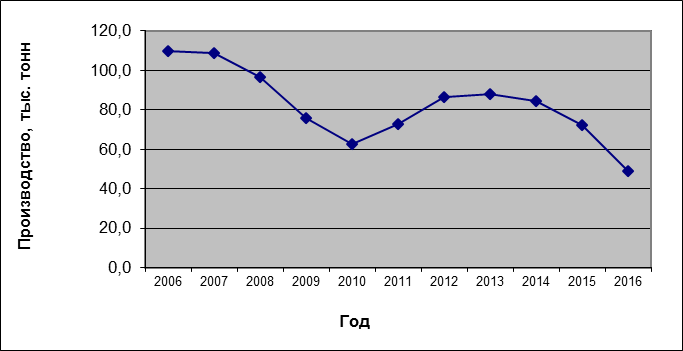 Потребность внутреннего рынка РФ в муке практически полностью обеспечивается российскими производителями. В 2016 году из России экспортировано 216 тыс. т, а импортировано 4 тыс. т пшеничной муки – импорт муки в РФ крайне мал. За тот же период с начала 2015 года из России экспортировано 317 тыс. т, а импортировано 29 тыс. т пшеничной муки. По результатам 2016 года экспорт пшеничной муки по отношению к 2015 году упал на 101 тыс. т, а импорт упал на 25 тыс. т. - рост конкурентоспособности российской пшеничной муки на внешних рынках в 2015 году был в основном обусловлен низким курсом российского рубля.График 4. Экспорт и импорт муки в 2006-2016 годах, тыс. тоннКрупяная отрасльРоссийское производство крупы сосредоточено на порядка 200 крупных и средних предприятиях отрасли, большинство из которых производят несколько видов круп. Из них овсяную крупу и геркулес производит 18 предприятий, манную крупу – около 100 предприятий. В 2014-2016 гг. наблюдается рост концентрации производства овсяных хлопьев.Пик производства в крупяной промышленности приходился на 1990 год. С 1990-х годов до 2004 годы наблюдалось снижение объёмов производства в крупяной отрасли, но с 2005 года наблюдался её устойчивый рост на 5-9% в год (График 5). В 2013 году был достигнут объем в 1500 тыс. тонн круп, то есть был превзойден уровень 1995 года. В 2016 году уровень производства незначительно увеличился по сравнению с 2015 годом (+2,2%).График 5. Динамика производства крупы на предприятиях мукомольно-крупяной промышленности, тыс. тоннОбъемы производства круп ПАО «ПМК» (овсяных хлопьев и манной крупы) в 2016 году выросли (на 26% к 2015 году) (График 6). График 6. Динамика производства крупы на ПАО «ПМК», тыс. тонн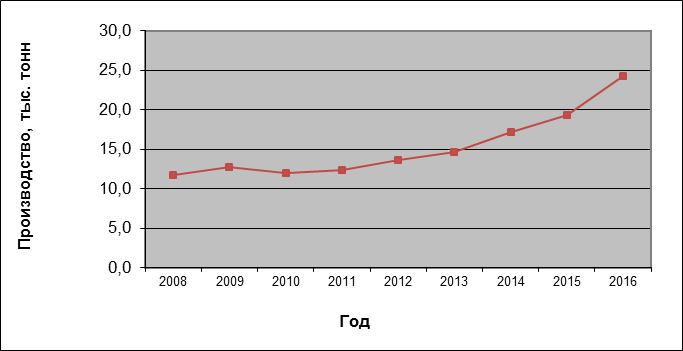 В настоящее время, помимо традиционных круп и хлопьев, характерной чертой рынка является развитие направления крупяных продуктов с высокой добавленной стоимостью (ПВДС), которые условно можно разделить на следующие группы:крупы для варки в пакетиках – расфасованные порционные пакетики, готовые к приготовлению, в том числе с различными добавками (гарниры);хлопья и каши быстрого приготовления - продукты с малым временем приготовления (обычно 1-8 минут);моментальные, хлопья и каши – не требуют варки, завариваются кипятком, обычно содержат фруктовые и другие добавки (сухое молоко, сахар, соль и т.п.);зерновые завтраки, снэки и мюсли – готовые к употреблению продукты, не требующие термической обработки;продукты для здоровья и красоты – зерновые продукты питания с диетическими и функциональными добавками как зернового, так и иного происхождения.Помимо классического, актуального во время кризисных явлений в экономике ассортимента круп (геркулеса и манки), ПАО «ПМК» работает в значительной части указанных сегментов ПВДС. В ассортименте присутствуют хлопья быстрого приготовления – это основной ассортимент овсяных хлопьев и хлопьев других злаков, а также хлопьев с добавлением сухофруктов. Развивается направление моментальных каш, отличием которых является их 100% натуральность, отсутствие в составе искусственных добавок и ароматизаторов; а также хлопьев с сухофруктами и хлопьев, не требующих варки.4.7. Анализ факторов и условий, влияющих на деятельность эмитентаОсновными факторами и условиями, оказывающими влияние на деятельность Общества и результаты такой деятельности, являются:
•	Конъюнктура рынка сырья продукции.
•	Цены на энергоносители и электроэнергию.
•	Изменение тарифов на авто и ж/д перевозки.
•	Покупательская способность и уровень доходов населения.
•	Уровень господдержки сельхозпроизводителей-клиентов и поставщиков ПМК.
•	Активность конкурентов.
•	Изменение структуры каналов распределения.
•	Социально-демографическая ситуация.
•	Общая экономическая ситуация в стране.
В целях сохранения и дальнейшего повышения уровня эффективности работы предприятия, в 2013 году была реализована масштабная реконструкция крупяного цеха (производство овсяных хлопьев), планируется поддерживать высокую загрузку существующего оборудования, поддержание производственных фондов в рабочем состоянии, оптимизировать внутризаводские транспортные потоки и использование складских помещений.
ПАО «ПМК» планирует дальнейшее освоение рынка продуктов переработки. При увеличении цен на сырьевые составляющие, а также цен на энергоносители и соответствующих тарифов – планируется осуществлять корректировку отпускных цен.
Способы снижения негативного фактора:
•	Переориентация на более стабильных в финансовом отношении клиентов.
•	Освоение сектора высокомаржинальных продуктов.
•	Повышение воспринимаемой ценности торговых марок эмитента.
•	Дифференциация и оптимизация товарного портфеля.
•	Оптимизация запасов зерна исходя из прогнозов и текущей конъюнктуры рынка.
Существенными событиями и факторами, которые могут улучшить результаты деятельности эмитента, являются:
•	 стабилизация цен на зерно;
•	 снижение конкурентоспособности мельниц, которые не имеют другого вида деятельности, кроме мукомольной;
•	 рост покупательской способности населения; 
•	переход клиентов от конкурентов; 
•	качественный сервис; 
•	индивидуальный подход к клиенту.4.8. Конкуренты эмитентаКонкурентами на рынке фасованной муки Санкт-Петербурга являются: ОАО «Макфа», ООО «Липецкхлебмакаронпром», ОАО «Мелькомбинат» (Тверь), «Рязаньзернопродукт» (Рязань), Старооскольский КХП (Белгородская обл.). Кроме того, развитие имеет направление производства фасованной муки иногородними производителями под собственными торговыми марками муки сетей и дистрибуторов, например, ТМ «Красная Цена» (СТМ сетей «X5 Retal Group»). На региональных рынках имеет место конкуренция с местными производителями. Форма конкуренции, как правило, носит ценовой характер. 
Среди основных конкурентов на рынке овсяных хлопьев можно выделить: «Nordic» (Raisio, Финляндия), ТМ «Увелка» (Увельская крупяная компания, Челябинск), «Русский продукт» (ПАО «Русский продукт», Москва), «Геркулес Клин» (ПАО Геркулес), «Мистраль». Кроме этого, в регионах конкуренцию Обществу составляют хлопья «Крупно» («Арчеда продукт», Волгоградская обл.), «Сила злаков» (торгово-промышленная группа «Кунцево»), ТМ «Русская каша» (ООО «ПК Агропродукт», Курск), ТМ «Царь» (Объединение «Союзпищепром, г. Челябинск») и некоторые другие региональные производители. Продукция ПМК выделяется на фоне конкурентов широтой ассортимента по виду овсяных хлопьев (различный размер, толщина хлопьев, а также время приготовления). Кроме этого, на рынок в конце 2003 года был выведен новый вид продукции – овсяные хлопья с сухофруктами (в 2015 году ассортимент этой группы был обновлен), в 2005 году – каши не требующих варки (моментальные каши) в порционных пакетиках (в 2016 году ассортимент этой группы также был обновлен), а также в IV квартале 2006 года было начато производство хлопьев злаковых, в 2016 году также была обновлена линейка мучных смесей под ТМ «ХлебБург». 
Каши и хлопья моментального приготовления представлены на российском рынке следующими производителями: ТМ «Быстров» (ООО «Нестле Россия»), ТМ «Кашка-Минутка» (группа «Кунцево»), «Сиюминутка» (Увельская крупяная компания, Челябинск), ТМ «Скороешка», ТМ «Дядюшка Бишоп» (ООО «Бишоп фуд», г Москва), ТМ Abasco (ООО «Абаско», г. Рязань), ТМ «Домашнее Бистро» (ООО «Си-Проджект», г. Санкт-Петербург), ТМ «Вкуснятина» (АТПГ «Петергоф, г. Санкт-Петербург»), ТМ «Русский продукт» (ОАО «Русский продукт», г. Москва).
ПМК является производителем фасованной манной крупы. Основными конкурентами на потребительском рынке являются фирмы - фасовщики: «Ангстрем», «Агроальянс» и др. 

Факторы конкурентоспособности ПАО «Петербургский мельничный комбинат»:
•	Близость предприятия к крупным производственным потребителям продукции, а также к крупным потребительским рынкам (Санкт-Петербург).
•	Качество и оперативность обслуживания.
•	Возможность поставки муки бестарным способом, а также в различных форматах упаковки.
•	Минимизация издержек в связи с большим объемом выпускаемой продукции.
•	Стабильное высокое качество продукции с учётом возможностей выработки продукции в соответствии с индивидуальными требованиями производственных потребителей.
•	Оптимальное ценообразование.
•	Широкий ассортимент продукции для потребительского рынка.
•	Высокая лояльность потребителей к торговым маркам Комбината.Раздел V. Подробные сведения о лицах, входящих в состав органов управления эмитента, органов эмитента по контролю за его финансово-хозяйственной деятельностью, и краткие сведения о сотрудниках (работниках) эмитента5.1. Сведения о структуре и компетенции органов управления эмитентаПолное описание структуры органов управления эмитента и их компетенции в соответствии с уставом (учредительными документами) эмитента:
9. УПРАВЛЕНИЕ В ОБЩЕСТВЕ. ОБЩЕЕ СОБРАНИЕ АКЦИОНЕРОВ.
9.1. В Обществе созданы органы управления и контроля.
9.1.1.Органы управления Общества: -Общее собрание акционеров;-Совет директоров; -Генеральный директор.
9.2. Органом контроля Общества является Ревизионная комиссия.
9.3. Высшим органом управления Общества является общее собрание акционеров (далее: общее собрание или собрание).9.4. К компетенции общего собрания акционеров относятся:
1) внесение изменений и дополнений в устав общества или утверждение устава Общества в новой редакции;
2) реорганизация Общества;
3) ликвидация Общества, назначение ликвидационной комиссии и утверждение промежуточного и окончательного ликвидационных балансов;
4) определение количественного состава совета директоров Общества, избрание его членов и досрочное прекращение их полномочий;
5) определение количества, номинальной стоимости, категории (типа) объявленных акций и прав, предоставляемых этими акциями;
6) уменьшение уставного капитала Общества путем уменьшения номинальной стоимости акций, путем приобретения Обществом части акций в целях сокращения их общего количества, а также путем погашения приобретенных или выкупленных Обществом акций;
7) случаи, предусмотренные пунктами 6 и 7 статьи 69 Федерального закона от 26.12.1995 N 208-ФЗ "Об акционерных обществах";
8) избрание членов ревизионной комиссии (ревизора) Общества и досрочное прекращение их полномочий;
9) утверждение аудитора Общества;
10) выплата (объявление) дивидендов по результатам первого квартала, полугодия, девяти месяцев отчетного года;
11) распределение прибыли (в том числе выплата (объявление) дивидендов, за исключением выплаты (объявления) дивидендов по результатам первого квартала, полугодия, девяти месяцев отчетного года) и убытков Общества по результатам отчетного года;
12) определение порядка ведения Общего собрания акционеров;
13) избрание членов счетной комиссии и досрочное прекращение их полномочий;
14) дробление и консолидация акций;
15) принятие решений об одобрении сделок в случаях, предусмотренных статьей 83 Федерального закона от 26.12.1995 N 208-ФЗ "Об акционерных обществах";
16) принятие решений об одобрении крупных сделок в случаях, предусмотренных статьей 79 Федерального закона от 26.12.1995 N 208-ФЗ "Об акционерных обществах";
17) приобретение Обществом размещенных акций в случаях, предусмотренных Федеральным законом от 26.12.1995 N 208-ФЗ "Об акционерных обществах";
18) принятие решения об участии в финансово-промышленных группах, ассоциациях и иных объединениях коммерческих организаций;
19) утверждение внутренних документов, регулирующих деятельность органов Общества;
20) принятие решения об обращении с заявлением о делистинге акций Общества и (или) эмиссионных ценных бумаг общества, конвертируемых в его акции;
21) увеличение уставного капитала Общества путем увеличения номинальной стоимости акций;
22) утверждение годового отчета, годовой бухгалтерской (финансовой) отчетности общества;
23) решение иных вопросов, предусмотренных Федеральным законом от 26.12.1995 N 208-ФЗ "Об акционерных обществах".
9.5. В случае приобретения всех голосующих акций Общества одним акционером, решения по вопросам, относящимся к компетенции общего собрания акционеров, принимаются этим акционером единолично и оформляются письменно.
9.6. Общее собрание акционеров не вправе рассматривать и принимать решения по вопросам, не отнесенным к его компетенции Федеральным законом «Об акционерных обществах» и Гражданским кодексом РФ.
9.7. За исключением случаев, установленных федеральными законами, правом голоса на общем собрании акционеров по вопросам, поставленным на голосование, обладают: - акционеры - владельцы обыкновенных акций общества; - акционеры - владельцы привилегированных акций Общества – в случаях, предусмотренных Федеральным законом «Об акционерных обществах».
Голосующей акцией общества является обыкновенная акция или привилегированная акция, предоставляющая акционеру – ее владельцу право голоса при решении вопроса, поставленного на голосование. 
9.8. Решение общего собрания акционеров по вопросу, поставленному на голосование, принимается большинством голосов акционеров – владельцев голосующих акций общества, принимающих участие в собрании, если для принятия решения Федеральным законом «Об акционерных обществах» не установлено иное.
- Решения по вопросу повестки дня, предусмотренному п.3 ст.7.2. Федерального закона «Об акционерных обществах», принимаются общим собранием акционеров большинством в 95 процентов голосов всех акционеров - владельцев акций общества всех категорий (типов).
- Размещение акций (эмиссионных ценных бумаг общества, конвертируемых в акции) посредством закрытой подписки осуществляется только по решению общего собрания акционеров об увеличении уставного капитала общества путем размещения дополнительных акций (о размещении эмиссионных ценных бумаг общества, конвертируемых в акции), принятому большинством в три четверти голосов акционеров - владельцев голосующих акций, принимающих участие в общем собрании акционеров.
- Размещение посредством открытой подписки обыкновенных акций, составляющих более 25 процентов ранее размещенных обыкновенных акций, осуществляется только по решению общего собрания акционеров, принятому большинством в три четверти голосов акционеров - владельцев голосующих акций, принимающих участие в общем собрании акционеров.
- Размещение посредством открытой подписки конвертируемых в обыкновенные акции эмиссионных ценных бумаг, которые могут быть конвертированы в обыкновенные акции, составляющие более 25 процентов ранее размещенных обыкновенных акций, осуществляется только по решению общего собрания акционеров, принятому большинством в три четверти голосов акционеров - владельцев голосующих акций, принимающих участие в общем собрании акционеров.
- Решение по вопросам, указанным в подпунктах 1 - 3, 5, 17 и 19.2 пункта 1 статьи 48 Федерального закона «Об акционерных обществах», принимается общим собранием акционеров большинством в три четверти голосов акционеров - владельцев голосующих акций, принимающих участие в общем собрании акционеров, если иное не предусмотрено Федеральным законом «Об акционерных обществах».
- Решение об одобрении крупной сделки, предметом которой является имущество, стоимость которого составляет более 50 процентов балансовой стоимости активов Общества, принимается общим собранием акционеров большинством в три четверти голосов акционеров - владельцев голосующих акций, принимающих участие в общем собрании акционеров.
- Решение об одобрении сделки, в совершении которой имеется заинтересованность, принимается общим собранием акционеров большинством голосов всех не заинтересованных в сделке акционеров - владельцев голосующих акций в установленных Федеральным законом «Об акционерных обществах» случаях.
- Решение по вопросу, предусмотренному пунктом 1 статьи 92.1 Федерального закона «Об акционерных обществах», принимается общим собранием акционеров большинством в 95 процентов голосов всех акционеров - владельцев акций общества всех категорий (типов).
9.9. Общее собрание акционеров не вправе принимать решения по вопросам, не включенным в повестку дня собрания, а также изменять повестку дня.
9.10. Решение общего собрания акционеров может быть принято без проведения собрания (совместного присутствия акционеров для обсуждения вопросов повестки дня и принятия решений по вопросам, поставленным на голосование) путем проведения заочного голосования, за исключением случаев, предусмотренных Федеральным законом «Об акционерных обществах».
9.11. Список лиц, имеющих право на участие в общем собрании акционеров, составляется на основании данных реестра акционеров общества. Дата составления списка лиц, имеющих право на участие в общем собрании акционеров устанавливается в соответствии с требованиями Федерального закона «Об акционерных обществах».9.12. Сообщение о проведении общего собрания акционеров должно быть сделано в сроки, установленные законодательством РФ, путем размещения на сайте www.mill.ru в информационно-телекоммуникационной сети «Интернет». 9.13. В сообщении о проведении общего собрания акционеров должны быть указаны:
- полное фирменное наименование общества и место нахождения общества;
- форма проведения общего собрания акционеров (собрание или заочное голосование);
- дата, место, время проведения общего собрания акционеров и в случае, когда в соответствии с пунктом 3 статьи 60 Федерального закона «Об акционерных обществах» заполненные бюллетени могут быть направлены обществу, почтовый адрес, по которому могут направляться заполненные бюллетени, либо в случае проведения общего собрания акционеров в форме заочного голосования дата окончания приема бюллетеней для голосования и почтовый адрес, по которому должны направляться заполненные бюллетени;
- дата составления списка лиц, имеющих право на участие в общем собрании акционеров;
- повестка дня общего собрания акционеров;
- порядок ознакомления с информацией (материалами), подлежащей предоставлению при подготовке к проведению общего собрания акционеров, и адрес (адреса), по которому с ней можно ознакомиться.
9.14. В течение срока, установленного законодательством, информация (материалы), подлежащая предоставлению лицам, имеющим право на участие в общем собрании акционеров, должна быть доступна для ознакомления лицам, имеющим право на участие в общем собрании акционеров, до проведения общего собрания акционеров в помещении исполнительного органа общества и иных местах, адреса которых указаны в сообщении о проведении общего собрания акционеров. Указанная информация (материалы) должна быть доступна лицам, принимающим участие в общем собрании акционеров, во время его проведения. Общество обязано по требованию лица, имеющего право на участие в общем собрании акционеров, предоставить ему копии указанных документов. Плата, взимаемая обществом за предоставление данных копий, не может превышать затраты на их изготовление.
9.15. Акционеры (акционер), являющиеся в совокупности владельцами не менее чем 2 процентов голосующих акций общества, вправе внести вопросы в повестку дня годового общего собрания акционеров и выдвинуть кандидатов в совет директоров и ревизионную комиссию общества, причем число выдвигаемых кандидатур не может превышать количественный состав соответствующего органа. Такие предложения должны поступить в общество не позднее чем через 30 дней после окончания финансового года.
9.16. Предложение о внесении вопросов в повестку дня общего собрания акционеров и предложение о выдвижении кандидатов вносятся в письменной форме с указанием имени (наименования) представивших их акционеров (акционера), количества и категории (типа) принадлежащих им акций и должны быть подписаны акционерами (акционером).
9.17. Предложение о внесении вопросов в повестку дня общего собрания акционеров должно содержать формулировку каждого предлагаемого вопроса, а предложение о выдвижении кандидатов - имя каждого предлагаемого кандидата, наименование органа, для избрания в который он предлагается, а также иные сведения о нем, предусмотренные уставом или внутренними документами общества. Предложение о внесении вопросов в повестку дня общего собрания акционеров может содержать формулировку решения по каждому предлагаемому вопросу.
9.18. Совет директоров общества обязан рассмотреть поступившие предложения и принять решение о включении их в повестку дня общего собрания акционеров или об отказе во включении в указанную повестку дня не позднее пяти дней после окончания сроков их внесения. Вопрос, предложенный акционерами (акционером), подлежит включению в повестку дня общего собрания акционеров, равно как выдвинутые кандидаты подлежат включению в список кандидатур для голосования по выборам в соответствующий орган общества, за исключением случаев, если:
- акционерами (акционером) не соблюдены сроки, установленные Федеральным законом «Об акционерных обществах»;
- акционеры (акционер) не являются владельцами предусмотренного Федеральным законом «Об акционерных обществах» количества голосующих акций общества;
- предложение не соответствует требованиям, предусмотренным Федеральным законом «Об акционерных обществах»;
- вопрос, предложенный для внесения в повестку дня общего собрания акционеров общества, не отнесен к его компетенции и (или) не соответствует требованиям Федерального закона «Об акционерных обществах» и иных правовых актов Российской Федерации.
9.19. Мотивированное решение совета директоров общества об отказе во включении предложенного вопроса в повестку дня общего собрания акционеров или кандидата в список кандидатур для голосования по выборам в соответствующий орган общества направляется акционерам (акционеру), внесшим вопрос или выдвинувшим кандидата, не позднее трех дней с даты его принятия.
9.20. Совет директоров общества не вправе вносить изменения в формулировки вопросов, предложенных для включения в повестку дня общего собрания акционеров, и формулировки решений по таким вопросам.
Помимо вопросов, предложенных для включения в повестку дня общего собрания акционеров акционерами, а также в случае отсутствия таких предложений, отсутствия или недостаточного количества кандидатов, предложенных акционерами для образования соответствующего органа, совет директоров общества вправе включать в повестку дня общего собрания акционеров вопросы или кандидатов в список кандидатур по своему усмотрению.
9.21. При подготовке к проведению общего собрания акционеров совет директоров общества определяет:
- форму проведения общего собрания акционеров (собрание или заочное голосование);
- дату, место, время проведения общего собрания акционеров и в случае, когда в соответствии с пунктом 3 статьи 60 Федерального закона «Об акционерных обществах» заполненные бюллетени могут быть направлены обществу, почтовый адрес, по которому могут направляться заполненные бюллетени, либо в случае проведения общего собрания акционеров в форме заочного голосования дату окончания приема бюллетеней для голосования и почтовый адрес, по которому должны направляться заполненные бюллетени;
- дату составления списка лиц, имеющих право на участие в общем собрании акционеров;
- повестку дня общего собрания акционеров;
- порядок сообщения акционерам о проведении общего собрания акционеров;
- перечень информации (материалов), предоставляемой акционерам при подготовке к проведению общего собрания акционеров, и порядок ее предоставления;
- форму и текст бюллетеня для голосования в случае голосования бюллетенями.
9.22. В повестку дня годового общего собрания акционеров должны быть включены вопросы, предусмотренные Федеральным законом «Об акционерных обществах».
9.23. Внеочередное общее собрание акционеров проводится по решению совета директоров общества на основании его собственной инициативы, требования ревизионной комиссии общества, аудитора общества, а также акционеров (акционера), являющихся владельцами не менее чем 10 процентов голосующих акций общества на дату предъявления требования.
Созыв внеочередного общего собрания акционеров по требованию ревизионной комиссии общества, аудитора общества или акционеров (акционера), являющихся владельцами не менее чем 10 процентов голосующих акций общества, осуществляется советом директоров общества.
9.24. В случае, если требование о созыве внеочередного общего собрания акционеров исходит от акционеров (акционера), оно должно содержать имена (наименования) акционеров (акционера), требующих созыва такого собрания, и указание количества, категории (типа) принадлежащих им акций.
Требование о созыве внеочередного общего собрания акционеров подписывается лицами (лицом), требующими созыва внеочередного общего собрания акционеров.
9.25. В срок, установленный законодательством РФ, советом директоров общества должно быть принято решение о созыве внеочередного общего собрания акционеров либо об отказе в его созыве.
Решение об отказе может быть принято по основаниям, предусмотренным Федеральным законом «Об акционерных обществах».
9.26. Решение совета директоров (наблюдательного совета) общества о созыве внеочередного общего собрания акционеров или мотивированное решение об отказе в его созыве направляется лицам, требующим его созыва, не позднее трех дней с момента принятия такого решения.
9.27. Право на участие в общем собрании акционеров осуществляется акционером как лично, так и через своего представителя.
Представитель акционера на общем собрании акционеров действует в соответствии с полномочиями, основанными на указаниях федеральных законов или актов уполномоченных на то государственных органов или органов местного самоуправления либо доверенности, составленной в письменной форме. Доверенность на голосование должна содержать сведения о представляемом и представителе (имя или наименование, место жительства или место нахождения, паспортные данные), а также о полномочиях, которые переданы представителю – в том числе о праве голосовать принадлежащими представляемому акционеру акциями по вопросам повестки дня. Доверенность на голосование должна быть оформлена в соответствии с требованиями Гражданского кодекса Российской Федерации или удостоверена нотариально.
9.28. В случае, если акция общества находится в общей долевой собственности нескольких лиц, то правомочия по голосованию на общем собрании акционеров осуществляются по их усмотрению одним из участников общей долевой собственности либо их общим представителем. Полномочия каждого из указанных лиц должны быть надлежащим образом оформлены.
9.29. Общее собрание акционеров правомочно (имеет кворум), если в нем приняли участие акционеры, обладающие в совокупности более чем половиной голосов размещенных голосующих акций общества.
Принявшими участие в общем собрании акционеров считаются акционеры, зарегистрировавшиеся для участия в нем, и акционеры, бюллетени которых получены не позднее двух дней до даты проведения общего собрания акционеров. Принявшими участие в общем собрании акционеров, проводимом в форме заочного голосования, считаются акционеры, бюллетени которых получены до даты окончания приема бюллетеней.
9.30. Если повестка дня общего собрания акционеров включает вопросы, голосование по которым осуществляется разным составом голосующих, определение кворума для принятия решения по этим вопросам осуществляется отдельно.
9.31. При отсутствии кворума для проведения годового общего собрания акционеров должно быть проведено повторное общее собрание акционеров с той же повесткой дня. При отсутствии кворума для проведения внеочередного общего собрания акционеров может быть проведено повторное общее собрание акционеров с той же повесткой дня.
Повторное общее собрание акционеров правомочно (имеет кворум), если в нем приняли участие акционеры, обладающие в совокупности не менее чем 30 процентами голосов размещенных голосующих акций общества. 
9.32. Голосование на общем собрании акционеров осуществляется по принципу «одна голосующая акция общества - один голос», за исключением проведения кумулятивного голосования в случае, предусмотренном Федеральным законом «Об акционерных обществах».
9.33. Голосование по вопросам повестки дня общего собрания акционеров может осуществляться бюллетенями для голосования. Процедура проведения голосования с использованием бюллетеней определяется ФЗ «Об акционерных обществах». 9.34. По итогам голосования составляется протокол об итогах голосования. 
Протокол об итогах голосования подлежит приобщению к протоколу Общего собрания акционеров.
9.35. Протокол общего собрания акционеров составляется в двух экземплярах. Оба экземпляра подписываются председательствующим на общем собрании акционеров и секретарем общего собрания акционеров.

10. СОВЕТ ДИРЕКТОРОВ.
10.1. Совет директоров Общества осуществляет общее руководство деятельностью Общества, за исключением решения вопросов, отнесенных к исключительной компетенции Общего собрания.
10.2. К компетенции Совета директоров относятся следующие вопросы:
1) определение приоритетных направлений деятельности общества;
2) созыв годового и внеочередного общих собраний акционеров;
3) утверждение повестки дня общего собрания акционеров;
4) определение даты составления списка лиц, имеющих право на участие в общем собрании акционеров, и другие вопросы, отнесенные к компетенции совета директоров общества в соответствии с положениями главы VII Федерального закона «Об акционерных обществах» и связанные с подготовкой и проведением общего собрания акционеров;
5) увеличение уставного капитала общества путем размещения обществом дополнительных акций в пределах количества и категорий (типов) объявленных акций;
6) размещение Обществом дополнительных акций, в которые конвертируются размещенные Обществом привилегированные акции определенного типа, конвертируемые в обыкновенные акции или привилегированные акции иных типов, если такое размещение не связано с увеличением уставного капитала Общества, а также размещение Обществом облигаций и иных эмиссионных ценных бумаг за исключением акций;
7) определение цены (денежной оценки) имущества, цены размещения или порядка ее определения и цены выкупа эмиссионных ценных бумаг в случаях, предусмотренных Федерального закона «Об акционерных обществах»;
8) приобретение размещенных обществом акций, облигаций и иных ценных бумаг в случаях, предусмотренных Федеральным законом «Об акционерных обществах»;
9) образование исполнительного органа общества и утверждение условий договора с ним, досрочное прекращение его полномочий;
10) рекомендации по размеру выплачиваемых членам ревизионной комиссии общества вознаграждений и компенсаций и определение размера оплаты услуг аудитора;
11) рекомендации по размеру дивиденда по акциям и порядку его выплаты;
12) использование резервного фонда и иных фондов общества;
13) утверждение внутренних документов общества, за исключением внутренних документов, утверждение которых отнесено Федеральным законом «Об акционерных обществах» к компетенции общего собрания акционеров, а также иных внутренних документов общества, утверждение которых отнесено уставом общества к компетенции исполнительных органов общества;
14) принятие решения об обращении с заявлением о листинге акций общества и (или) эмиссионных ценных бумаг общества, конвертируемых в акции общества; создание филиалов и открытие представительств общества;
15) одобрение крупных сделок в случаях, предусмотренных главой X Федерального закона «Об акционерных обществах»;
16) одобрение сделок, предусмотренных главой XI Федерального закона «Об акционерных обществах»;
17) утверждение регистратора общества и условий договора с ним, а также расторжение договора с ним;
18) принятие решений об участии и о прекращении участия Общества в других организациях;
19) иные вопросы, предусмотренные Федерального закона «Об акционерных обществах» и уставом общества.
Вопросы, отнесенные к компетенции Совета директоров общества, не могут быть переданы на решение исполнительному органу Общества.
10.3. Члены совета директоров общества избираются общим собранием акционеров, на срок до следующего годового общего собрания акционеров. Если годовое общее собрание акционеров не было проведено в сроки, установленные ФЗ «Об акционерных обществах», полномочия Совета директоров общества прекращаются, за исключением полномочий по подготовке, созыву и проведению годового общего собрания акционеров.
Выборы членов Совета директоров Общества осуществляется кумулятивным голосованием.
При кумулятивном голосовании число голосов, принадлежащих каждому акционеру умножается на число лиц, которые должны быть избраны в Совет директоров Общества, и акционер вправе отдать полученные таким образом голоса полностью за одного кандидата или распределить их между двумя и более кандидатами.
10.4. Членом Совета директоров Общества может быть только физическое лицо. Член Совета директоров Общества может не быть акционером Общества.
Лицо, осуществляющее функции единоличного исполнительного органа, не может быть одновременно председателем Совета директоров Общества.
Количественный состав Совета директоров Общества определяется решением общего собрания акционеров.
По решению Общего собрания акционеров полномочия всех членов Совета директоров Общества могут быть прекращены досрочно.
10.5. Председатель Совета директоров Общества избирается членами Совета директоров Общества из их числа большинством голосов от общего числа членов Совета директоров Общества.
Совета директоров Общества вправе в любое время переизбрать своего председателя большинством голосов от общего числа членов Совета директоров.
10.6. Председатель Совета директоров Общества организует его работу, созывает заседания Совета директоров Общества и председательствует на них, организует на заседаниях ведение протокола, председательствует на общем собрании акционеров.
10.7. В случае отсутствия председателя Совета директоров Общества его функции осуществляет один из членов Совета директоров Общества по решению Совета директоров Общества.
10.8. Заседание Совета директоров Общества созывается председателем Совета директоров Общества по его собственной инициативе, по требованию члена Совета директоров, ревизионной комиссии Общества или аудитора Общества, исполнительного органа Общества, а также иных лиц, определенных уставом Общества. Порядок созыва и проведения заседаний Совета директоров Общества определяется внутренним документом Общества (Положением «О совете директоров»). 10.9. Кворум для проведения заседания совета директоров общества составляет 50 % от числа избранных членов Совета директоров Общества. В случае, когда количество членов Совета директоров Общества становится менее количества, составляющего указанный кворум, Совета директоров Общества обязан принять решение о проведении внеочередного общего собрания акционеров для избрания нового состава Совета директоров Общества. Оставшиеся члены Совета директоров Общества вправе принимать решение только о созыве такого внеочередного общего собрания акционеров.
10.10. Решения на заседании Совета директоров Общества принимаются большинством голосов членов Совета директоров Общества, принимающих участие в заседании, за исключением вопросов, для которых Федеральным законом «Об акционерных обществах», уставом общества или Положением «О Совете директоров» предусмотрено иное. При решении вопросов на заседании Совета директоров Общества каждый член Совета директоров Общества обладает одним голосом. В случае равенства голосов членов Совета директоров Общества, у председателя Совета директоров Общества имеется право решающего голоса.
На заседании совета директоров (наблюдательного совета) общества ведется протокол.

11. ЕДИНОЛИЧНЫЙ ИСПОЛНИТЕЛЬНЫЙ ОРГАН ОБЩЕСТВА.
11.1. Руководство текущей деятельностью Общества осуществляется единоличным исполнительным органом Общества - Генеральным директором. Исполнительный орган подотчетен Совету директоров общества, общему собранию акционеров и действует на основании устава Общества, а также на основании внутреннего документа Общества – Положения «О Генеральном директоре». 11.2. К компетенции исполнительного органа Общества относятся все вопросы руководства текущей деятельностью Общества, за исключением вопросов, отнесенных к компетенции общего собрания акционеров или Совета директоров Общества.
Генеральный директор Общества без доверенности действует от имени Общества по вопросам, отнесенным законодательством Российской Федерации и настоящим Уставом к компетенции единоличного исполнительного органа Общества.
11.3. Генеральный директор Общества:
1) организует выполнение решений Общего собрания акционеров и Совета директоров Общества;
2) имеет право первой подписи финансовых документов;
3) распоряжается имуществом Общества для обеспечения его текущей деятельности в пределах, установленных законодательством Российской Федерации и настоящим Уставом;
4) представляет интересы Общества как в Российской Федерации, так и за ее пределами;
5) утверждает положения о подразделениях аппарата управления Общества;
6) утверждает штатное расписание, принимает и увольняет работников Общества, заключает с ними трудовые договоры, применяет меры поощрения и налагает на них дисциплинарные взыскания;
7) согласовывает штатные расписания филиалов и представительств Общества, назначает на должность и освобождает от должности их руководителей, заключает и расторгает с ними трудовые договоры, устанавливает им размеры денежного содержания и компенсаций, применяет к ним меры поощрения и налагает на них дисциплинарные взыскания;
8) самостоятельно совершает сделки от имени Общества, за исключением сделок, для совершения которых требуется одобрение Совета директоров или Общего собрания акционеров, а также иных случаев, установленных действующим законодательством Российской Федерации;
9) выдает доверенности от имени Общества, а также отзывает их;
10) открывает и закрывает в учреждениях банков счета Общества;
11) организует ведение бухгалтерского, налогового, статистического и оперативного учета и составление отчетности Общества;
12) издает приказы и дает указания, утверждает в пределах своей компетенции технические, технологические и иные нормативные документы, обязательные для исполнения всеми работниками Общества;
13) руководит разработкой и представлением Совету директоров Общества проектов годового отчета и годового баланса;
14) обеспечивает подготовку и проведение Общего собрания акционеров;
15) организует получение сертификатов, лицензий и иных специальных разрешений для обеспечения деятельности Общества;
16) организует защиту конфиденциальной информации Общества;
17) представляет интересы Общества в судах общей юрисдикции, арбитражных и третейских судах и осуществляет соответствующие полномочия, предусмотренные законодательством Российской Федерации;
18) выполняет другие функции, необходимые для достижения целей деятельности Общества и обеспечения его текущей деятельности, за исключением вопросов, решение которых законодательством Российской Федерации и настоящим Уставом отнесено к компетенции Общего собрания акционеров и Совета директоров.5.2. Информация о лицах, входящих в состав органов управления эмитента5.2.1. Состав совета директоров (наблюдательного совета) эмитентаВ связи с тем, что в обществе в качестве совещательных органов при совете директоров (наблюдательном совете) комитеты совета директоров (наблюдательного совета) не создавались, члены совета директоров (наблюдательного совета) не участвуют в работе комитетов совета директоров (наблюдательного совета)ФИО: Бойчевская Светлана БорисовнаГод рождения: 1982Образование: Высшее. Санкт-Петербургский Государственный Университет. Факультет юриспруденция. Специальность юрист.Все должности, занимаемые данным лицом в эмитенте и других организациях за последние 5 лет и в настоящее время в хронологическом порядке, в том числе по совместительствуДоли участия в уставном капитале эмитента/обыкновенных акций не имеетКоличество акций эмитента каждой категории (типа), которые могут быть приобретены лицом в результате осуществления прав по принадлежащим ему опционам эмитента: эмитент не выпускал опционовДоли участия лица в уставном (складочном) капитале (паевом фонде) дочерних и зависимых обществ эмитентаЛицо указанных долей не имеетСведения о характере любых родственных связей с иными лицами, входящими в состав органов управления эмитента и/или органов контроля за финансово-хозяйственной деятельностью эмитента: Бойчевский Андрей Юрьевич Генеральный директор АО "АЛАДУШКИН Групп" - муж.Сведения о привлечении такого лица к административной ответственности за правонарушения в области финансов, налогов и сборов, рынка ценных бумаг или уголовной ответственности (наличии судимости) за преступления в сфере экономики или за преступления против государственной власти:
Лицо к указанным видам ответственности не привлекалосьСведения о занятии таким лицом должностей в органах управления коммерческих организаций в период, когда в отношении указанных организаций было возбуждено дело о банкротстве и/или введена одна из процедур банкротства, предусмотренных законодательством Российской Федерации о несостоятельности (банкротстве):
Лицо указанных должностей не занималоФИО: Меньшиков Андрей Анатольевич(председатель)Год рождения: 1958Образование: Высшее. Ленинградский электротехнический институт связи им. проф. М.А. Бонч-Бруевича, специальность "Радиотехника", квалификация "Радиоинженер". Межотраслевой институт повышения квалификации и переподготовки руководящих кадров по программе "Управление предприятием", специальность "Повышение квалификации", квалификация "Менеджмент".Все должности, занимаемые данным лицом в эмитенте и других организациях за последние 5 лет и в настоящее время в хронологическом порядке, в том числе по совместительствуДоли участия в уставном капитале эмитента/обыкновенных акций не имеетКоличество акций эмитента каждой категории (типа), которые могут быть приобретены лицом в результате осуществления прав по принадлежащим ему опционам эмитента: эмитент не выпускал опционовДоли участия лица в уставном (складочном) капитале (паевом фонде) дочерних и зависимых обществ эмитентаЛицо указанных долей не имеетСведения о характере любых родственных связей с иными лицами, входящими в состав органов управления эмитента и/или органов контроля за финансово-хозяйственной деятельностью эмитента:
Указанных родственных связей нетСведения о привлечении такого лица к административной ответственности за правонарушения в области финансов, налогов и сборов, рынка ценных бумаг или уголовной ответственности (наличии судимости) за преступления в сфере экономики или за преступления против государственной власти:
Лицо к указанным видам ответственности не привлекалосьСведения о занятии таким лицом должностей в органах управления коммерческих организаций в период, когда в отношении указанных организаций было возбуждено дело о банкротстве и/или введена одна из процедур банкротства, предусмотренных законодательством Российской Федерации о несостоятельности (банкротстве):
Лицо указанных должностей не занималоФИО: Буркова Анна ВладимировнаГод рождения: 1974Образование: Высшее. Санкт-Петербургская Государственная Инженерно-Экономическая Академия, специальность "Экономика и организация машиностроительной промышленности", квалификация "Инженер - экономист".  Санкт-Петербургский Международный Институт Менеджмента, квалификация "Мастер делового администрирования", специальность "Менеджмент".Все должности, занимаемые данным лицом в эмитенте и других организациях за последние 5 лет и в настоящее время в хронологическом порядке, в том числе по совместительствуДоли участия в уставном капитале эмитента/обыкновенных акций не имеетКоличество акций эмитента каждой категории (типа), которые могут быть приобретены лицом в результате осуществления прав по принадлежащим ему опционам эмитента: эмитент не выпускал опционовДоли участия лица в уставном (складочном) капитале (паевом фонде) дочерних и зависимых обществ эмитентаЛицо указанных долей не имеетСведения о характере любых родственных связей с иными лицами, входящими в состав органов управления эмитента и/или органов контроля за финансово-хозяйственной деятельностью эмитента:
Указанных родственных связей нетСведения о привлечении такого лица к административной ответственности за правонарушения в области финансов, налогов и сборов, рынка ценных бумаг или уголовной ответственности (наличии судимости) за преступления в сфере экономики или за преступления против государственной власти:
Лицо к указанным видам ответственности не привлекалосьСведения о занятии таким лицом должностей в органах управления коммерческих организаций в период, когда в отношении указанных организаций было возбуждено дело о банкротстве и/или введена одна из процедур банкротства, предусмотренных законодательством Российской Федерации о несостоятельности (банкротстве):
Лицо указанных должностей не занималоФИО: Филоненко Валерий ВасильевичГод рождения: 1947Образование: Высшее. Кубанский Государственный Университет, специальность "Правоведение", квалификация "Юрист".Все должности, занимаемые данным лицом в эмитенте и других организациях за последние 5 лет и в настоящее время в хронологическом порядке, в том числе по совместительствуДоли участия в уставном капитале эмитента/обыкновенных акций не имеетКоличество акций эмитента каждой категории (типа), которые могут быть приобретены лицом в результате осуществления прав по принадлежащим ему опционам эмитента: эмитент не выпускал опционовДоли участия лица в уставном (складочном) капитале (паевом фонде) дочерних и зависимых обществ эмитентаЛицо указанных долей не имеетСведения о характере любых родственных связей с иными лицами, входящими в состав органов управления эмитента и/или органов контроля за финансово-хозяйственной деятельностью эмитента:
Указанных родственных связей нетСведения о привлечении такого лица к административной ответственности за правонарушения в области финансов, налогов и сборов, рынка ценных бумаг или уголовной ответственности (наличии судимости) за преступления в сфере экономики или за преступления против государственной власти:
Лицо к указанным видам ответственности не привлекалосьСведения о занятии таким лицом должностей в органах управления коммерческих организаций в период, когда в отношении указанных организаций было возбуждено дело о банкротстве и/или введена одна из процедур банкротства, предусмотренных законодательством Российской Федерации о несостоятельности (банкротстве):
Лицо указанных должностей не занималоФИО: Подобаева Лилия МихайловнаГод рождения: 1968Образование: Высшее. Ленинградский ордена Ленина политехнический институт им. К.И. Калинина, специальность "Экономика и организация металлургической промышленности", квалификация "Инженер-экономист".Все должности, занимаемые данным лицом в эмитенте и других организациях за последние 5 лет и в настоящее время в хронологическом порядке, в том числе по совместительствуДоли участия в уставном капитале эмитента/обыкновенных акций не имеетКоличество акций эмитента каждой категории (типа), которые могут быть приобретены лицом в результате осуществления прав по принадлежащим ему опционам эмитента: эмитент не выпускал опционовДоли участия лица в уставном (складочном) капитале (паевом фонде) дочерних и зависимых обществ эмитентаЛицо указанных долей не имеетСведения о характере любых родственных связей с иными лицами, входящими в состав органов управления эмитента и/или органов контроля за финансово-хозяйственной деятельностью эмитента:
Указанных родственных связей нетСведения о привлечении такого лица к административной ответственности за правонарушения в области финансов, налогов и сборов, рынка ценных бумаг или уголовной ответственности (наличии судимости) за преступления в сфере экономики или за преступления против государственной власти:
Лицо к указанным видам ответственности не привлекалосьСведения о занятии таким лицом должностей в органах управления коммерческих организаций в период, когда в отношении указанных организаций было возбуждено дело о банкротстве и/или введена одна из процедур банкротства, предусмотренных законодательством Российской Федерации о несостоятельности (банкротстве):
Лицо указанных должностей не занимало5.2.2. Информация о единоличном исполнительном органе эмитентаФИО: Буркова Анна ВладимировнаГод рождения: 1974Образование: Высшее. Санкт-Петербургская Государственная Инженерно-Экономическая Академия, специальность "Экономика и организация машиностроительной промышленности", квалификация "Инженер - экономист".  Санкт-Петербургский Международный Институт Менеджмента, квалификация "Мастер делового администрирования", специальность "Менеджмент".Все должности, занимаемые данным лицом в эмитенте и других организациях за последние 5 лет и в настоящее время в хронологическом порядке, в том числе по совместительствуДоли участия в уставном капитале эмитента/обыкновенных акций не имеетКоличество акций эмитента каждой категории (типа), которые могут быть приобретены лицом в результате осуществления прав по принадлежащим ему опционам эмитента: эмитент не выпускал опционовДоли участия лица в уставном (складочном) капитале (паевом фонде) дочерних и зависимых обществ эмитентаЛицо указанных долей не имеетСведения о характере любых родственных связей с иными лицами, входящими в состав органов управления эмитента и/или органов контроля за финансово-хозяйственной деятельностью эмитента:
Указанных родственных связей нетСведения о привлечении такого лица к административной ответственности за правонарушения в области финансов, налогов и сборов, рынка ценных бумаг или уголовной ответственности (наличии судимости) за преступления в сфере экономики или за преступления против государственной власти:
Лицо к указанным видам ответственности не привлекалосьСведения о занятии таким лицом должностей в органах управления коммерческих организаций в период, когда в отношении указанных организаций было возбуждено дело о банкротстве и/или введена одна из процедур банкротства, предусмотренных законодательством Российской Федерации о несостоятельности (банкротстве):
Лицо указанных должностей не занимало5.2.3. Состав коллегиального исполнительного органа эмитентаКоллегиальный исполнительный орган не предусмотрен5.3. Сведения о размере вознаграждения и/или компенсации расходов по каждому органу управления эмитентаСведения о размере вознаграждения по каждому из органов управления (за исключением физического лица, осуществляющего функции единоличного исполнительного органа управления эмитента). Указываются все виды вознаграждения, в том числе заработная плата, премии, комиссионные, льготы и (или) компенсации расходов, а также иные имущественные представления:ВознагражденияСовет директоровЕдиница измерения: тыс. руб.Сведения о существующих соглашениях относительно таких выплат в текущем финансовом году:
Вознаграждения, льготы и/или компенсации расходов по органам управления эмитента не предусмотрены и не выплачивались. 
Вознаграждения, льготы и/или компенсации расходов по органам управления эмитента никогда не предусматривались и не выносились на обсуждение общего собрания акционеров. 
Сведения о существующих соглашениях относительно таких выплат в текущем финансовом году: никаких соглашений между органами управления эмитента и Эмитентом не существует.КомпенсацииЕдиница измерения: тыс. руб.Дополнительная информация: Компенсации расходов по органам управления эмитента не предусмотрены и не выплачивались. 
Компенсации расходов по органам управления эмитента никогда не предусматривались и не выносились на обсуждение общего собрания акционеров.5.4. Сведения о структуре и компетенции органов контроля за финансово-хозяйственной деятельностью эмитента, а также об организации системы управления рисками и внутреннего контроляПриводится полное описание структуры органов контроля за финансово-хозяйственной деятельностью эмитента и их компетенции в соответствии с уставом (учредительными документами) и внутренними документами эмитента: Общее собрание акционеров избирает Ревизионную комиссию Общества для осуществления контроля за финансово-хозяйственной деятельностью Общества. Решения об избрании Ревизионной комиссии Общества, численный и персональный состав Ревизионной комиссии Общества, срок их полномочий определяются решением Общего собрания акционеров. Члены Ревизионной комиссии общества не могут одновременно занимать должности в органах управления Общества. Акции, принадлежащие лицам, занимающим должности в органах управления Общества, не могут участвовать в голосовании при избрании членов Ревизионной комиссии Общества. 
К компетенции Ревизионной комиссии Общества относится осуществление контроля за деятельностью исполнительных органов Общества, контроль за исполнением настоящего Устава, сохранностью имущества Общества, законностью договоров, хозяйственных операций, отчетности и расчетов, а также решение иных вопросов в соответствии с Федеральным законом «Об акционерных обществах». Ревизионная комиссия общества вправе потребовать созыва внеочередного Общего собрания акционеров.Информация о наличии отдельного структурного подразделения (подразделений) эмитента по управлению рисками и внутреннему контролю (иного, отличного от ревизионной комиссии (ревизора), органа (структурного подразделения), осуществляющего внутренний контроль за финансово-хозяйственной деятельностью эмитента), его задачах и функциях:
Иного, отличного от ревизионной комиссии, отдельного структурного подразделения, осуществляющего внутренний контроль за финансово-хозяйственной деятельностью эмитента, не создавалось.Информация о наличии у эмитента отдельного структурного подразделения (службы) внутреннего аудита, его задачах и функциях; Иного, отличного от ревизионной комиссии, отдельного структурного подразделения, осуществляющего внутренний контроль за финансово-хозяйственной деятельностью эмитента, не создавалось.Политика эмитента в области управления рисками и внутреннего контроля описана эмитентом в п.2.4. настоящего ежеквартального отчетаДополнительная информация: Дополнительная информация отсутствует.5.5. Информация о лицах, входящих в состав органов контроля за финансово-хозяйственной деятельностью эмитентаНаименование органа контроля за финансово-хозяйственной деятельностью эмитента: Ревизионная комиссияФИО: Мачулина Евгения ВикторовнаГод рождения: 1972Образование: Высшее. Государственный институт точной механики и оптики, специальность "Теплофизика", квалификация "Инженер".  Санкт-Петербургский государственный инженерно-экономический университете, специальность "Юриспруденция", квалификация "Юрист".Все должности, занимаемые данным лицом в эмитенте и других организациях за последние 5 лет и в настоящее время в хронологическом порядке, в том числе по совместительствуДоли участия в уставном капитале эмитента/обыкновенных акций не имеетКоличество акций эмитента каждой категории (типа), которые могут быть приобретены лицом в результате осуществления прав по принадлежащим ему опционам эмитента: эмитент не выпускал опционовДоли участия лица в уставном (складочном) капитале (паевом фонде) дочерних и зависимых обществ эмитентаЛицо указанных долей не имеетСведения о характере любых родственных связей с иными лицами, входящими в состав органов управления эмитента и/или органов контроля за финансово-хозяйственной деятельностью эмитента:
Указанных родственных связей нетСведения о привлечении такого лица к административной ответственности за правонарушения в области финансов, налогов и сборов, рынка ценных бумаг или уголовной ответственности (наличии судимости) за преступления в сфере экономики или за преступления против государственной власти:
Лицо к указанным видам ответственности не привлекалосьСведения о занятии таким лицом должностей в органах управления коммерческих организаций в период, когда в отношении указанных организаций было возбуждено дело о банкротстве и/или введена одна из процедур банкротства, предусмотренных законодательством Российской Федерации о несостоятельности (банкротстве):
Лицо указанных должностей не занималоФИО: Волошко Наталья АлександровнаГод рождения: 1978Образование: Высшее. Санкт-Петербургский Государственный Универстит Экономики и Финансов, специальность "Финансы и кредит", квалификация "Экономист".Все должности, занимаемые данным лицом в эмитенте и других организациях за последние 5 лет и в настоящее время в хронологическом порядке, в том числе по совместительствуДоли участия в уставном капитале эмитента/обыкновенных акций не имеетКоличество акций эмитента каждой категории (типа), которые могут быть приобретены лицом в результате осуществления прав по принадлежащим ему опционам эмитента: эмитент не выпускал опционовДоли участия лица в уставном (складочном) капитале (паевом фонде) дочерних и зависимых обществ эмитентаЛицо указанных долей не имеетСведения о характере любых родственных связей с иными лицами, входящими в состав органов управления эмитента и/или органов контроля за финансово-хозяйственной деятельностью эмитента:
Указанных родственных связей нетСведения о привлечении такого лица к административной ответственности за правонарушения в области финансов, налогов и сборов, рынка ценных бумаг или уголовной ответственности (наличии судимости) за преступления в сфере экономики или за преступления против государственной власти:
Лицо к указанным видам ответственности не привлекалосьСведения о занятии таким лицом должностей в органах управления коммерческих организаций в период, когда в отношении указанных организаций было возбуждено дело о банкротстве и/или введена одна из процедур банкротства, предусмотренных законодательством Российской Федерации о несостоятельности (банкротстве):
Лицо указанных должностей не занималоФИО: Орешкин Виктор МихайловичГод рождения: 1980Образование: Высшее. Северо-Западная Академия государственной службы, квалификация "Государственное и муниципальное управление", специальность "государственное регулирование экономики".Все должности, занимаемые данным лицом в эмитенте и других организациях за последние 5 лет и в настоящее время в хронологическом порядке, в том числе по совместительствуДоли участия в уставном капитале эмитента/обыкновенных акций не имеетКоличество акций эмитента каждой категории (типа), которые могут быть приобретены лицом в результате осуществления прав по принадлежащим ему опционам эмитента: эмитент не выпускал опционовДоли участия лица в уставном (складочном) капитале (паевом фонде) дочерних и зависимых обществ эмитентаЛицо указанных долей не имеетСведения о характере любых родственных связей с иными лицами, входящими в состав органов управления эмитента и/или органов контроля за финансово-хозяйственной деятельностью эмитента:
Указанных родственных связей нетСведения о привлечении такого лица к административной ответственности за правонарушения в области финансов, налогов и сборов, рынка ценных бумаг или уголовной ответственности (наличии судимости) за преступления в сфере экономики или за преступления против государственной власти:
Лицо к указанным видам ответственности не привлекалосьСведения о занятии таким лицом должностей в органах управления коммерческих организаций в период, когда в отношении указанных организаций было возбуждено дело о банкротстве и/или введена одна из процедур банкротства, предусмотренных законодательством Российской Федерации о несостоятельности (банкротстве):
Лицо указанных должностей не занимало5.6. Сведения о размере вознаграждения и (или) компенсации расходов по органу контроля за финансово-хозяйственной деятельностью эмитентаВознагражденияПо каждому органу контроля за финансово-хозяйственной деятельностью эмитента (за исключением физического лица, занимающего должность (осуществляющего функции) ревизора эмитента) описываются с указанием размера все виды вознаграждения, включая заработную плату членов органов контроля за финансово-хозяйственной деятельностью эмитента, являющихся (являвшихся) его работниками, в том числе работающих (работавших) по совместительству, премии, комиссионные, вознаграждения, отдельно выплачиваемые за участие в работе соответствующего органа контроля за финансово-хозяйственной деятельностью эмитента, иные виды вознаграждения, которые были выплачены эмитентом в течение соответствующего отчетного периода, а также описываются с указанием размера расходы, связанные с исполнением функций членов органов контроля за финансово-хозяйственной деятельностью эмитента, компенсированные эмитентом в течение соответствующего отчетного периода.Единица измерения: тыс. руб.Наименование органа контроля за финансово-хозяйственной деятельностью эмитента: Ревизионная комиссияВознаграждение за участие в работе органа контроляЕдиница измерения: тыс. руб.Сведения о существующих соглашениях относительно таких выплат в текущем финансовом году: Вознаграждения, льготы и/или компенсации расходов по органу контроля за финансово-хозяйственной деятельностью эмитента не предусмотрены и не выплачивались, и никогда не выносились на обсуждение общего собрания акционеров.КомпенсацииЕдиница измерения: тыс. руб.Дополнительная информация: Компенсации расходов по органу контроля за финансово-хозяйственной деятельностью эмитента не предусмотрены и не выплачивались, и никогда не выносились на обсуждение общего собрания акционеров.5.7. Данные о численности и обобщенные данные о составе сотрудников (работников) эмитента, а также об изменении численности сотрудников (работников) эмитентаЕдиница измерения: тыс. руб.5.8. Сведения о любых обязательствах эмитента перед сотрудниками (работниками), касающихся возможности их участия в уставном капитале эмитентаЭмитент не имеет обязательств перед сотрудниками (работниками), касающихся возможности их участия в уставном капитале эмитентаРаздел VI. Сведения об участниках (акционерах) эмитента и о совершенных эмитентом сделках, в совершении которых имелась заинтересованность6.1. Сведения об общем количестве акционеров (участников) эмитентаОбщее количество лиц с ненулевыми остатками на лицевых счетах, зарегистрированных в реестре акционеров эмитента на дату окончания отчетного квартала: 319Общее количество номинальных держателей акций эмитента: 2Общее количество лиц, включенных в составленный последним список лиц, имевших (имеющих) право на участие в общем собрании акционеров эмитента (иной список лиц, составленный в целях осуществления (реализации) прав по акциям эмитента и для составления, которого номинальные держатели акций эмитента представляли данные о лицах, в интересах которых они владели (владеют) акциями эмитента): 319Дата составления списка лиц, включенных в составленный последним список лиц, имевших (имеющих) право на участие в общем собрании акционеров эмитента (иного списка лиц, составленного в целях осуществления (реализации) прав по акциям эмитента и для составления, которого номинальные держатели акций эмитента представляли данные о лицах, в интересах которых они владели (владеют) акциями эмитента): 29.11.2016Владельцы обыкновенных акций эмитента, которые подлежали включению в такой список: 319Владельцы привилегированных акций эмитента, которые подлежали включению в такой список: 1Информация о количестве собственных акций, находящихся на балансе эмитента на дату окончания отчетного кварталаСобственных акций, находящихся на балансе эмитента нетИнформация о количестве акций эмитента, принадлежащих подконтрольным ему организациямАкций эмитента, принадлежащих подконтрольным ему организациям нет6.2. Сведения об участниках (акционерах) эмитента, владеющих не менее чем пятью процентами его уставного капитала или не менее чем пятью процентами его обыкновенных акций, а также сведения о контролирующих таких участников (акционеров) лицах, а в случае отсутствия таких лиц о таких участниках (акционерах), владеющих не менее чем 20 процентами уставного капитала или не менее чем 20 процентами их обыкновенных акцийУчастники (акционеры) эмитента, владеющие не менее чем пятью процентами его уставного капитала или не менее чем пятью процентами его обыкновенных акций1.Полное фирменное наименование: Акционерное общество "АЛАДУШКИН Групп" (ранее Закрытое акционерное общество «АЛАДУШКИН Групп»)Сокращенное фирменное наименование: АО "АЛАДУШКИН Групп" (ранее ЗАО «АЛАДУШКИН Групп»)Место нахождения196240 Россия, г. Санкт-Петербург, 4-й Предпортовый проезд 5ИНН: 7810152029ОГРН: 1027804848532Доля участия лица в уставном капитале эмитента: 59.7%Доля принадлежащих лицу обыкновенных акций эмитента: 54.88%Лица, контролирующие участника (акционера) эмитента1.1.ФИО: Аладушкин Александр НиколаевичОснование, в силу которого лицо, контролирующее участника (акционера) эмитента, осуществляет такой контроль (участие в юридическом лице, являющемся участником (акционером) эмитента, заключение договора простого товарищества, заключение договора поручения, заключение акционерного соглашения, заключение иного соглашения, предметом которого является осуществление прав, удостоверенных акциями (долями) юридического лица, являющегося участником (акционером) эмитента):
Признак осуществления лицом, контролирующим участника (акционера) эмитента, такого контроля: лицо, владеющее не менее чем пятью процентами уставного капитала эмитентаВид контроля: прямой контрольРазмер доли такого лица в уставном (складочном) капитале участника (акционера) эмитента, %: 27.99Доля принадлежащих такому лицу обыкновенных акций участника (акционера) эмитента, %: 31.34Доля участия лица в уставном капитале эмитента: %Доля принадлежащих лицу обыкновенных акций эмитента: %Иные сведения, указываемые эмитентом по собственному усмотрению:
2.Номинальный держательИнформация о номинальном держателе:Полное фирменное наименование: Закрытое акционерное общество «Брокерская фирма «Ленстройматериалы» (номинальный держатель)Сокращенное фирменное наименование: ЗАО «БФ «Ленстройматериалы» (номинальный держатель)Место нахождения195220 Россия, г. Санкт-Петербург, пр. Непокоренных 17 корп. 4 стр. лит.ВИНН: 7825004143ОГРН: 1027809181069Телефон: (812) 325-9696Факс: (812) 325-9696Адрес электронной почты: bf@brok.ruСведения о лицензии профессионального участника рынка ценных бумагНомер: 178-04847-001000Дата выдачи: 13.03.2001Дата окончания действия:БессрочнаяНаименование органа, выдавшего лицензию: ФКЦБ (ФСФР) РоссииКоличество обыкновенных акций эмитента, зарегистрированных в реестре акционеров эмитента на имя номинального держателя: 11 713 968Количество привилегированных акций эмитента, зарегистрированных в реестре акционеров эмитента на имя номинального держателя:3.ФИО: Аладушкин Александр НиколаевичДоля участия лица в уставном капитале эмитента: 27.99%Доля принадлежащих лицу обыкновенных акций эмитента: 31.34%6.3. Сведения о доле участия государства или муниципального образования в уставном капитале эмитента, наличии специального права ('золотой акции')Сведения об управляющих государственными, муниципальными пакетами акцийУказанных лиц нетЛица, которые от имени Российской Федерации, субъекта Российской Федерации или муниципального образования осуществляют функции участника (акционера) эмитентаУказанных лиц нетНаличие специального права на участие Российской Федерации, субъектов Российской Федерации, муниципальных образований в управлении эмитентом - акционерным обществом ('золотой акции'), срок действия специального права ('золотой акции')Указанное право не предусмотрено6.4. Сведения об ограничениях на участие в уставном капитале эмитентаОграничений на участие в уставном капитале эмитента нет6.5. Сведения об изменениях в составе и размере участия акционеров (участников) эмитента, владеющих не менее чем пятью процентами его уставного капитала или не менее чем пятью процентами его обыкновенных акцийСоставы акционеров (участников) эмитента, владевших не менее чем пятью процентами уставного капитала эмитента, а для эмитентов, являющихся акционерными обществами, - также не менее пятью процентами обыкновенных акций эмитента, определенные на дату списка лиц, имевших право на участие в каждом общем собрании акционеров (участников) эмитента, проведенном за последний завершенный финансовый год, предшествующий дате окончания отчетного квартала, а также за период с даты начала текущего года и до даты окончания отчетного квартала по данным списка лиц, имевших право на участие в каждом из таких собранийДата составления списка лиц, имеющих право на участие в общем собрании акционеров (участников) эмитента: 20.04.2016Список акционеров (участников)Полное фирменное наименование: Акционерное общество "АЛАДУШКИН Групп" (ранее ЗАО "АЛАДУШКИН Групп")Сокращенное фирменное наименование: АО "АЛАДУШКИН Групп" (ранее ЗАО "АЛАДУШКИН Групп")Место нахождения: 196240, Россия, г. Санкт-Петербург, 4-ый Предпортовый проезд, дом 5ИНН: 7810152029ОГРН: 1027804848532Доля участия лица в уставном капитале эмитента, %: 59.7Доля принадлежавших лицу обыкновенных акций эмитента, %: 54.88Полное фирменное наименование: Закрытое акционерное общество «Брокерская фирма «Ленстройматериалы» (номинальный держатель)Сокращенное фирменное наименование: ЗАО «Брокерская фирма «Ленстройматериалы» (номинальный держатель)Место нахождения: 195220. Россия, г.Санкт-Петербург, пр. Непокоренных, д. 17, корп.4, лит. ВИНН: 7825004143ОГРН: 1027809181069Доля участия лица в уставном капитале эмитента, %: 6.25Доля принадлежавших лицу обыкновенных акций эмитента, %: 7ФИО: Аладушкин Александр НиколаевичДоля участия лица в уставном капитале эмитента, %: 27.99Доля принадлежавших лицу обыкновенных акций эмитента, %: 31.34Дата составления списка лиц, имеющих право на участие в общем собрании акционеров (участников) эмитента: 16.08.2016Список акционеров (участников)Полное фирменное наименование: Акционерное общество "АЛАДУШКИН Групп" (ранее ЗАО "АЛАДУШКИН Групп")Сокращенное фирменное наименование: АО "АЛАДУШКИН Групп" (ранее ЗАО "АЛАДУШКИН Групп")Место нахождения: 196240, Россия, г. Санкт-Петербург, 4-ый Предпортовый проезд, дом 5ИНН: 7810152029ОГРН: 1027804848532Доля участия лица в уставном капитале эмитента, %: 59.7Доля принадлежавших лицу обыкновенных акций эмитента, %: 54.88Полное фирменное наименование: Закрытое акционерное общество «Брокерская фирма «Ленстройматериалы» (номинальный держатель)Сокращенное фирменное наименование: ЗАО «Брокерская фирма «Ленстройматериалы» (номинальный держатель)Место нахождения: 195220. Россия, г.Санкт-Петербург, пр. Непокоренных, д. 17, корп.4, лит. ВИНН: 7825004143ОГРН: 1027809181069Доля участия лица в уставном капитале эмитента, %: 6.25Доля принадлежавших лицу обыкновенных акций эмитента, %: 7ФИО: Аладушкин Александр НиколаевичДоля участия лица в уставном капитале эмитента, %: 27.99Доля принадлежавших лицу обыкновенных акций эмитента, %: 31.34Дата составления списка лиц, имеющих право на участие в общем собрании акционеров (участников) эмитента: 05.09.2016Список акционеров (участников)Полное фирменное наименование: Акционерное общество "АЛАДУШКИН Групп" (ранее ЗАО "АЛАДУШКИН Групп")Сокращенное фирменное наименование: АО "АЛАДУШКИН Групп" (ранее ЗАО "АЛАДУШКИН Групп")Место нахождения: 196240, Россия, г. Санкт-Петербург, 4-ый Предпортовый проезд, дом 5ИНН: 7810152029ОГРН: 1027804848532Доля участия лица в уставном капитале эмитента, %: 59.7Доля принадлежавших лицу обыкновенных акций эмитента, %: 54.88Полное фирменное наименование: Закрытое акционерное общество «Брокерская фирма «Ленстройматериалы» (номинальный держатель)Сокращенное фирменное наименование: ЗАО «Брокерская фирма «Ленстройматериалы» (номинальный держатель)Место нахождения: 195220. Россия, г.Санкт-Петербург, пр. Непокоренных, д .17, корп.4, лит. ВИНН: 7825004143ОГРН: 1027809181069Доля участия лица в уставном капитале эмитента, %: 6.25Доля принадлежавших лицу обыкновенных акций эмитента, %: 7ФИО: Аладушкин Александр НиколаевичДоля участия лица в уставном капитале эмитента, %: 27.99Доля принадлежавших лицу обыкновенных акций эмитента, %: 31.34Дата составления списка лиц, имеющих право на участие в общем собрании акционеров (участников) эмитента: 29.11.2016Список акционеров (участников)Полное фирменное наименование: Акционерное общество "АЛАДУШКИН Групп" (ранее ЗАО "АЛАДУШКИН Групп")Сокращенное фирменное наименование: АО "АЛАДУШКИН Групп" (ранее ЗАО "АЛАДУШКИН Групп")Место нахождения: 196240, Россия, г. Санкт-Петербург, 4-ый Предпортовый проезд, дом 5ИНН: 7810152029ОГРН: 1027804848532Доля участия лица в уставном капитале эмитента, %: 59.7Доля принадлежавших лицу обыкновенных акций эмитента, %: 54.88Полное фирменное наименование: Закрытое акционерное общество «Брокерская фирма «Ленстройматериалы» (номинальный держатель)Сокращенное фирменное наименование: ЗАО "Брокерская фирма «Ленстройматериалы» (номинальный держатель)Место нахождения: 195220. Россия, г.Санкт-Петербург, пр. Непокоренных, д. 17, корп.4, лит. ВИНН: 7825004143ОГРН: 1027809181069Доля участия лица в уставном капитале эмитента, %: 6.25Доля принадлежавших лицу обыкновенных акций эмитента, %: 7ФИО: Аладушкин Александр НиколаевичДоля участия лица в уставном капитале эмитента, %: 27.99Доля принадлежавших лицу обыкновенных акций эмитента, %: 31.346.6. Сведения о совершенных эмитентом сделках, в совершении которых имелась заинтересованностьУказанных сделок не совершалось6.7. Сведения о размере дебиторской задолженностиВ связи с тем, что ценные бумаги эмитента не допущены к организованным торгам и эмитент не является организацией, предоставившей обеспечение по облигациям другого эмитента, которые допущены к организованным торгам на основании п. 10.10 Положения о раскрытии информации настоящая информация эмитентом в ежеквартальный отчет не включаетсяРаздел VII. Бухгалтерская(финансовая) отчетность эмитента и иная финансовая информация7.1. Годовая бухгалтерская(финансовая) отчетность эмитента2016Бухгалтерский балансна 31.12.2016Отчет о финансовых результатахза Январь - Декабрь 2016 г.Отчет об изменениях капиталаза Январь - Декабрь 2016 г.Обществом в форму добавлен дополнительный столбец: НетОтчет о движении денежных средствза Январь - Декабрь 2016 г.Приложение к бухгалтерскому балансуИнформация приводится в приложении к настоящему ежеквартальному отчетуИнформация, сопутствующая бухгалтерской отчетностиИнформация приводится в приложении к настоящему ежеквартальному отчетуАудиторское заключение 
Информация приводится в приложении к настоящему ежеквартальному отчету7.2. Промежуточная бухгалтерская (финансовая) отчетность эмитентаБухгалтерский балансна 31.03.2017Отчет о финансовых результатахза Январь - Март 2017 г.7.3. Консолидированная финансовая отчетность эмитентаЭмитент не составляет консолидированную финансовую отчетностьОснование, в силу которого эмитент не обязан составлять консолидированную финансовую отчетность: В связи с тем, что ценные бумаги эмитента не допущены к организованным торгам путем их включения в котировальный список, и эмитент не является организацией, которые составляют консолидированную финансовую отчетность по иным, отличным от МСФО, международно признанным правилам. 
7.4. Сведения об учетной политике эмитентаИнформация приводится в приложении к настоящему ежеквартальному отчету7.5. Сведения об общей сумме экспорта, а также о доле, которую составляет экспорт в общем объеме продажВ связи с тем, что ценные бумаги эмитента не допущены к организованным торгам и эмитент не является организацией, предоставившей обеспечение по облигациям другого эмитента, которые допущены к организованным торгам на основании п. 10.10 Положения о раскрытии информации настоящая информация эмитентом в ежеквартальный отчет не включается7.6. Сведения о существенных изменениях, произошедших в составе имущества эмитента после даты окончания последнего завершенного отчетного годаСведения о существенных изменениях в составе имущества эмитента, произошедших в течение 12 месяцев до даты окончания отчетного кварталаСущественных изменений в составе имущества эмитента, произошедших в течение 12 месяцев до даты окончания отчетного квартала, не было7.7. Сведения об участии эмитента в судебных процессах в случае, если такое участие может существенно отразиться на финансово-хозяйственной деятельности эмитентаЭмитент не участвовал/не участвует в судебных процессах, которые отразились/могут отразиться на финансово-хозяйственной деятельности, в течение периода с даты начала последнего завершенного финансового года и до даты окончания отчетного кварталаРаздел VIII. Дополнительные сведения об эмитенте и о размещенных им эмиссионных ценных бумагах8.1. Дополнительные сведения об эмитенте8.1.1. Сведения о размере, структуре уставного капитала эмитентаРазмер уставного капитала эмитента на дату окончания отчетного квартала, руб.: 187 342 400Обыкновенные акцииОбщая номинальная стоимость: 167 342 400Размер доли в УК, %: 89.3243601021ПривилегированныеОбщая номинальная стоимость: 20 000 000Размер доли в УК, %: 10.6756398979Указывается информация о соответствии величины уставного капитала, приведенной в настоящем пункте, учредительным документам эмитента: Размер уставного (складочного) капитала (паевого фонда) эмитента, приведенного в настоящем пункте, соответстует учредительным документам эмитента.8.1.2. Сведения об изменении размера уставного капитала эмитентаИзменений размера УК за данный период не было8.1.3. Сведения о порядке созыва и проведения собрания (заседания) высшего органа управления эмитентаНаименование высшего органа управления эмитента: Высшим органом управления Общества является общее собрание акционеров.Порядок уведомления акционеров (участников) о проведении собрания (заседания) высшего органа управления эмитента: Сообщение о проведении Собрания размещается на сайте Общества в информационно - телекоммуникационной сети Интернет по адресу http://www.mill.ru/ в сроки, установленные законом.Лица (органы), которые вправе созывать (требовать проведения) внеочередного собрания (заседания) высшего органа управления эмитента, а также порядок направления (предъявления) таких требований: Созыв внеочередного Собрания по требованию Ревизионной комиссии, аудитора Общества или акционеров (акционера), являющихся владельцами не менее чем 10 процентов голосующих акций Общества, осуществляется Советом директоров Общества. Решение о созыве либо об отказе в созыве внеочередного Собрания по требованию Ревизионной комиссии, аудитора Общества или акционеров (акционера), являющихся владельцами не менее чем 10 процентов голосующих акций Общества, должно быть принято Советом директоров в сроки, установленные законом. Такие решения направляются лицам, требующим созыва внеочередного Собрания.  Решение об отказе в созыве внеочередного Собрания может быть принято лишь в случаях, установленных Федеральным законом.Порядок определения даты проведения собрания (заседания) высшего органа управления эмитента: Общество один раз в год проводит годовое Собрание. Годовое Собрание проводится в сроки, установленные законодательством. Внеочередное общее собрание акционеров проводится по решению совета директоров общества на основании его собственной инициативы, требования ревизионной комиссии общества, аудитора общества, а также акционеров (акционера), являющихся владельцами не менее чем 10 процентов голосующих акций общества на дату предъявления требования. Созыв внеочередного общего собрания акционеров по требованию ревизионной комиссии общества, аудитора общества или акционеров (акционера), являющихся владельцами не менее чем 10 процентов голосующих акций общества, осуществляется советом директоров общества. В срок, установленный законодательством РФ, советом директоров общества должно быть принято решение о созыве внеочередного общего собрания акционеров либо об отказе в его созыве. Решение об отказе может быть принято по основаниям, предусмотренным Федеральным законом «Об акционерных обществах». Решение совета директоров (наблюдательного совета) общества о созыве внеочередного общего собрания акционеров или мотивированное решение об отказе в его созыве направляется лицам, требующим его созыва, не позднее трех дней с момента принятия такого решения.Лица, которые вправе вносить предложения в повестку дня собрания (заседания) высшего органа управления эмитента, а также порядок внесения таких предложений:
Акционеры (акционер), являющиеся в совокупности владельцами не менее чем 2 процентов голосующих акций общества, вправе внести вопросы в повестку дня годового общего собрания акционеров и выдвинуть кандидатов в совет директоров и ревизионную комиссию общества, причем число выдвигаемых кандидатур не может превышать количественный состав соответствующего органа. Такие предложения должны поступить в общество не позднее чем через 30 дней после окончания финансового года. Совет директоров общества обязан рассмотреть поступившие предложения и принять решение о включении их в повестку дня общего собрания акционеров или об отказе во включении в указанную повестку дня не позднее пяти дней после окончания сроков их внесения. Вопрос, предложенный акционерами (акционером), подлежит включению в повестку дня общего собрания акционеров, равно как выдвинутые кандидаты подлежат включению в список кандидатур для голосования по выборам в соответствующий орган общества, за исключением случаев, если:
- акционерами (акционером) не соблюдены сроки, установленные Федеральным законом «Об акционерных обществах»;
- акционеры (акционер) не являются владельцами предусмотренного Федеральным законом «Об акционерных обществах» количества голосующих акций общества;
- предложение не соответствует требованиям, предусмотренным Федеральным законом «Об акционерных обществах»;
- вопрос, предложенный для внесения в повестку дня общего собрания акционеров общества, не отнесен к его компетенции и (или) не соответствует требованиям Федерального закона «Об акционерных обществах» и иных правовых актов Российской Федерации.
Мотивированное решение совета директоров общества об отказе во включении предложенного вопроса в повестку дня общего собрания акционеров или кандидата в список кандидатур для голосования по выборам в соответствующий орган общества направляется акционерам (акционеру), внесшим вопрос или выдвинувшим кандидата, не позднее трех дней с даты его принятия. Совет директоров общества не вправе вносить изменения в формулировки вопросов, предложенных для включения в повестку дня общего собрания акционеров, и формулировки решений по таким вопросам. Помимо вопросов, предложенных для включения в повестку дня общего собрания акционеров акционерами, а также в случае отсутствия таких предложений, отсутствия или недостаточного количества кандидатов, предложенных акционерами для образования соответствующего органа, совет директоров общества вправе включать в повестку дня общего собрания акционеров вопросы или кандидатов в список кандидатур по своему усмотрению.лица, которые вправе ознакомиться с информацией (материалами), предоставляемой (предоставляемыми) для подготовки и проведения собрания (заседания) высшего органа управления эмитента, а также порядок ознакомления с такой информацией (материалами):
В сообщении о проведении общего собрания акционеров должны быть указаны:
- полное фирменное наименование общества и место нахождения общества;
- форма проведения общего собрания акционеров (собрание или заочное голосование);
- дата, место, время проведения общего собрания акционеров и в случае, когда в соответствии с пунктом 3 статьи 60 Федерального закона «Об акционерных обществах» заполненные бюллетени могут быть направлены обществу, почтовый адрес, по которому могут направляться заполненные бюллетени, либо в случае проведения общего собрания акционеров в форме заочного голосования дата окончания приема бюллетеней для голосования и почтовый адрес, по которому должны направляться заполненные бюллетени;
- дата составления списка лиц, имеющих право на участие в общем собрании акционеров;
- повестка дня общего собрания акционеров;
- порядок ознакомления с информацией (материалами), подлежащей предоставлению при подготовке к проведению общего собрания акционеров, и адрес (адреса), по которому с ней можно ознакомиться.
В течение срока, установленного законодательством, информация (материалы), подлежащая предоставлению лицам, имеющим право на участие в общем собрании акционеров, должна быть доступна для ознакомления лицам, имеющим право на участие в общем собрании акционеров, до проведения общего собрания акционеров в помещении исполнительного органа общества и иных местах, адреса которых указаны в сообщении о проведении общего собрания акционеров. Указанная информация (материалы) должна быть доступна лицам, принимающим участие в общем собрании акционеров, во время его проведения. Общество обязано по требованию лица, имеющего право на участие в общем собрании акционеров, предоставить ему копии указанных документов. Плата, взимаемая обществом за предоставление данных копий, не может превышать затраты на их изготовление.Порядок оглашения (доведения до сведения акционеров (участников) эмитента) решений, принятых высшим органом управления эмитента, а также итогов голосования: Решения, принятые Собранием, а также итоги голосования доводятся до сведения акционеров в порядке и сроки, предусмотренные Федеральным законом.8.1.4. Сведения о коммерческих организациях, в которых эмитент владеет не менее чем пятью процентами уставного капитала либо не менее чем пятью процентами обыкновенных акцийСписок коммерческих организаций, в которых эмитент на дату окончания последнего отчетного квартала владеет не менее чем пятью процентами уставного (складочного) капитала (паевого фонда) либо не менее чем пятью процентами обыкновенных акций1. Полное фирменное наименование: Общество с ограниченной ответственностью «ЮниФлэйкс»Сокращенное фирменное наименование: ООО «ЮниФлэйкс»Место нахождения445616 Россия, Самарская область, г. Тольятти, Ларина 189 стр. 24ИНН: 6323094381ОГРН: 1066320205060Доля эмитента в уставном капитале коммерческой организации: 100%Доля участия лица в уставном капитале эмитента: 0%Доля принадлежащих лицу обыкновенных акций эмитента: 0%2. Полное фирменное наименование: Общество с ограниченной ответственностью "Эфтэл"Сокращенное фирменное наименование: ООО "Эфтэл"Место нахождения445007 Россия, Самарская область, г. Тольятти, Ларина 189 стр. 2ИНН: 6324001044ОГРН: 1096324000970Доля эмитента в уставном капитале коммерческой организации: 100%Доля участия лица в уставном капитале эмитента: 0%Доля принадлежащих лицу обыкновенных акций эмитента: 0%3. Полное фирменное наименование: Общество с ограниченной ответственностью "Трапеза"Сокращенное фирменное наименование: ООО "Трапеза"Место нахождения196240 Россия, г. Санкт-Петербург, 4-ый Предпортовый проезд 5ИНН: 7810829367ОГРН: 1117847230710Доля эмитента в уставном капитале коммерческой организации: 25%Доля участия лица в уставном капитале эмитента: 0%Доля принадлежащих лицу обыкновенных акций эмитента: 0%4. Полное фирменное наименование: Публичное акционерное общество «Павловский завод»Сокращенное фирменное наименование: ПАО «Павловский завод»Место нахождения187323 Россия, Ленинградская область, Кировский район, пос. Павлово на Неве, Ленинградский пр. 7ИНН: 4706002529ОГРН: 1024701328992Доля эмитента в уставном капитале коммерческой организации: 13.48%Доля принадлежащих эмитенту обыкновенных акций такого акционерного общества: 13.48%Доля участия лица в уставном капитале эмитента: 0%Доля принадлежащих лицу обыкновенных акций эмитента: 0%5. Полное фирменное наименование: Открытое акционерное общество «Выборгский комбинат хлебопродуктов"Сокращенное фирменное наименование: ОАО «Выборгский комбинат хлебопродуктов"Место нахождения188800 Россия, Ленинградская область, г. Выборг, Морская наб. 1ИНН: 4704000276ОГРН: 1024700879158Доля эмитента в уставном капитале коммерческой организации: 10.12%Доля принадлежащих эмитенту обыкновенных акций такого акционерного общества: 10.12%Доля участия лица в уставном капитале эмитента: 0%Доля принадлежащих лицу обыкновенных акций эмитента: 0%8.1.5. Сведения о существенных сделках, совершенных эмитентомУказанные сделки в течение данного периода не совершались8.1.6. Сведения о кредитных рейтингах эмитентаИзвестных эмитенту кредитных рейтингов нет8.2. Сведения о каждой категории (типе) акций эмитентаКатегория акций: обыкновенныеНоминальная стоимость каждой акции (руб.): 1Количество акций, находящихся в обращении (количество акций, которые не являются погашенными или аннулированными): 167 342 400Количество дополнительных акций, которые могут быть размещены или находятся в процессе размещения (количество акций дополнительного выпуска, государственная регистрация которого осуществлена, но в отношении которого не осуществлена государственная регистрация отчета об итогах дополнительного выпуска или не представлено уведомление об итогах дополнительного выпуска в случае, если в соответствии с Федеральным законом «О рынке ценных бумаг» государственная регистрация отчета об итогах дополнительного выпуска акций не осуществляется):Количество объявленных акций: 300 000 000Количество акций, поступивших в распоряжение (находящихся на балансе) эмитента:Количество дополнительных акций, которые могут быть размещены в результате конвертации размещенных ценных бумаг, конвертируемых в акции, или в результате исполнения обязательств по опционам эмитента:Выпуски акций данной категории (типа):Права, предоставляемые акциями их владельцам:
Акционеры – владельцы обыкновенных акций Общества имеют следующие права:
•	участвовать в Общем собрании акционеров Общества с правом голоса по всем вопросам его компетенции лично либо через своего представителя;
•	отчуждать принадлежащие им акции без согласия других акционеров и Общества;
•	получать долю чистой прибыли (дивиденды), подлежащую распределению между акционерами в порядке, предусмотренном законодательством Российской Федерации и настоящим Уставом;
•	иметь доступ к документам Общества в порядке, предусмотренном законодательством Российской Федерации и настоящим Уставом;
•	требовать выкупа Обществом всех или части принадлежащих им акций в случаях, предусмотренных законодательством Российской Федерации;
•	получать часть имущества Общества (ликвидационной стоимости) в порядке, установленном законодательством Российской Федерации и настоящим Уставом;
•	осуществлять иные права, предусмотренные законодательством Российской Федерации, Уставом и решениями Общего собрания акционеров, принятыми в соответствии с его компетенцией.
Конвертация обыкновенных акций в привилегированные акции, облигации и иные ценные бумаги не допускается.Иные сведения об акциях, указываемые эмитентом по собственному усмотрению: - 1 выпуск обыкновенных именных акций бездокументарной формы.
Выпуск ценных бумаг зарегистрирован 15 марта 1993 года. Государственный регистрационный номер выпуска: 1-01-00521-D (государственный регистрационный номер 72-1П-306 - аннулирован на основании Приказа Регионального отделения ФСФР в Северо-Западном федеральном округе от 21.05.2009 № 72-09-925/ПЗИ); количество ценных бумаг выпуска: 1 673 424 шт.; номинальная стоимость одной акции: 62 руб. 50 коп. (0,625 руб. с учетом деноминации). Размещение осуществлялось в соответствии с Планом приватизации, утвержденным Председателем Комитета по управлению городским имуществом Мэрии Санкт-Петербурга от 09.02.1993 г. и изменениями к нему от 10.02.1995 г. Золотая акция отсутствует.   
 - 2 выпуск обыкновенных именных акций бездокументарной формы.
Выпуск ценных бумаг зарегистрирован 31 августа 1998 года. Государственный регистрационный номер выпуска: 1-01-00521-D (государственный регистрационный номер 1-02-00521-D - аннулирован на основании Приказа Регионального отделения ФСФР в Северо-Западном федеральном округе от 21.05.2009 № 72-09-925/ПЗИ); количество ценных бумаг выпуска: 165 668 976 шт.; номинальная стоимость одной акции: 0,625 руб. Размещение осуществлялось путем распределения среди акционеров. Увеличение уставного капитала на сумму 10 354 311 рублей произведено за счет средств, полученных в результате переоценки основных фондов в соответствии с Постановлением Правительства РФ в результате дополнительного числа акций.  
 - 3 выпуск обыкновенных именных акций бездокументарной формы.
Выпуск ценных бумаг зарегистрирован 09 апреля 1999 года. Государственный регистрационный номер выпуска: 1-02-00521-D (государственный регистрационный номер 1-03-00521-D - аннулирован на основании Приказа Регионального отделения ФСФР в Северо-Западном федеральном округе от 21.05.2009 № 72-09-925/ПЗИ); количество ценных бумаг выпуска: 167 342 400 шт.; номинальная стоимость одной акции: 1 руб. Размещение осуществлялось путем конвертации акций с большей номинальной стоимостью акций, решение об увеличении номинальной стоимости которых принято акционерным обществом на заседании Совета директоров 06 ноября 1998 года (протокол № 4). Одновременно с конвертацией, акции номинальной стоимостью 0,625 руб. 1 и 2 выпуска аннулируются. Увеличение уставного капитала на сумму 156 883 500 рублей произведено путем увеличения номинальной стоимости акций за счет средств, полученных в результате переоценки основных фондов Общества. 
- 4 выпуск обыкновенных именных акций бездокументарной формы.
Выпуск ценных бумаг зарегистрирован 28 ноября 2016 года. Государственный регистрационный номер выпуска: 1-02-00521-D-001D (Решение о дополнительном выпуске ценных бумаг утверждено Советом директоров 27 октября 2016 года, протокол от 27 октября 2016, № б/н на основании решения об увеличении уставного капитала путем размещения дополнительных обыкновенных акций, принятого внеочередным общим собранием акционеров 29 сентября 2016 года, протокол от 29 сентября 2016 года, № 57.).  Количество ценных бумаг выпуска: 100 000 000 штук (Сто миллионов).Фактическое размещение осуществлено в 1 квартале 2017 года. Количество размещенных ценных бумаг - 57 157 600 штук, номинальная стоимость одно акции - 1 рубль, способ размещения - закрытая подписка. Отчет об итогах дополнительного выпуска ценных бумаг утвержден решением Генерального директора 15 марта 2017 года, приказ от 15 марта 2017 года № 9. Государственная регистрация отчета об итогах дополнительного выпуска ценных бумаг осуществлена 31 марта 2017 года (Решение Центрального банка России Северо-Западного главного управления от 31 марта 2017 года № Т2-39-2-12/10906).
Увеличение уставного капитала зарегистрировано 19 апреля 2017 года и составляет 244 500 000 (Двести сорок четыре миллиона пятьсот тысяч) рублей 00 копеек.Категория акций: привилегированныеТип акций:Номинальная стоимость каждой акции (руб.): 1Количество акций, находящихся в обращении (количество акций, которые не являются погашенными или аннулированными): 20 000 000Количество дополнительных акций, которые могут быть размещены или находятся в процессе размещения (количество акций дополнительного выпуска, государственная регистрация которого осуществлена, но в отношении которого не осуществлена государственная регистрация отчета об итогах дополнительного выпуска или не представлено уведомление об итогах дополнительного выпуска в случае, если в соответствии с Федеральным законом «О рынке ценных бумаг» государственная регистрация отчета об итогах дополнительного выпуска акций не осуществляется):Количество объявленных акций:Количество акций, поступивших в распоряжение (находящихся на балансе) эмитента:Количество дополнительных акций, которые могут быть размещены в результате конвертации размещенных ценных бумаг, конвертируемых в акции, или в результате исполнения обязательств по опционам эмитента:Выпуски акций данной категории (типа):Права, предоставляемые акциями их владельцам: Привилегированные акции Общества имеют одинаковую номинальную стоимость и предоставляют их владельцам одинаковый объем прав.
Акционеры-владельцы привилегированных акций имеют право участвовать в Общем собрании акционеров с правом голоса по всем вопросам его компетенции, в случаях, установленных законодательством Российской Федерации.Иные сведения об акциях, указываемые эмитентом по собственному усмотрению: •	Дополнительный выпуск привилегированных именных акций бездокументарной формы.
Выпуск ценных бумаг зарегистрирован 27 июня 2013 года. Государственный регистрационный номер выпуска: 2-01-00521-D (государственная регистрация осуществлена в соответствии с Приказом Регионального отделения ФСФР России в Северо-Западном федеральном округе от 27.06.2013 № 72-13-637/пз-и); количество ценных бумаг выпуска: 20 000 000 шт.; номинальная стоимость одной акции: 1 руб. Размещение осуществлялось путем закрытой подписки, приобретатель – АО "АЛАДУШКИН Групп" (ранее ЗАО «АЛАДУШКИН Групп»). Оплата акций произведена денежными средствами единовременно.8.3. Сведения о предыдущих выпусках эмиссионных ценных бумаг эмитента, за исключением акций эмитента8.3.1. Сведения о выпусках, все ценные бумаги которых погашеныУказанных выпусков нет8.3.2. Сведения о выпусках, ценные бумаги которых не являются погашеннымиУказанных выпусков нет8.4. Сведения о лице (лицах), предоставившем (предоставивших) обеспечение по облигациям эмитента с обеспечением, а также об обеспечении, предоставленном по облигациям эмитента с обеспечениемЭмитент не регистрировал проспект облигаций с обеспечением, допуск к организованным торгам биржевых облигаций с обеспечением не осуществлялся8.4.1. Дополнительные сведения об ипотечном покрытии по облигациям эмитента с ипотечным покрытиемЭмитент не размещал облигации с ипотечным покрытием, обязательства по которым еще не исполнены8.4.2. Дополнительные сведения о залоговом обеспечении денежными требованиями по облигациям эмитента с залоговым обеспечением денежными требованиямиЭмитент не размещал облигации с залоговым обеспечением денежными требованиями, обязательства по которым еще не исполнены8.5. Сведения об организациях, осуществляющих учет прав на эмиссионные ценные бумаги эмитентаСведения о регистратореПолное фирменное наименование: Акционерное общество «Регистраторское общество «СТАТУС», Санкт-Петербургский филиал.Сокращенное фирменное наименование: АО «Регистраторское общество «СТАТУС», Санкт-Петербургский филиал.Место нахождения: 109544, Россия, г. Москва, ул. Новорогожская, дом 32, стр. 1 (адрес филиала: 197046, г. Санкт-Петербург, ул. Чапаева, дом 9, лит. А).ИНН: 7707179242ОГРН: 1027700003924Данные о лицензии на осуществление деятельности по ведению реестра владельцев ценных бумагНомер: 10-000-1-00304.Дата выдачи: 12.03.2004Дата окончания действия:БессрочнаяНаименование органа, выдавшего лицензию: ФКЦБ (ФСФР) РоссииДата, с которой регистратор осуществляет ведение реестра владельцев ценных бумаг эмитента: 01.10.20078.6. Сведения о законодательных актах, регулирующих вопросы импорта и экспорта капитала, которые могут повлиять на выплату дивидендов, процентов и других платежей нерезидентамСведения  о  законодательных  актах,  регулирующих  вопросы  импорта  и  экспорта  капитала, которые могут повлиять на выплату дивидендов, процентов и других платежей нерезидентам
 - Федеральный закон «О валютном регулировании и валютном контроле» от 10.12.2003 N173-ФЗ.
-  Закон РСФСР «Об инвестиционной деятельности в РСФСР» от 26.06.1991 N1488
- Федеральный  закон  «Об  иностранных  инвестициях  в  Российской  Федерации»  от  09.07.1999 N160-ФЗ.
- Федеральный закон «О рынке ценных бумаг» от 22.04.1996 N39-ФЗ.
- Федеральный закон «О защите прав и законных интересов инвесторов на рынке ценных бумаг» от 05.03.1999 N46-ФЗ.
- Федеральный  закон  «Об особых  экономических  зонах  в  Российской  Федерации»  от  22.07.2005 N116-ФЗ.
- Федеральный  закон  «О  противодействии  легализации  (отмыванию)  доходов,  полученных преступным путем, и финансированию терроризма» от 07.08.2001 N115-ФЗ.
- Таможенный  кодекс  Таможенного  союза  (приложение  к  Договору  о  Таможенном  кодексе Таможенного союза, принятому Решением Межгосударственного Совета ЕврАзЭС на уровне глав государств от 27.11.2009 N17).
- Налоговый кодекс Российской Федерации (часть первая) от 31.07.1998 N146-ФЗ.
- Налоговый кодекс Российской Федерации (часть вторая) от 05.08.2000 N117-ФЗ.
- Федеральные  законы  Российской  Федерации  о  ратификации  соглашений  между  Российской Федерацией  и  зарубежными  странами  об  избежание  двойного  налогообложения,  защите капиталовложений и о предотвращении уклонения от уплаты налогов.
-  Договор о Евразийском экономическом союзе, подписан в г. Астане 29.05.20148.7. Сведения об объявленных (начисленных) и (или) о выплаченных дивидендах по акциям эмитента, а также о доходах по облигациям эмитента8.7.1. Сведения об объявленных и выплаченных дивидендах по акциям эмитентаИнформация за пять последних завершенных отчетных лет либо за каждый завершенный отчетный год, если эмитент осуществляет свою деятельность менее пяти лет, а также за период с даты начала текущего года до даты окончания отчетного квартала8.7.2. Сведения о начисленных и выплаченных доходах по облигациям эмитентаЭмитент не осуществлял эмиссию облигаций8.8. Иные сведенияИной информации об эмитенте и его ценных бумагах, не указанная в предыдущих пунктах настоящего раздела нет.8.9. Сведения о представляемых ценных бумагах и эмитенте представляемых ценных бумаг, право собственности на которые удостоверяется российскими депозитарными распискамиЭмитент не является эмитентом представляемых ценных бумаг, право собственности на которые удостоверяется российскими депозитарными распискамиПриложение к ежеквартальному отчету. Аудиторское заключение к годовой бухгалтерской(финансовой) отчетности эмитентаПриложение к ежеквартальному отчету. Информация, сопутствующая годовой бухгалтерской(финансовой) отчетности эмитентаПриложение к ежеквартальному отчету. Приложение к годовому бухгалтерскому балансуПриложение к ежеквартальному отчету. Учетная политикаГенеральный директорДата: 11 мая 2017 г.____________ А.В. Буркова
    подписьГлавный бухгалтер в лице Генерального директора специализированной организации ООО "Концепт Финанс", осуществляющей ведение бухгалтерского учета.Сведения о договоре, по которому переданы полномочия по ведению бухгалтерского учета эмитента: Договор № № 11/14, от 01.12.2014, по 31.12.2017
Дата: 11 мая 2017 г.____________ Л.М. Подобаева
    подпись
      М.П.Контактное лицо: Соколова Зинаида Георгиевна, Финансовый ревизорТелефон: (812) 413-6681Факс: (812) 413-6348Адрес электронной почты: sokolova@mill.ruАдрес страницы (страниц) в сети Интернет, на которой раскрывается информация, содержащаяся в настоящем ежеквартальном отчете: www.mill.ruБухгалтерская (финансовая) отчетность, ГодКонсолидированная финансовая отчетность, Год20122013201420152016Финансовые рискиСтепень влиянияВероятность появления рискаИнфляцияСредняяВысокаяВалютные рискиНизкаяВысокаяРиски валютного регулированияНизкаяВысокаяРиски банковского сектораСредняяВысокаяРиск изменения процентных ставокСредняяВысокаяНевыполнение обязательств контрагентамиВысокаяСредняяРиски антимонопольного законодательстваСредняяСредняяРиски изменения налоговой системыВысокаяВысокаяКоды ОКВЭД10.61.2Коды ОКВЭД10.61.310.61.446.38.2346.38.2449.41.152.10.356.2968.20.277.1185.42.9ФИОДоля участия лица в уставном капитале эмитента, %Доля принадлежащих лицу обыкновенных акций эмитента, %Мочалкин Владимир Петрович00ФИОДоля участия лица в уставном капитале эмитента, %Доля принадлежащих лицу обыкновенных акций эмитента, %Попова Ольга Александровна00ФИОДоля участия лица в уставном капитале эмитента, %Доля принадлежащих лицу обыкновенных акций эмитента, %Энсар Станислав Валерьевич00№ п/пТоварный знакНомер регистрацииКлассы МКТУ, товары и услуги по каждому классуДата выдачи/срок действияПредпортовая№ 25244330 – булки, вафли, изделия кондитерские из сладкого теста, преимущественно с начинкой, изделия кондитерские мучные, изделия кондитерские на основе арахиса, на основе миндаля, изделия макаронные, изделия пирожковые, каши молочные, крупы пищевые, кулебяки, кушанья мучные, мука, мюсли, овес очищенный, овес дробленый, печенье, пироги, продукты зерновые, продукты мучные, продукты на основе овса, пряники, сладкое сдобное тесто для кондитерских изделий, торты фруктово-ягодные, хлеб, хлопья из зерновых продуктов.19.06.2002 -19.06.2012Продлен до 19.06.2022Лада№ 24654931 – белок кормовой, бобы, горох, добавки кормовые, дрожжи кормовые, жмых кормовой, зерна злаков необработанные, зерно(злаки), зерно кормовое, корма для животных, корма для комнатных животных, корнеплоды съедобные, крупы для домашней птицы, мука кормовая, овес, орехи, отруби зерновые, отруби кормовые, плоды фруктов, препараты для повышения яйценоскости домашней птицы, продукты обработки хлебных знаков, кормовые, пшеница, семена, яйца для выведения цыплят.15.04.2002 -15.04.2012Продлено до 15.04.2022 г.Кудесница№ 17716330 – мука, мучные изделия, зерновые продукты, в том числе хлопья из зерновых продуктов, мюсли, отруби пищевые, крупы пищевые, хлебобулочные изделия, макаронные изделия; 31 – зерно, пшеничные зародыши, отруби кормовые, корма для животных; 35 – сбыт товаров через посредников, демонстрация товаров; 40 – мукомольное дело; 42 – обеспечение пищевыми продуктами, реализация продовольственных и кормовых продуктов.12.03.1998 -12.03.2008Продлено до 12.03.2018 г.Домовой№ 18544130 – мука, мучные изделия, зерновые продукты, в том числе: хлопья из зерновых продуктов, мюсли, отруби пищевые; крупы пищевые, хлебобулочные изделия, макаронные изделия; 31 – зерно, пшеничные зародыши, отруби кормовые, корма для животных; 40 – мукомольное дело.12.03.1998 -12.03.2008Продлено до 12.03.2018 г.Золотое поле№ 17873530 – мука, мучные изделия, зерновые продукты, в том числе хлопья из зерновых продуктов, мюсли, отруби пищевые, крупы пищевые, хлебобулочные изделия, макаронные изделия; 31 – зерно, пшеничные зародыши, отруби кормовые, корма для животных; 35 – сбыт товаров через посредников, демонстрация товаров; 40 – мукомольное дело.10.12.1997– 10.12.2007Продлено до 10.12.2017 г.Горница№ 17716430 – мука, мучные изделия, зерновые продукты, в том числе хлопья из зерновых продуктов, мюсли, крупы пищевые, хлебобулочные изделия, макаронные изделия; 31 – зерно, пшеничные зародыши, отруби пищевые, включенные в 30 класс, отруби кормовые, корма для животных; 35 – сбыт товаров через посредников, демонстрация товаров; 40 – мукомольное дело; 42 – обеспечение пищевыми продуктами, реализация продовольственных и кормовых продуктов.12.03.1998 -12.03.2008Продлено до 12.03.2018 г.Предпортовый№ 17699330 – мука, мучные изделия, зерновые продукты, в том числе хлопья из зерновых продуктов, мюсли, отруби пищевые, крупы пищевые, хлебобулочные изделия, макаронные изделия; 31 – зерно, пшеничные зародыши, отруби кормовые, корма для животных; 35 – сбыт товаров через посредников, демонстрация товаров; 40 – мукомольное дело; 42 – обеспечение пищевыми продуктами, реализация продовольственных и кормовых продуктов.10.12.1997– 10.12.2007Продлено до 10.12.2017 г.Ясно солнышко№ 30049029 – желатин пищевой; желе пищевое; жиры животные; жиры пищевые; изделия колбасные; консервы мясные; консервы овощные; консервы рыбные; консервы фруктовые; концентраты бульонные; маргарин; масла растительные; масло сливочное; молоко; мясо; овощи замороженные; овощи консервированные; овощи сушёные; овощи, подвергнутые тепловой обработке; оладьи картофельные; орехи обработанные; паста томатная; полуфабрикаты мясные, в том числе котлеты, бифштексы, ромштексы, тефтели, фрикадельки; полуфабрикаты рыбные, в том числе котлеты, бифштексы, фрикадельки; порошок яичный; продукты молочные; продукты рыбные; рыба (неживая); смеси жировые для бутербродов; смеси мясоовощные замороженные; смеси овощные замороженные; смеси овощные замороженные; составы для приготовления бульона; составы для приготовления супов; субпродукты; супы; сыры; сыры плавленые; творог; творожная масса; творожные сырки; фрукты глазированные; фрукты замороженные; фрукты консервированные; фрукты, подвергнутые тепловой обработке; хлопья картофельные; чипсы картофельные; чипсы фруктовые; яйца.30 – ароматизаторы; блины; булки; изделия макаронные; изделия мучные; изделия пирожковые; изделия хлебобулочные; кофе; крахмал пищевой; крупы пищевые; кукуруза поджаренная; кушанья мучные; мука; мюсли; пекарные порошки; пироги; пицца; попкорн; порошки для мороженого; приправы; продукты мучные; продукты зерновые; продукты на основе овса; пряности; пудинги; сахар; смеси сухие для мороженого; специи; сэндвичи; сухие завтраки на основе зерновых продуктов; тесто дрожжевое; хлеб; хлопья из зерновых продуктов; хлопья овсяные; чай.39 – доставка товаров; прокат контейнеров для хранения товаров; перевозка грузовым автотранспортом; расфасовка продуктов; упаковка товаров; хранение товаров на складах.40 – помол муки.18.09.2003 г. -18.09.2013 г.Продлен до 18.09.2023 г.Изобразительный ТЗ (колобок)№ 23310326 – значки, за исключением изготовленных из благородных металлов; 28 – игрушки; 29 – бульоны, битая дичь, масла растительные пищевые, масло сливочное, молоко, молочные продукты, мясо, овощи консервированные, птица домашняя (битая), рыба (за исключением живой), супы, фрукты консервированные, яйца; 30 – зерновые продукты, крупы пищевые, макаронные изделия, мука пищевая, мучные изделия, мюсли, хлебобулочные изделия, хлопья из зерновых продуктов; 31 – зерно(злаки), отруби кормовые, отруби хлебных злаков, корма для животных; 35 – сбыт товаров через посредников, демонстрация товаров; 40 – мукомольное дело; 42 – обеспечение пищевыми продуктами.26.06.2001- 26.06.2011Продлено до 26.05.2021 г.Изобразительный (шпиль)№ 22928326 – значки, за исключением изготовленных из благородных металлов; 29 – молоко, молочные продукты; 30 – булки, зерновые продукты, кондитерские изделия, крупы пищевые, макаронные изделия, мука пищевая, мучные изделия, мучные изделия кондитерские, мюсли, хлеб, хлопья из зерновых продуктов; 31 – зерно(злаки), корма для животных, корма для скота, корма для откармливания животных в стойле, мука кормовая, отруби кормовые, отруби хлебных злаков; 32 – безалкогольные напитки;  35 – демонстрация товаров, сбыт товаров через посредников; 40 – мукомольное дело, помол муки; 42 – снабжение продовольственными товарами.20.08.2001 - 20.08.2011Продлено до 20.08.2021 г.Ладушка№ 26940405 – мука для детского питания, продукты детского питания; 31 – белок кормовой, бобы, горох, добавки кормовые, дрожжи кормовые, жмых кормовой, зерна злаков необработанные, зерно (злаки), зерно кормовое, корма для животных, корма для комнатных животных, корнеплоды съедобные, крупы для домашней птицы, мука кормовая, овес, орехи, отруби зерновые, отруби кормовые, плоды фруктов, препараты для повышения яйценоскости домашней птицы, продукты обработки хлебных знаков, кормовые, пшеница, семена, яйца для выведения цыплят; 39 – доставка товаров, расфасовка продуктов, упаковка товаров, хранение товаров, хранение товаров на складах;15.04.2002- 15.04.2012 г.Продлен до 15.04.2022Ясно солнышко№ 38311030 – зерновые хлопья быстрого приготовления, зерновые хлопья моментального приготовления, каши быстрого приготовления, каши моментального приготовления, каши не требующие варки, каши молочные быстрого приготовления, каши молочные моментального приготовления, каши молочные не требующие варки, майонез, хлопья не требующие варки.24.03.2008-24.03.2018 г.NICE DAY№40106130 - ароматизаторы; бисквиты; блины; булки; вафли; вермишель; галеты; изделия кондитерские; изделия кондитерские замороженные; изделия кондитерские мучные; изделия кондитерские на основе зерновых продуктов; изделия кондитерские на основе орехов; изделия макаронные; изделия мучные; изделия пирожковые; изделия хлебобулочные; зерновые хлопья быстрого приготовления; зерновые хлопья моментального приготовления; каши быстрого приготовления; каши моментального приготовления; каши, не требующие варки; каши молочные; каши молочные быстрого приготовления; каши молочные моментального приготовления; каши молочные, не требующие варки; кексы; кофе; крахмал пищевой; крекеры; крупа манная; крупы пищевые; кукуруза поджаренная; кушанья мучные; майонез; мука; мука, в том числе пшеничная, овсяная; мука блинная; мюсли; овес дробленый; овес очищенный; пекарные порошки; печенье; пироги; пицца; попкорн; порошки для мороженого; приправы; продукты мучные; продукты зерновые; продукты на основе овса; пряники; пряности; пудинги; сахар; сладости; смеси мучные готовые для приготовления теста; смеси мучные готовые для выпечки мучных изделий, в том числе кексов, печенья, пирогов, хлеба, пиццы, блинов и оладий; смеси мучные готовые для приготовления макаронных изделий; смеси мучные готовые для приготовления кондитерских мучных изделий; спагетти; смеси сухие для мороженого; специи; сухари; сэндвичи; сухие завтраки на основе зерновых продуктов; тесто дрожжевое; торты; хлеб; хлопья из зерновых продуктов; хлопья, не требующие варки; хлопья овсяные; чай; халва.25.11.2008-25.11.2018 г.Ясно солнышко (изобразительный) №24385716 – бумага упаковочная; пакеты бумажные; пакеты, мешки [конверты, обертки, сумки] для упаковки бумажные или пластмассовые; пластмассовые пленки для упаковки;  25 – одежда, обувь, головные уборы, 26 – значки, за исключением изготовленных из благородных металлов; 28 – игрушки;  29 – молоко; молочные продукты; 30 – булки; зерновые продукты; крупы пищевые; макаронные изделия; мука; мучные изделия; мучные продукты; мюсли; хлеб; хлебобулочные изделия; хлопья из зерновых продуктов;  31 – зерно [злаки]; корма для животных; отруби кормовые; отруби хлебных злаков;  32 – безалкогольные напитки; 35 – демонстрация товаров; стимулирование сбыта (для третьих лиц);  39 – упаковка товаров; хранение товаров; хранение товаров на складах;  40 – помол муки;  42 – обслуживание баров; кафе; кафетерии; исследования и разработка (для третьих лиц); обеспечение пищевыми продуктами; профессиональные консультации [не связанные с деловыми операциями] 21.08.2001 – 21.08.2011Продлен до 21.08.2021 - Петербургский мельничный комбинат (комбинированный)№45559930 – батончики -мюсли; завтраки сухие на основе зерновых продуктов; зерна злаков обработанные пищевые; изделия кондитерские мучные; изделия кондитерские на основе зерновых продуктов; изделия макаронные; изделия мучные; изделия хлебобулочные; каши на основе злаков, в том числе с добавками сливок, сушеных ягод, сушеных фруктов; каши быстрого приготовления, в том числе с добавками сливок, сушеных ягод, сушеных фруктов; каши моментального приготовления; каши молочные; каши овсяные; крупы пищевые; крупа манная; кушанья мучные; мука; мука блинная; мука пшеничная; мука овсяная; мука рисовая; мука гречневая; мюсли; овес дробленый; овес очищенный; отруби зерновые пищевые; продукты мучные; продукты зерновые; продукты на основе овсе; смеси зерен злаков обработанных пищевых; смеси хлопьев из зерновых продуктов; смеси сухие для выпечки блинов, оладий, пирожных, тортов, пирогов, кексов, печенья, хлеба; хлеб; хлопья из зерновых продуктов; хлопья из зерновых продуктов с добавками сливок, сушеных ягод, сушеных фруктов; хлопья зерновые быстрого приготовления; хлопья овсяные; 31 – зерна злаков необработанные; зерно [злаки]; зерно кормовое; мука кормовая; овес;  отруби зерновые; отруби кормовые; продукты обработки хлебных злаков, кормовые; пшеница, рожь, рис необработанный; ячмень;  35 – агентства по импорту-экспорту; демонстрация товаров; предоставление товаров на всех медиасредствах с целью розничной продажи; продвижение товаров [для третьих лиц];  распространение рекламных материалов и объявлений; услуги оптовой и розничной продажи товаров; реклама; снабженческие услуги для третьих лиц [закупка товаров и услуги предприятиям]; 39 – доставка товаров; прокат контейнеров для хранения товаров; перевозка грузовым автотранспортом расфасовка продуктов; упаковка товаров, хранение товаров; хранение товаров на складах;  40 – помол муки18.08.2010-18.08.2020Hlebburg №46338629 – посыпки для хлеба и изделий хлебобулочных из орехов обработанных и смесей орехов обработанных; посыпки для хлеба и изделий хлебобулочных из обработанных семян кунжута, льна, подсолнечника, мака; 30 – ароматизаторы; дрожжи; добавки в тесто для выпечки хлеба и изделий хлебобулочных в виде обработанных пищевых отрубей; добавки в тесто для выпечки хлеба в виде продуктов зерновых; добавки в тесто для выпечки хлеба в виде пряностей, в том числе куркума пищевая; тмин, кориандр, базилик; закваски сухие для выпечки хлеба и изделий хлебобулочных; клейковина пищевая; мука; мука пшеничная; мука ржаная; мука гречневая; мука рисовая; мука кукурузная; мука овсяная; мука ячменная; мука пшенная; порошки пекарские (разрыхлители теста для выпечки хлеба и изделий хлебобулочных); посыпки для хлеба и изделий хлебобулочных из зерновых продуктов; посыпки для хлеба и изделий хлебобулочных из хлопьев из зерновых продуктов; продукты мучные; продукты мучные для выпечки хлеба, в том числе смеси мучные для выпечки хлеба в домашних условиях; смеси мучные для выпечки хлеба на хлебозаводах; продукты зерновые; солод; составы для изготовления глазури и помады для украшения хлеба и изделий хлебобулочных; специи; улучшители хлеба (добавки и ингредиенты для приготовления и улучшения хлеба и изделий хлебобулочных); ферменты для теста; хлопья зерновые.14.06.2011-14.06.2021Хлеббург№46338729 – посыпки для хлеба и изделий хлебобулочных из орехов обработанных и смесей орехов обработанных; посыпки для хлеба и изделий хлебобулочных из обработанных семян кунжута, льна, подсолнечника, мака;  30 – ароматизаторы; дрожжи; добавки в тесто для выпечки хлеба и изделий хлебобулочных в виде обработанных пищевых отрубей; добавки в тесто для выпечки хлеба в виде продуктов зерновых; добавки в тесто для выпечки хлеба в виде пряностей, в том числе куркума пищевая; тмин, кориандр, базилик; закваски сухие для выпечки хлеба и изделий хлебобулочных; клейковина пищевая; мука; мука пшеничная; мука ржаная; мука гречневая; мука рисовая; мука кукурузная; мука овсяная; мука ячменная; мука пшенная; порошки пекарские (разрыхлители теста для выпечки хлеба и изделий хлебобулочных); посыпки для хлеба и изделий хлебобулочных из зерновых продуктов; посыпки для хлеба и изделий хлебобулочных из хлопьев из зерновых продуктов; продукты мучные; продукты мучные для выпечки хлеба, в том числе смеси мучные для выпечки хлеба в домашних условиях; смеси мучные для выпечки хлеба на хлебозаводах; продукты зерновые; солод; составы для изготовления глазури и помады для украшения хлеба и изделий хлебобулочных; специи; улучшители хлеба (добавки и ингредиенты для приготовления и улучшения хлеба и изделий хлебобулочных); ферменты для теста; хлопья зерновые.14.06.2011-14.06.2021Пани Кляра№46591230 – завтраки сухие на основе зерновых продуктов; зерна злаков обработанные пищевые; изделия кондитерские мучные; изделия кондитерские на основе зерновых продуктов; изделия мучные; изделия хлебобулочные; крупы пищевые; крупа манная; кушанья мучные; мука; мука блинная; мука пшеничная; мука овсяная; мука рисовая; мука гречневая; мюсли; овсе дробленый; овес очищенный; отруби зерновые пищевые; продукты мучные; продукты зерновые; продукты на основе овса; смеси зерен злаков обработанных пищевых; смеси хлопьев из зерновых продуктов; смеси сухие для выпечки блинов, оладий, пирожных, тортов, пирогов, кексов, печенья, хлеба; смеси специй, муки, крупы, панировочных сухарей; хлеб; хлопья из зерновых продуктов; хлопья из зерновых продуктов с добавками сливок, сушеных ягод, сушеных фруктов; хлопья зерновые быстрого приготовления; хлопья овсяные, сухари панировочные; приправы, в том числе мак пищевой, кунжут, семя льна; пряности; специи; солод; соль поваренная;  39 - доставка товаров; прокат контейнеров для хранения товаров; перевозка грузовым автотранспортом расфасовка продуктов; упаковка товаров, хранение товаров; хранение товаров на складах;  40 – помол муки;  43 – кафе, кафетерии, рестораны, рестораны самообслуживания, услуги баров, услуги по приготовлению блюд и доставка их на дом.18.05.2011-18.05.2021Ecogreen№46608330 – завтраки сухие на основе зерновых продуктов; изделия макаронные; каши молочные; крупы пищевые, в том числе крупа манная, крупа гречневая, крупа пшенная, крупа овсяная; мука; мука пшеничная; мука ржаная; мука гречневая; мука рисовая; мука кукурузная; мука овсяная; мука ячменная; мука пшённая; мюсли; мюсли –батончики; полуфабрикаты быстрого приготовления на основе хлопьев из зерновых продуктов с добавлением мяса, овощей, специй; полуфабрикаты быстрого приготовления на основе круп пищевых с добавлением мяса, овощей, специй; продукты зерновые экструзионные, в том числе хлопья, палочки, подушечки; звездочки, шарики, колечки; продукты мучные; продукты мучные для\выпечки хлеба, в том числе смеси для выпечки хлеба в домашних условиях; смеси мучные для выпечки хлеба на хлебозаводах; рис; смеси хлопьев из зерновых продуктов; смеси хлопьев из зерновых продуктов для быстрого приготовления каш; смеси хлопьев из зерновых продуктов и фруктов для быстрого приготовления каш; смеси хлопьев из зерновых продуктов и овощей для быстрого приготовления каш; смеси круп пищевых для быстрого приготовления каш; смеси круп пищевых и фруктов для быстрого приготовления каш; смеси круп пищевых и овощей для быстрого приготовления каш; хлопья из зерновых продуктов; хлопья овсяные; хлопья кукурузные.08.08.2011-08.08.2021Экогрин№46608430 - завтраки сухие на основе зерновых продуктов; изделия макаронные; каши молочные; крупы пищевые, в том числе крупа манная, крупа гречневая, крупа пшенная, крупа овсяная; мука; мука пшеничная; мука ржаная; мука гречневая; мука рисовая; мука кукурузная; мука овсяная; мука ячменная; мука пшённая; мюсли; мюсли –батончики; полуфабрикаты быстрого приготовления на основе хлопьев из зерновых продуктов с добавлением мяса, овощей, специй; полуфабрикаты быстрого приготовления на основе круп пищевых с добавлением мяса, овощей, специй; продукты зерновые экструзионные, в том числе хлопья, палочки, подушечки; звездочки, шарики, колечки; продукты мучные; продукты мучные для\выпечки хлеба, в том числе смеси для выпечки хлеба в домашних условиях; смеси мучные для выпечки хлеба на хлебозаводах; рис; смеси хлопьев из зерновых продуктов; смеси хлопьев из зерновых продуктов для быстрого приготовления каш; смеси хлопьев из зерновых продуктов и фруктов для быстрого приготовления каш; смеси хлопьев из зерновых продуктов и овощей для быстрого приготовления каш; смеси круп пищевых для быстрого приготовления каш; смеси круп пищевых и фруктов для быстрого приготовления каш; смеси круп пищевых и овощей для быстрого приготовления каш; хлопья из зерновых продуктов; хлопья овсяные; хлопья кукурузные08.08.2011-08.08.2021FITERGY№47108730 – завтраки сухие на основе зерновых продуктов; изделия макаронные; каши молочные; крупы пищевые, в том числе крупа манная, крупа гречневая, крупа пшенная, крупа овсяная; мюсли; мюсли – батончики; продукты зерновые экструзионные, в том числе хлопья, палочки, подушечки, звездочки, шарики, колечки; рис; смеси хлопьев из зерновых продуктов; смеси хлопьев из зерновых продуктов для быстрого приготовления каш; смеси круп пищевых для быстрого приготовления каш; хлопья из зерновых продуктов; хлопья овсяные; хлопья кукурузные.12.09.2011-12.09.2021ХлебБург (изобразительный)№47585729 – посыпки для хлеба и изделий хлебобулочных из орехов обработанных и смесей орехов обработанных; посыпки для хлеба и изделий хлебобулочных из обработанных семян кунжута, льна, подсолнечника, мака;  30 – ароматизаторы; дрожжи; добавки в тесто для выпечки хлеба и изделий хлебобулочных в виде обработанных пищевых отрубей; добавки в тесто для выпечки хлеба в виде продуктов зерновых; добавки в тесто для выпечки хлеба в виде пряностей, в том числе куркума пищевая; тмин, кориандр, базилик; закваски сухие для выпечки хлеба и изделий хлебобулочных; клейковина пищевая; мука; мука пшеничная; мука ржаная; мука гречневая; мука рисовая; мука кукурузная; мука овсяная; мука ячменная; мука пшенная; порошки пекарские (разрыхлители теста для выпечки хлеба и изделий хлебобулочных); посыпки для хлеба и изделий хлебобулочных из зерновых продуктов; посыпки для хлеба и изделий хлебобулочных из хлопьев из зерновых продуктов; продукты мучные; продукты мучные для выпечки хлеба, в том числе смеси мучные для выпечки хлеба в домашних условиях; смеси мучные для выпечки хлеба на хлебозаводах; продукты зерновые; солод; составы для изготовления глазури и помады для украшения хлеба и изделий хлебобулочных; специи; улучшители хлеба (добавки и ингредиенты для приготовления и улучшения хлеба и изделий хлебобулочных); ферменты для теста; хлопья зерновые26.12.2011-26.12.2021HlebBurg (изобразительный)№47974329 – посыпки для хлеба и изделий хлебобулочных из орехов обработанных и смесей орехов обработанных; посыпки для хлеба и изделий хлебобулочных из обработанных семян кунжута, льна, подсолнечника, мака;  30 – ароматизаторы; дрожжи; добавки в тесто для выпечки хлеба и изделий хлебобулочных в виде обработанных пищевых отрубей; добавки в тесто для выпечки хлеба в виде продуктов зерновых; добавки в тесто для выпечки хлеба в виде пряностей, в том числе куркума пищевая; тмин, кориандр, базилик; закваски сухие для выпечки хлеба и изделий хлебобулочных; клейковина пищевая; мука; мука пшеничная; мука ржаная; мука гречневая; мука рисовая; мука кукурузная; мука овсяная; мука ячменная; мука пшенная; порошки пекарские (разрыхлители теста для выпечки хлеба и изделий хлебобулочных); посыпки для хлеба и изделий хлебобулочных из зерновых продуктов; посыпки для хлеба и изделий хлебобулочных из хлопьев из зерновых продуктов; продукты мучные; продукты мучные для выпечки хлеба, в том числе смеси мучные для выпечки хлеба в домашних условиях; смеси мучные для выпечки хлеба на хлебозаводах; продукты зерновые; солод; составы для изготовления глазури и помады для украшения хлеба и изделий хлебобулочных; специи; улучшители хлеба (добавки и ингредиенты для приготовления и улучшения хлеба и изделий хлебобулочных); ферменты для теста; хлопья зерновые26.12.2011-26.12.2021АДМИРАЛЬСКИЙ ЧАС№47934130 – бисквиты; длины; бриоши; булки; вафли; вещества подслащивающие натуральные; заменители кофе растительные; изделия кондитерские; изделия кондитерские из сладкого теста, преимущественно с начинкой; изделия пирожковые; какао; какао-продукты; карамель [конфеты]; конфеты; конфеты мятные; кофе; крекеры; марципан; мед; напитки какао-молочные; напитки кофейно-молочные; напитки кофейные; напитки чайные; напитки шоколадно-молочные; напитки шоколадные; напитки на базе какао; печенье; пироги; пицца; помадки [кондитерские изделия]; сахар; сладости; халва; цикорий [заменитель кофе]; чай; чай со льдом; шоколад30.01.2012-30.01.2022КрупенБург (изобразительный)№48591530 – изделия макаронные; крупа кукурузная; крупа манная; крупа овсяная; крупа ячневая; крупа гречневая; крупа пшеничная; крупы пищевые; кускус [крупа]; кукуруза молотая; кукуруза поджаренная; мамалыга; мюсли; продукты зерновые; продукты на основе овса; рис; специи; хлопья [продукты зерновые]; хлопья кукурузные; хлопья овсяные24.01.2012-24.01.2022KrupenBurg (изобразительный)№48627430 - изделия макаронные; крупа кукурузная; крупа манная; крупа овсяная; крупа ячневая; крупа гречневая; крупа пшеничная; крупы пищевые; кускус [крупа]; кукуруза молотая; кукуруза поджаренная; мамалыга; мюсли; продукты зерновые; продукты на основе овса; рис; специи; хлопья [продукты зерновые]; хлопья кукурузные; хлопья овсяные24.01.2012-24.01.2022NEWGEN№48705730 - завтраки сухие на основе зерновых продуктов; изделия макаронные; каши молочные; крахмал пищевой; крупы пищевые, в том числе крупа манная, крупа гречневая, крупа пшенная, крупа овсяная; мюсли; мюсли-батончики; продукты зерновые экструзионные, в том числе хлопья, палочки, подушечки, звездочки, шарики, колечки; рис; смеси хлопьев из зерновых продуктов; смеси хлопьев из зерновых продуктов для быстрого приготовления каш; смеси круп пищевых для быстрого приготовления каш; хлопья из зерновых продуктов; хлопья овсяные; хлопья кукурузные; мука; продукты мучные, в том числе смеси на основе муки для выпечки блинов, пирогов, кексов, печенья, пиццы, тортов, хлеба; смеси на основе муки для панировки; продукты на основе овса, в том числе толокно; кофе, чай, какао, сахар; 32 – коктейли безалкогольные; составы для изготовления напитков30.12.2011-30.12.2021НьюДжен№51332630 - завтраки сухие на основе зерновых продуктов; изделия макаронные; каши молочные; крахмал пищевой; крупы пищевые, в том числе крупа манная, крупа гречневая, крупа пшенная, крупа овсяная; мюсли; мюсли-батончики; продукты зерновые экструзионные, в том числе хлопья, палочки, подушечки, звездочки, шарики, колечки; рис; смеси хлопьев из зерновых продуктов; смеси хлопьев из зерновых продуктов для быстрого приготовления каш; смеси круп пищевых для быстрого приготовления каш; хлопья из зерновых продуктов; хлопья овсяные; хлопья кукурузные; мука; продукты мучные, в том числе смеси на основе муки для выпечки блинов, пирогов, кексов, печенья, пиццы, тортов, хлеба; смеси на основе муки для панировки; продукты на основе овса, в том числе толокно; кофе, чай, какао, сахар; 32 – коктейли безалкогольные; составы для изготовления напитков15.03.2012-15.03.2022Дизайн упаковки Экстра №2 (грузинский)№М 2365730 – зерновые хлопья быстрого приготовления; зерновые хлопья не требующие варки; хлопья овсяные14.05.2013-14.05.2023Ясно солнышко в Израиле (комбинированный) №23111430 – хлопья быстрого приготовления (хлопья из зерновых продуктов); хлопья мгновенного приготовления (хлопья из зерновых продуктов); каши быстрого приготовления; каши мгновенного приготовления; хлопья из зерновых продуктов готовые; молочные каши быстрого приготовления; молочные каши мгновенного приготовления; майонез; молочные каши готовые; хлопья готовые; все включено в 30 класс05.06.2010-05.06.2020Ясно солнышко в Китае (комбинированный) №105647515.01.2014-16.04.2020Фитерджи№48716030 - завтраки сухие на основе зерновых продуктов; изделия макаронные; каши молочные; крупы пищевые, в том числе крупа манная, крупа гречневая, крупа пшенная, крупа овсяная; мюсли; мюсли-батончики; продукты зерновые экструзионные, в том числе хлопья, палочки, подушечки, звездочки, шарики, колечки; рис; смеси хлопьев из зерновых продуктов; смеси хлопьев из зерновых продуктов для быстрого приготовления каш; смеси круп пищевых для быстрого приготовления каш; хлопья из зерновых продуктов; хлопья овсяные; хлопья кукурузные15.03.2012-15.03.2022Фиталайн№48715430 - завтраки сухие на основе зерновых продуктов; изделия макаронные; каши молочные; крупы пищевые, в том числе крупа манная, крупа гречневая, крупа пшенная, крупа овсяная; мюсли; мюсли-батончики; продукты зерновые экструзионные, в том числе хлопья, палочки, подушечки, звездочки, шарики, колечки; рис; смеси хлопьев из зерновых продуктов; смеси хлопьев из зерновых продуктов для быстрого приготовления каш; смеси круп пищевых для быстрого приготовления каш; хлопья из зерновых продуктов; хлопья овсяные; хлопья кукурузные11.03.2012-11.03.2022Джибсики№48715105 – питание детское; 29 – чипсы картофельные; чипсы фруктовые; 30 – батончики с высоким содержанием белка, в том числе мюсли-батончики; закуски легкие на основе риса; закуски легкие на основе хлебных злаков; изделия кондитерские на основе пророщенной пшеницы; карамель[кондитерские изделия]; каши молочные для употребления в пищу, в том числе каши манные с сухофруктами, каши манные с карамелью, каши манные с шоколадом; каши на основе пищевых круп; каши быстрого приготовления на основе пищевых круп; каши на основе хлопьев зерновых; каши быстрого приготовления на основе хлопьев зерновых; крекеры; кушанья мучные; крупа кукурузная; крупа манная; крупа овсяная; крупа ячневая; крупы пищевые; мюсли; печенье; печенье овсяное; попкорн; продукты на основе овса, в том числе чипсы овсяные; продукты на основе кукурузы, в том числе кукурузные палочки, кукурузные палочки глазурованные; продукты зерновые, в том числе сухие завтраки на основе зерновых продуктов; хлопья [продукты зерновые], в том числе хлопья [продукты зерновые] с сухофруктами; хлопья [продукты зерновые], в том числе сухие завтраки на основе хлопьев злаков; хлопья кукурузные; хлопья овсяные, в том числе с сухофруктами, хлопья овсяные с карамелью, хлопья овсяные с шоколадом05.03.2012-05.03.2022ССемья Овсянкиных№48737130 - батончики злаковые с высоким содержанием белка; закуски легкие на основе хлебных злаков; каши молочные для употребления в пищу; каши быстрого приготовления на основе пищевых круп; каши быстрого приготовления на основе хлопьев зерновых; кушанья мучные; изделия макаронные; закуски легкие на основе хлебных злаков; мюсли; крупа кукурузная; крупа манная; крупа овсяная; крупа ячневая; крупы пищевые; продукты зерновые, в том числе сухие завтраки на основе зерновых продуктов; хлопья [продукты зерновые], в том числе сухие завтраки на основе хлопьев злаков; хлопья кукурузные; хлопья овсяные.16.02.2012-16.02.2022Семья Хлопкиных№48737230 - батончики злаковые с высоким содержанием белка; каши молочные для употребления в пищу; каши быстрого приготовления на основе пищевых круп; каши быстрого приготовления на основе хлопьев зерновых; кушанья мучные; изделия макаронные; закуски легкие на основе хлебных злаков; мюсли; крупа кукурузная; крупа манная; крупа овсяная; крупа ячневая; крупы пищевые; продукты зерновые, в том числе сухие завтраки на основе зерновых продуктов; хлопья [продукты зерновые], в том числе сухие завтраки на основе хлопьев злаков; хлопья кукурузные; хлопья овсяные.16.02.2012-16.02.2022Семья Овсянкиных Внучка (изобразительный)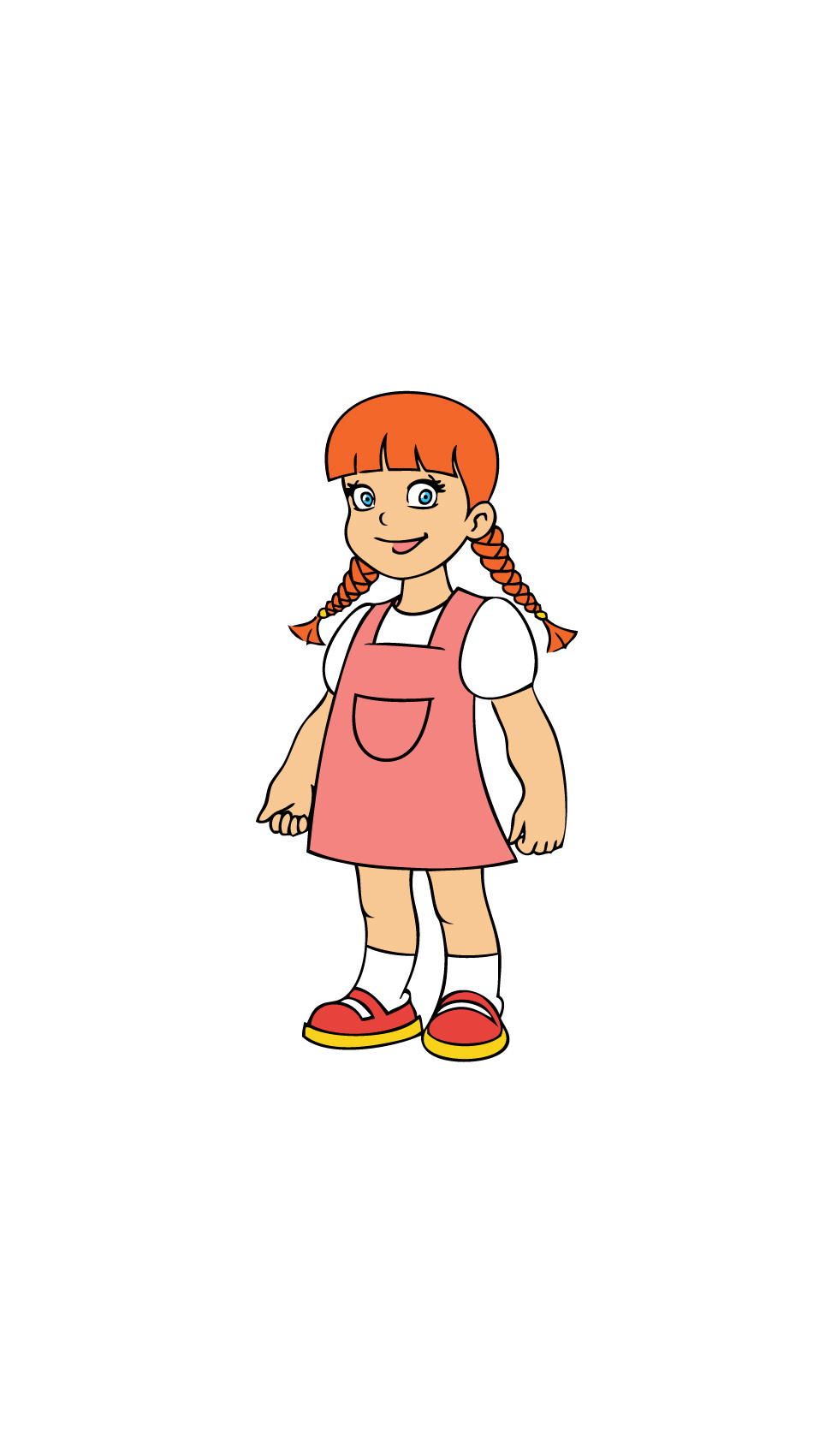 №47891530 – батончики злаковые с высоким содержанием белка; закуски легкие на основе хлебных злаков; каши молочные для употребления в пищу; каши быстрого приготовления на основе пищевых круп; каши быстрого приготовления на основе хлопьев зерновых; кушанья мучные; изделия макаронные; закуски легкие на основе хлебных злаков; мюсли; крупа кукурузная; крупа манная; крупа овсяная; крупа ячневая; крупы пищевые; продукты зерновые, в том числе сухие завтраки на основе зерновых продуктов; хлопья [продукты зерновые], в том числе сухие завтраки на основе хлопьев злаков; хлопья кукурузные; хлопья овсяные.16.02.2012-16.02.2022Семья Хлопкиных Дочка (изобразительный)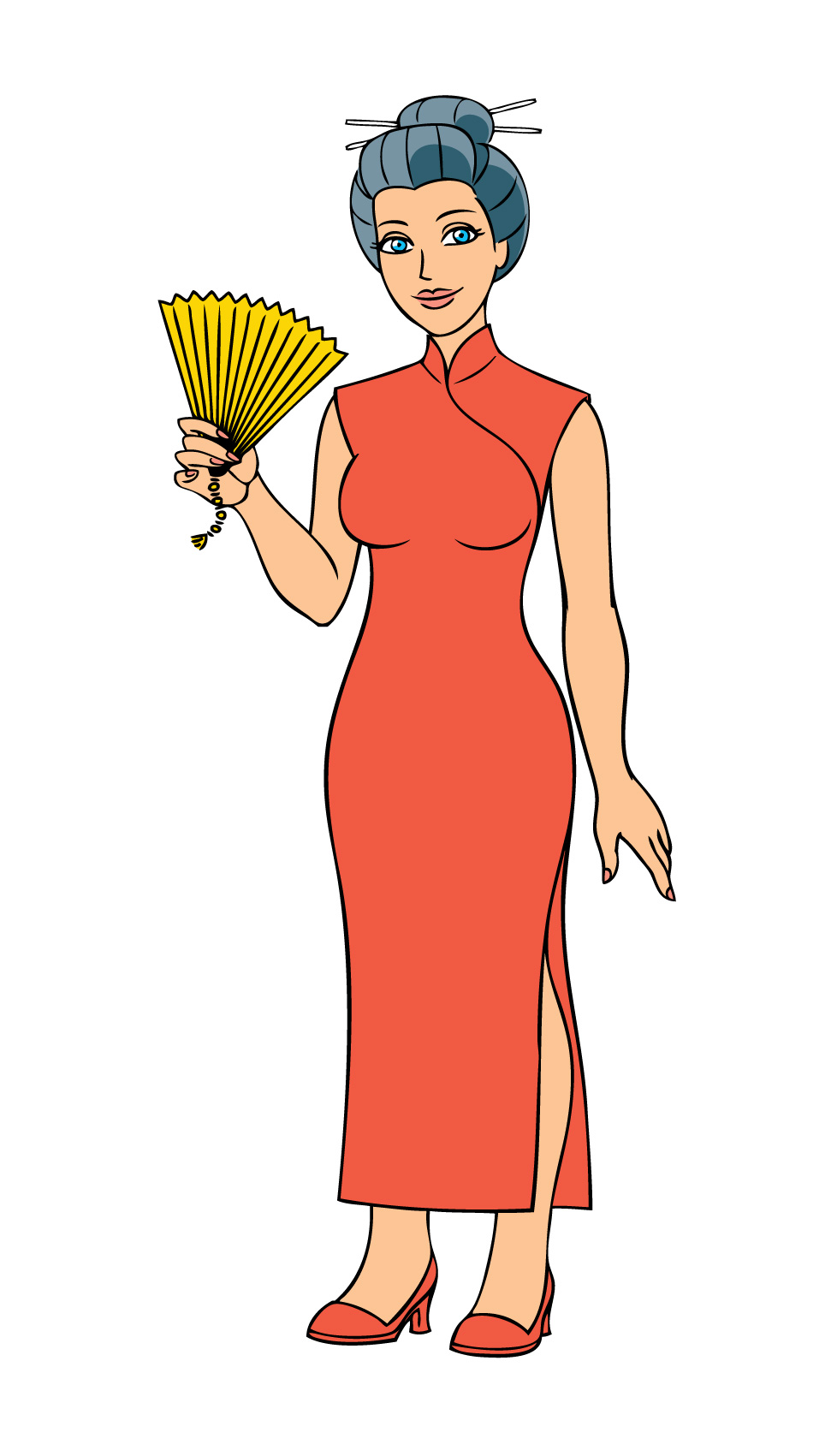 №47891630 - батончики злаковые с высоким содержанием белка; закуски легкие на основе хлебных злаков; каши молочные для употребления в пищу; каши быстрого приготовления на основе пищевых круп; каши быстрого приготовления на основе хлопьев зерновых; кушанья мучные; изделия макаронные; закуски легкие на основе хлебных злаков; мюсли; крупа кукурузная; крупа манная; крупа овсяная; крупа ячневая; крупы пищевые; продукты зерновые, в том числе сухие завтраки на основе зерновых продуктов; хлопья [продукты зерновые], в том числе сухие завтраки на основе хлопьев злаков; хлопья кукурузные; хлопья овсяные.16.02.2012-16.02.2022Семья Хлокиных Дедушка (изобразительный)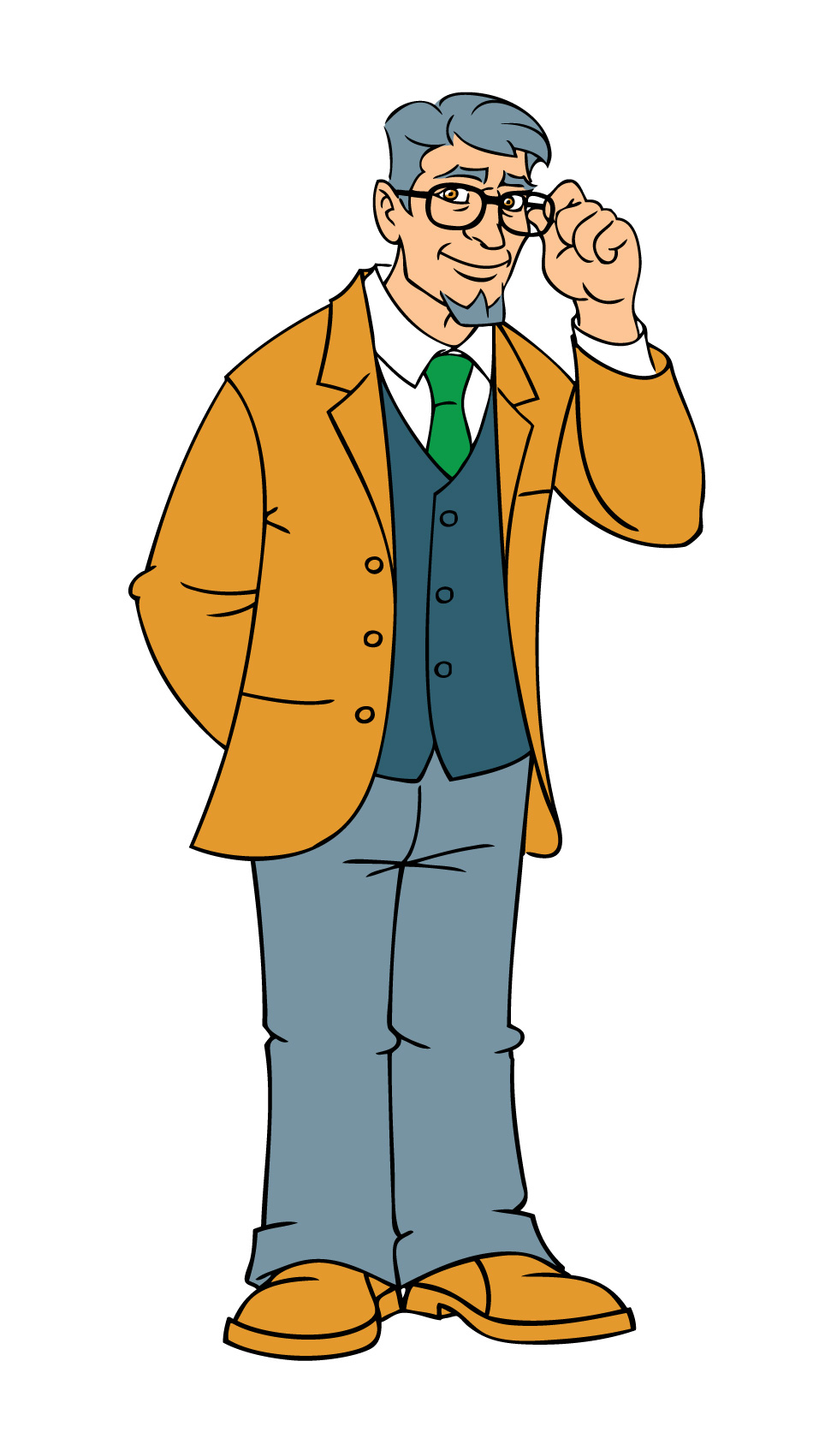 №48737330- батончики злаковые с высоким содержанием белка; закуски легкие на основе хлебных злаков; каши молочные для употребления в пищу; каши быстрого приготовления на основе пищевых круп; каши быстрого приготовления на основе хлопьев зерновых; кушанья мучные; изделия макаронные; закуски легкие на основе хлебных злаков; мюсли; крупа кукурузная; крупа манная; крупа овсяная; крупа ячневая; крупы пищевые; продукты зерновые, в том числе сухие завтраки на основе зерновых продуктов; хлопья [продукты зерновые], в том числе сухие завтраки на основе хлопьев злаков; хлопья кукурузные; хлопья овсяные.16.02.2012-16.02.2022Семья Овсянкиных Дедушка (изобразительный)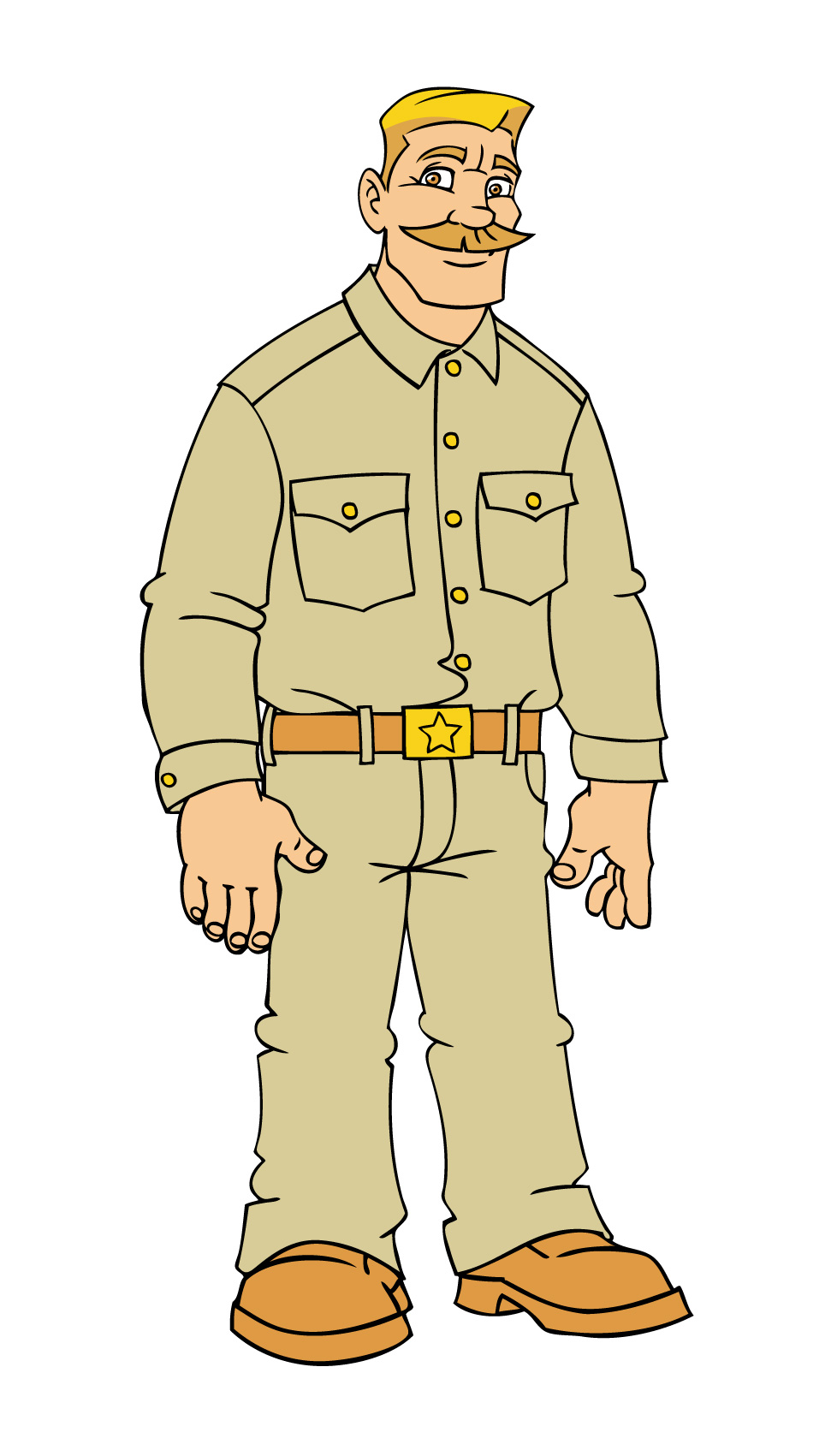 №48737530- батончики злаковые с высоким содержанием белка; закуски легкие на основе хлебных злаков; каши молочные для употребления в пищу; каши быстрого приготовления на основе пищевых круп; каши быстрого приготовления на основе хлопьев зерновых; кушанья мучные; изделия макаронные; закуски легкие на основе хлебных злаков; мюсли; крупа кукурузная; крупа манная; крупа овсяная; крупа ячневая; крупы пищевые; продукты зерновые, в том числе сухие завтраки на основе зерновых продуктов; хлопья [продукты зерновые], в том числе сухие завтраки на основе хлопьев злаков; хлопья кукурузные; хлопья овсяные.16.02.2012-16.02.2022ССемья Овсянкиных Мама (изобразительный)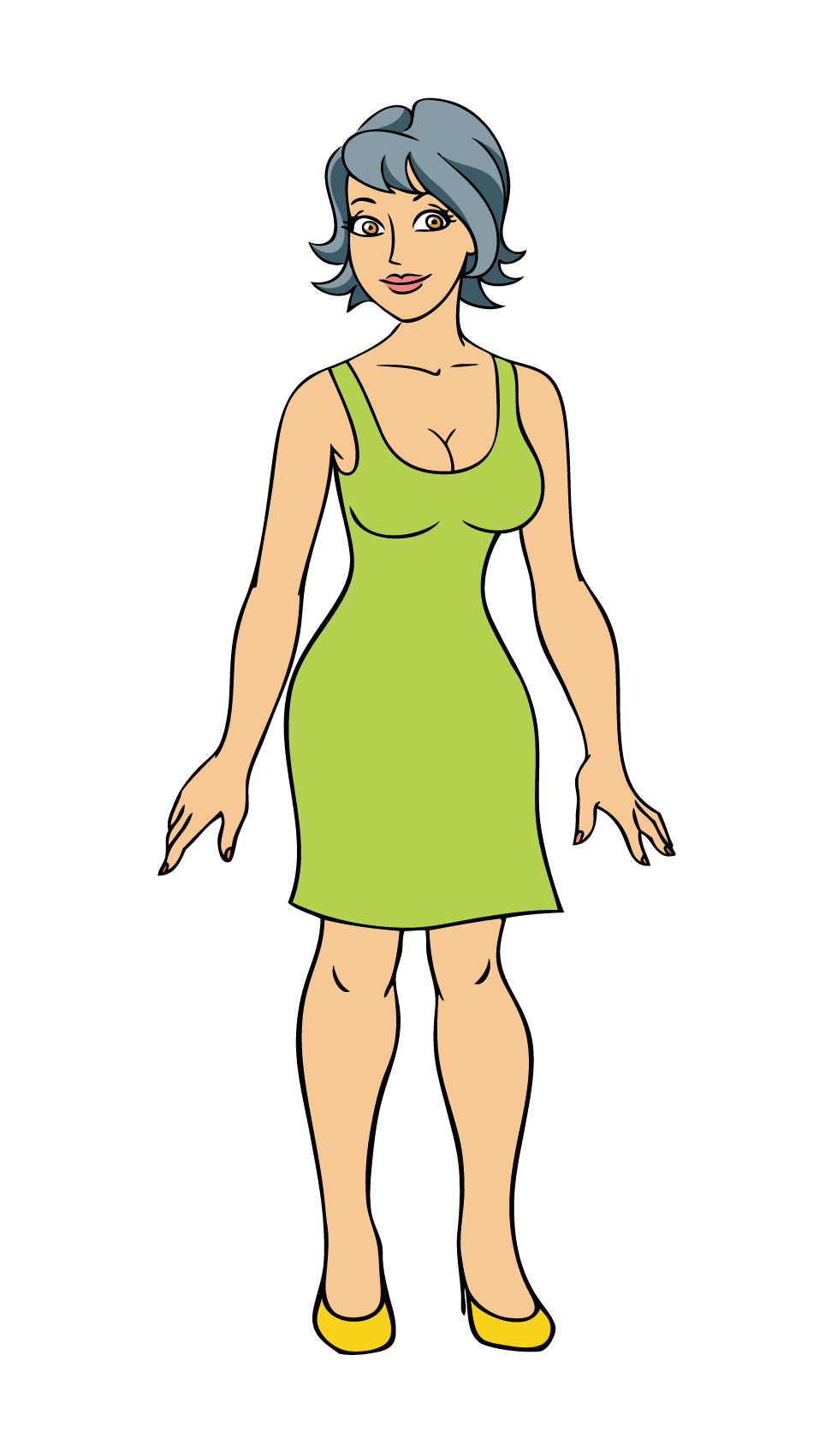 № 48737430- батончики злаковые с высоким содержанием белка; закуски легкие на основе хлебных злаков; каши молочные для употребления в пищу; каши быстрого приготовления на основе пищевых круп; каши быстрого приготовления на основе хлопьев зерновых; кушанья мучные; изделия макаронные; закуски легкие на основе хлебных злаков; мюсли; крупа кукурузная; крупа манная; крупа овсяная; крупа ячневая; крупы пищевые; продукты зерновые, в том числе сухие завтраки на основе зерновых продуктов; хлопья [продукты зерновые], в том числе сухие завтраки на основе хлопьев злаков; хлопья кукурузные; хлопья овсяные.16.02.2012-16.02.2022Семья Овсянкиных Сын (изобразительный)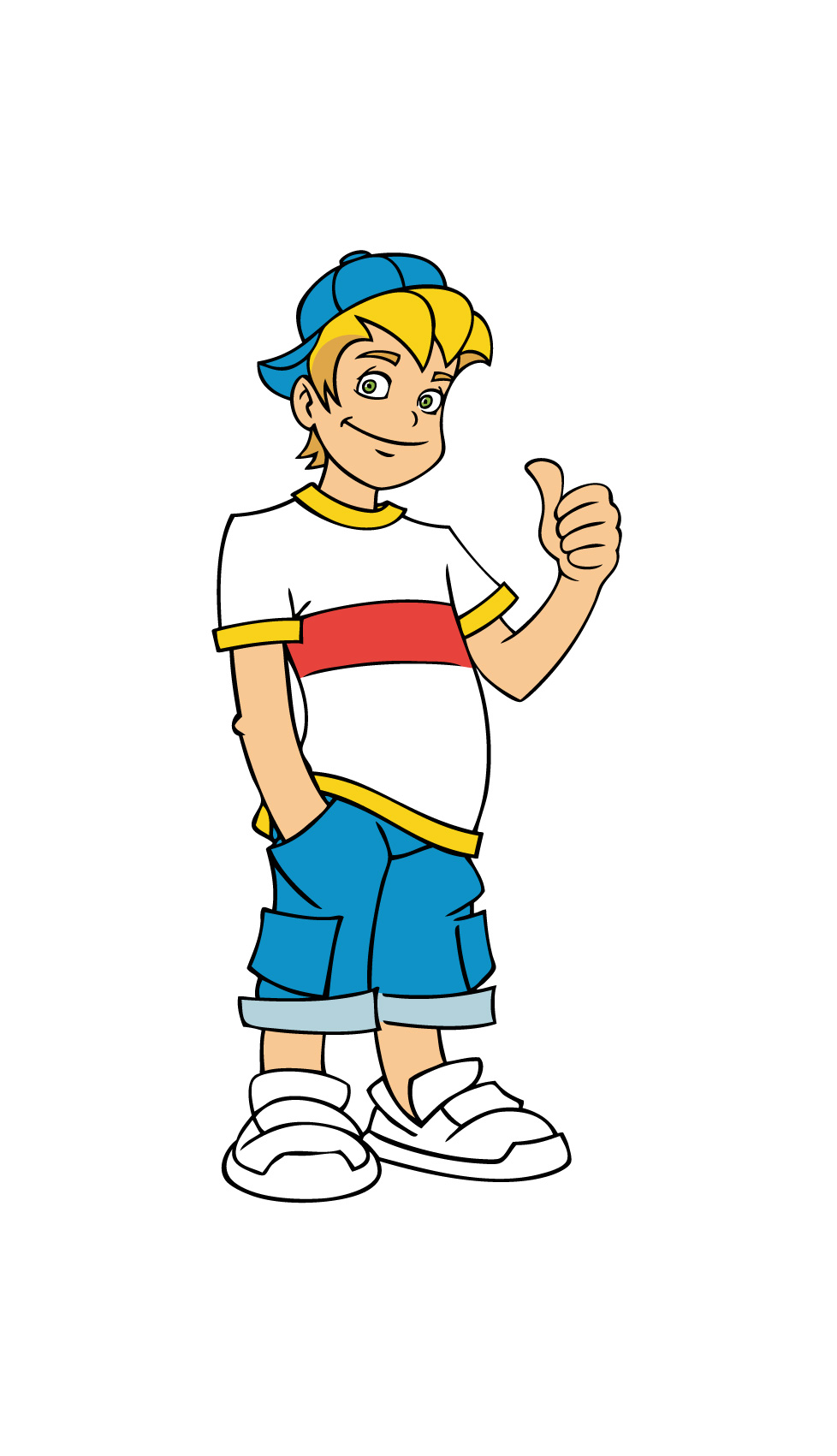 №49738230- батончики злаковые с высоким содержанием белка; закуски легкие на основе хлебных злаков; каши молочные для употребления в пищу; каши быстрого приготовления на основе пищевых круп; каши быстрого приготовления на основе хлопьев зерновых; кушанья мучные; изделия макаронные; закуски легкие на основе хлебных злаков; мюсли; крупа кукурузная; крупа манная; крупа овсяная; крупа ячневая; крупы пищевые; продукты зерновые, в том числе сухие завтраки на основе зерновых продуктов; хлопья [продукты зерновые], в том числе сухие завтраки на основе хлопьев злаков; хлопья кукурузные; хлопья овсяные.16.02.2012-16.02.2022Семья Овсянкиных Папа (изобразительный)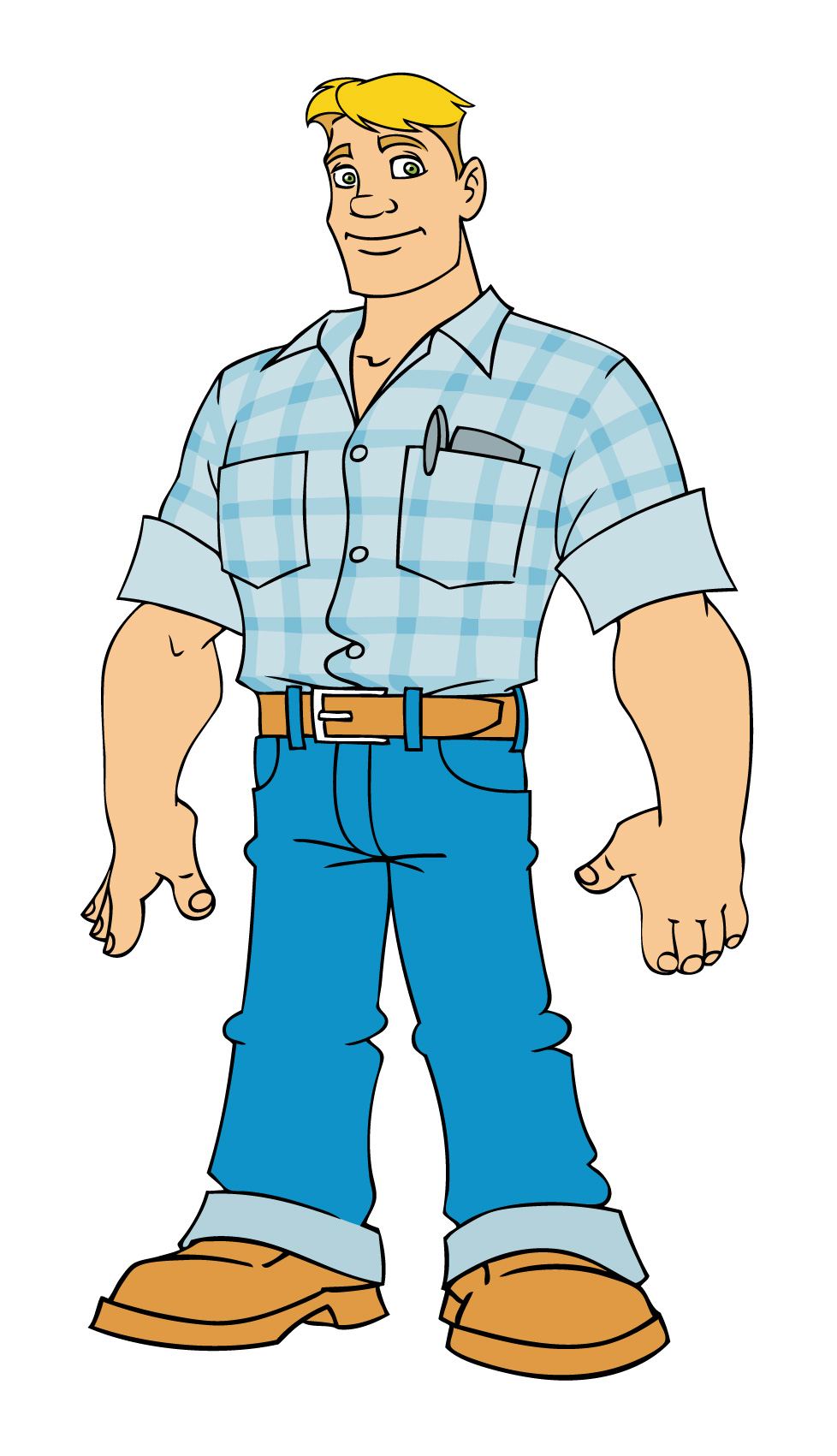 №49761830- батончики злаковые с высоким содержанием белка; закуски легкие на основе хлебных злаков; каши молочные для употребления в пищу; каши быстрого приготовления на основе пищевых круп; каши быстрого приготовления на основе хлопьев зерновых; кушанья мучные; изделия макаронные; закуски легкие на основе хлебных злаков; мюсли; крупа кукурузная; крупа манная; крупа овсяная; крупа ячневая; крупы пищевые; продукты зерновые, в том числе сухие завтраки на основе зерновых продуктов; хлопья овсяные.16.02.2012-16.02.2022Семья Овсянкиных Бабушка (изобразительный)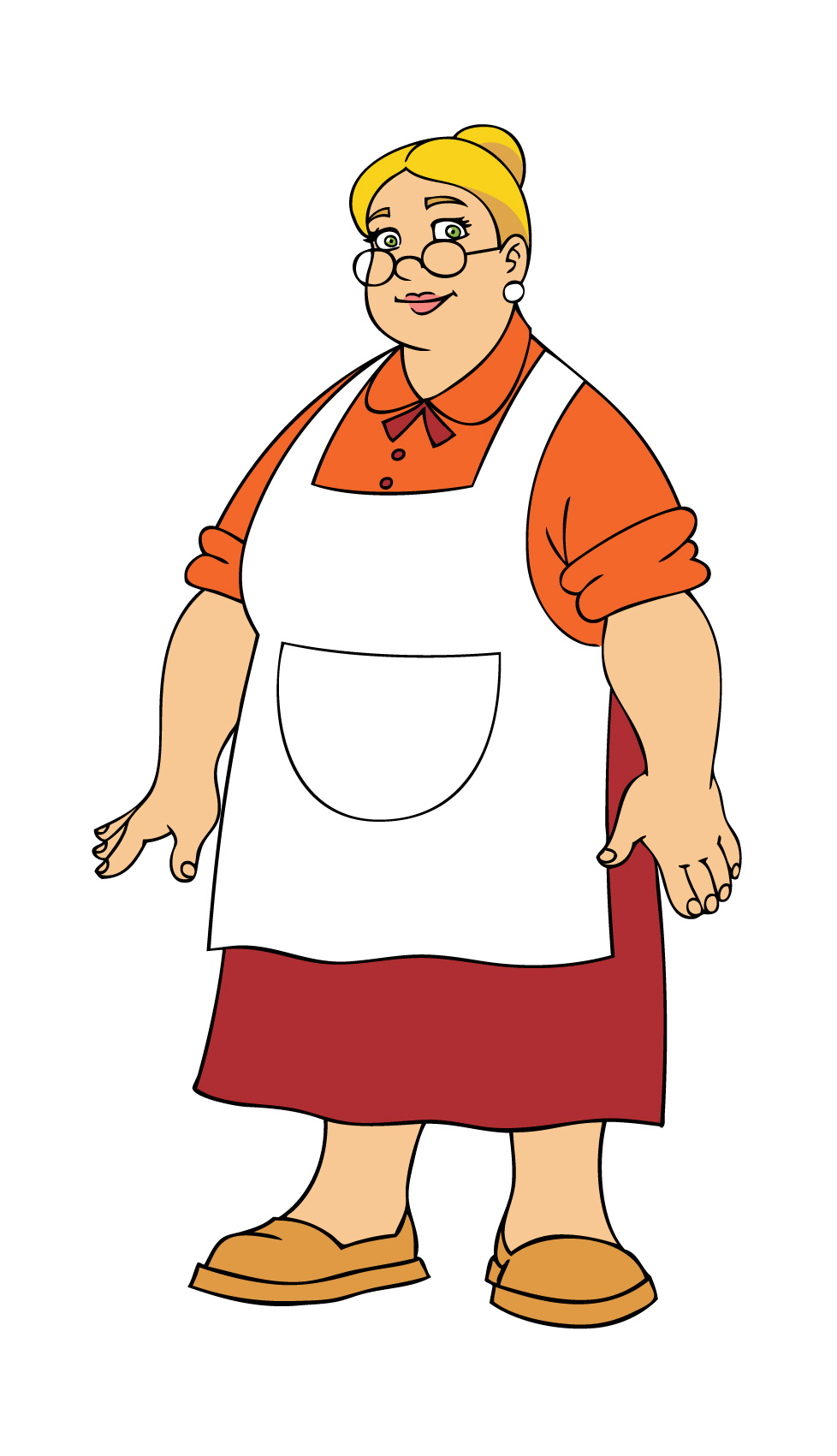 №49761930 батончики злаковые с высоким содержанием белка; закуски легкие на основе хлебных злаков; каши молочные для употребления в пищу; каши быстрого приготовления на основе пищевых круп; каши быстрого приготовления на основе хлопьев зерновых; кушанья мучные; изделия макаронные; закуски легкие на основе хлебных злаков; мюсли; крупа кукурузная; крупа манная; крупа овсяная; крупа ячневая; крупы пищевые; продукты зерновые, в том числе сухие завтраки на основе зерновых продуктов; хлопья [продукты зерновые], в том числе сухие завтраки на основе хлопьев злаков; хлопья кукурузные; хлопья овсяные.16.02.2012-16.02.2022)Семья Хлопкиных Бабушка (изобразительный)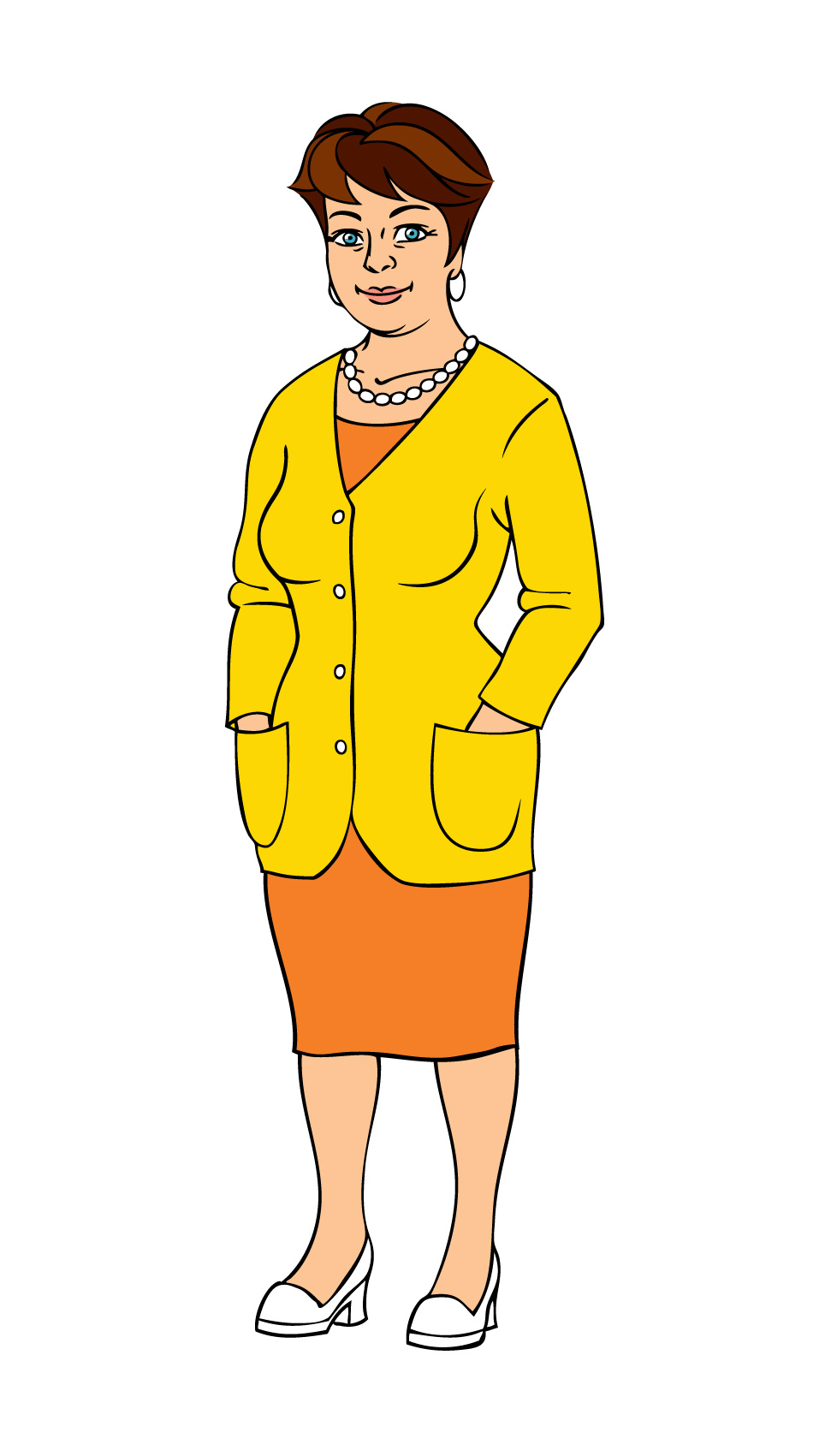 №49761730 батончики злаковые с высоким содержанием белка; закуски легкие на основе хлебных злаков; каши молочные для употребления в пищу; каши быстрого приготовления на основе пищевых круп; каши быстрого приготовления на основе хлопьев зерновых; кушанья мучные; изделия макаронные; закуски легкие на основе хлебных злаков; мюсли; крупа кукурузная; крупа манная; крупа овсяная; крупа ячневая; крупы пищевые; продукты зерновые, в том числе сухие завтраки на основе зерновых продуктов; хлопья [продукты зерновые], в том числе сухие завтраки на основе хлопьев злаков; хлопья кукурузные; хлопья овсяные.16.02.2012-16.02.2022Семья Хлопкиных Сын (изобразительный)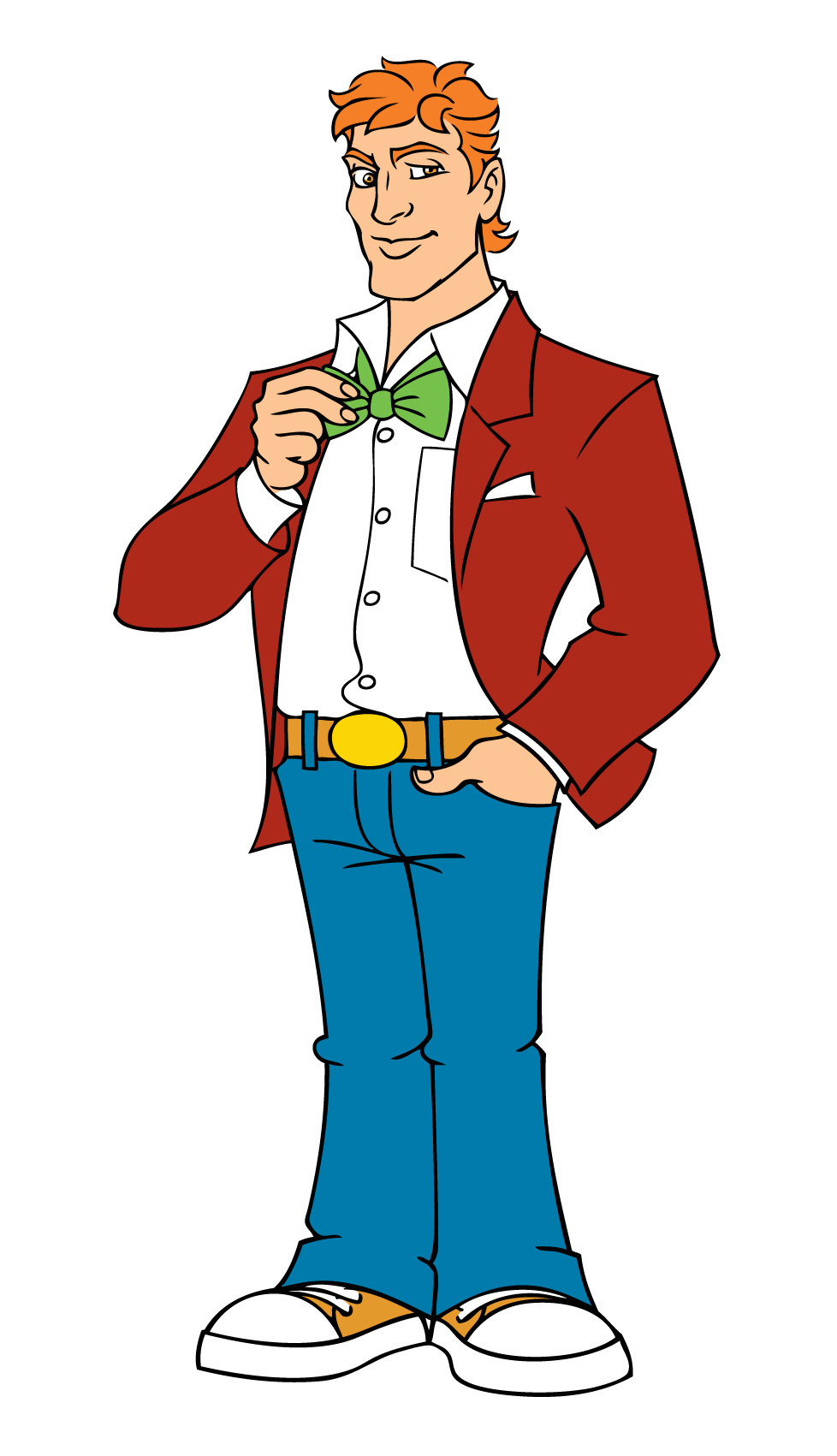 №49762030 батончики злаковые с высоким содержанием белка; закуски легкие на основе хлебных злаков; каши молочные для употребления в пищу; каши быстрого приготовления на основе пищевых круп; каши быстрого приготовления на основе хлопьев зерновых; кушанья мучные; изделия макаронные; закуски легкие на основе хлебных злаков; мюсли; крупа кукурузная; крупа манная; крупа овсяная; крупа ячневая; крупы пищевые; продукты зерновые, в том числе сухие завтраки на основе зерновых продуктов; хлопья овсяные.16.02.2012-16.02.2022Семья Хлопкиных Внучка (изобразительный)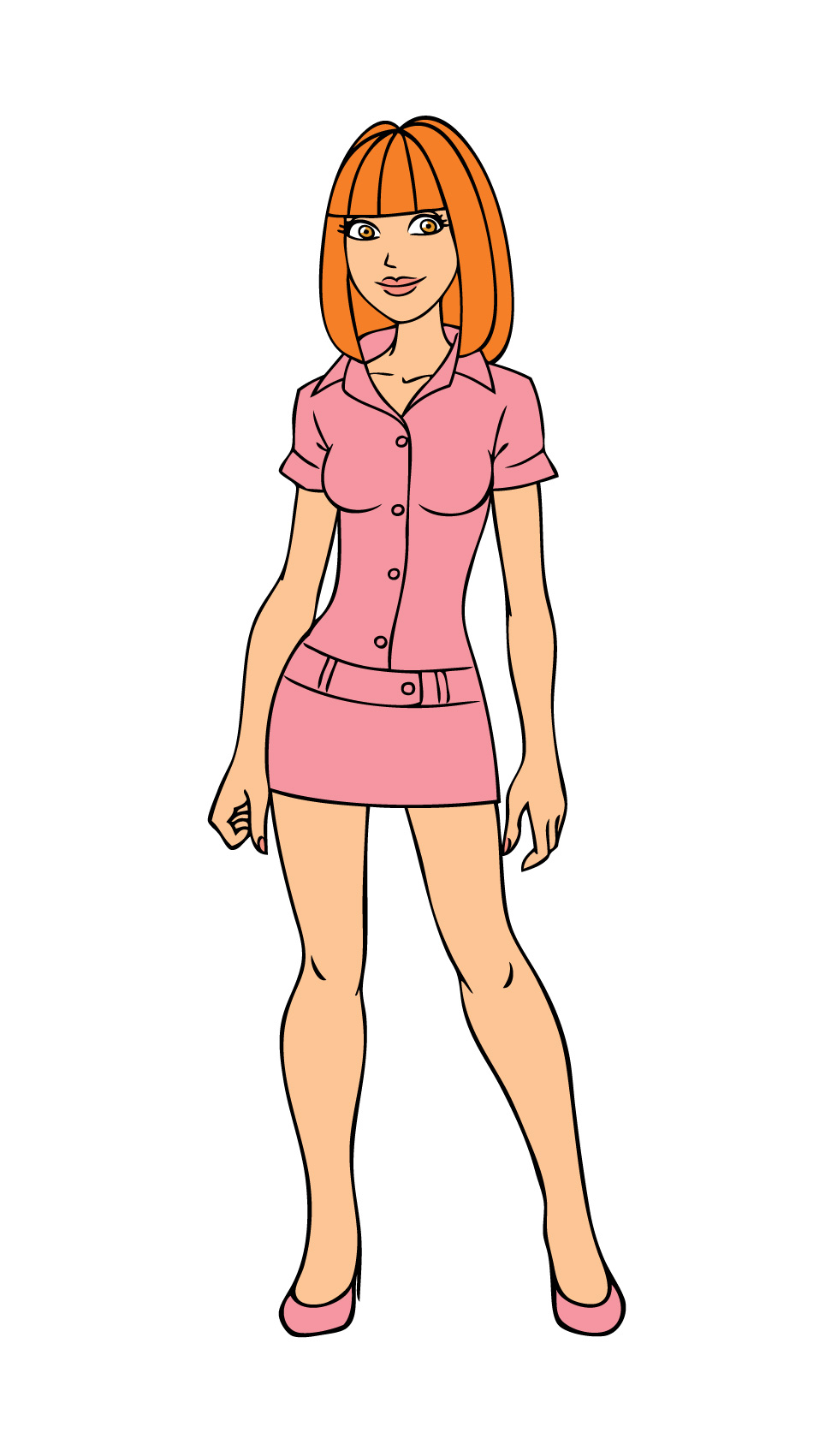 №49762130 батончики злаковые с высоким содержанием белка; закуски легкие на основе хлебных злаков; каши молочные для употребления в пищу; каши быстрого приготовления на основе пищевых круп; каши быстрого приготовления на основе хлопьев зерновых; кушанья мучные; изделия макаронные; закуски легкие на основе хлебных злаков; мюсли; крупа кукурузная; крупа манная; крупа овсяная; крупа ячневая; крупы пищевые; продукты зерновые, в том числе сухие завтраки на основе зерновых продуктов; хлопья [продукты зерновые], в том числе сухие завтраки на основе хлопьев злаков; хлопья кукурузные; хлопья овсяные.16.02.2012-16.02.2022FITALINE№50030630 - завтраки сухие на основе зерновых продуктов; изделия макаронные; каши молочные; крупы пищевые, в том числе крупа манная, крупа гречневая, крупа пшенная, крупа овсяная; мюсли; мюсли-батончики; продукты зерновые экструзионные, в том числе хлопья, палочки, подушечки, звездочки, шарики, колечки; рис; смеси хлопьев из зерновых продуктов; смеси хлопьев из зерновых продуктов для быстрого приготовления каш; смеси круп пищевых для быстрого приготовления каш; хлопья из зерновых продуктов; хлопья овсяные; хлопья кукурузные12.09.2011-12.09.2021JIBSIX№50022605 – питание детское; 29 – чипсы картофельные; чипсы фруктовые; 30 – батончики с высоким содержанием белка, в том числе мюсли-батончики; закуски легкие на основе риса; закуски легкие на основе хлебных злаков; изделия кондитерские на основе пророщенной пшеницы; карамель[кондитерские изделия]; каши молочные для употребления в пищу, в том числе каши манные с сухофруктами, каши манные с карамелью, каши манные с шоколадом; каши на основе пищевых круп; каши быстрого приготовления на основе пищевых круп; каши на основе хлопьев зерновых; каши быстрого приготовления на основе хлопьев зерновых; крекеры; кушанья мучные; крупа кукурузная; крупа манная; крупа овсяная; крупа ячневая; крупы пищевые; мюсли; печенье; печенье овсяное; попкорн; продукты на основе овса, в том числе чипсы овсяные; продукты на основе кукурузы, в том числе кукурузные палочки, кукурузные палочки глазурованные; продукты зерновые, в том числе сухие завтраки на основе зерновых продуктов; хлопья [продукты зерновые], в том числе хлопья [продукты зерновые] с сухофруктами; хлопья [продукты зерновые], в том числе сухие завтраки на основе хлопьев злаков; хлопья кукурузные; хлопья овсяные, в том числе с сухофруктами, хлопья овсяные с карамелью, хлопья овсяные с шоколадом05.03.2012-05.03.2022Мадридское соглашение и протокол по ЯС (графический)№1 056 47530 – хлопья быстрого приготовления (крупяные изделия); быстрорастворимые хлопья (крупяные изделия); каши быстрого приготовления; быстрорастворимые каши; крупяные изделия, не требующие обработки; молочные каши быстрого приготовления; быстрорастворимые молочные каши; майонез; молочные каши, не требующие обработки; хлопья, не требующие обработки.16.04.2010-16.04.2020Солнечный зайчик№52775505 – питание детское; заменители пищи и детские сухие смеси; продукты диетические пищевые для медицинских целей; продукты обработки хлебных злаков побочные для диетических и медицинских целей; продукты питания для грудных детей; продукты белковые пищевые для медицинских целей.30 – каша гречневая; каша манная; каши молочные для употребления в пищу; хлопья [продукты зерновые], в том числе хлопья овсяные; хлопья гречневые, хлопья рисовые, хлопья пшеничные; крупы пищевые, в том числе крупа кукурузная; крупа манная; крупа овсяная; крупа перловая; крупа ячневая.07.08.2013-07.08.2023Pastoriana№49158430 – блюда на основе лапши; вермишель; закуски легкие на основе риса; закуски легкие на основе хлебных злаков; изделия макаронные; изделия макаронные с начинкой; каши молочные для употребления в пищу; крупа кукурузная; крупа манная; крупа овсяная; крупа ячневая; крупы пищевые, смеси круп пищевых; лапша; макароны; мука пшеничная; мюсли; продукты зерновые; равиоли; рис; соусы [приправы]; спагетти; хлопья [продукты зерновые]; хлопья овсяные.29.05.2012-29.05.2022For GOOD people(изобразительный)№53880929- айвар [консервированный перец]; алоэ древовидное, приготовленное для употребления в пищу; альгинаты для кулинарных целей; анчоусы; арахис обработанный; белки для кулинарных целей; белок яичный; бобы консервированные; бобы соевые консервированные для употребления в пищу; бульоны; варенье имбирное; ветчина; вещества жировые для изготовления пищевых жиров; водоросли морские обжаренные; гнезда птичьи съедобные; горох консервированный; грибы консервированные; дичь; желатин; желе мясное; желе пищевое; желе фруктовое; желток яичный; жир кокосовый; жир костный пищевой; жир свиной пищевой; жиры животные пищевые; жиры пищевые; закуски легкие на основе фруктов; изделия колбасные; изюм; икра; икра рыбная обработанная; йогурт; капуста квашеная; кефир [напиток молочный]; клей рыбий пищевой; кпемы [неживые]; коктейли молочные; колбаса кровяная; консервы мясные; консервы овощные; консервы рыбные; консервы фруктовые; концентраты бульонные; корнишоны; креветки неживые; креветки пильчатые неживые; крем сливочный; крокеты; куколки бабочек шелкопряда, употребляемые в пищу; кумыс [напиток молочный]; лангусты неживые; лецитин для кулинарных целей; лосось; лук консервированный; маргарин; маринад из шинкованных овощей с острой приправой [пикалили]; мармелад, за исключением кондитерских изделий; масла пищевые; масло арахисовое; масло какао; масло кокосовое жидкое; масло кокосовое твердое; масло кукурузное пищевое; масло кунжутное пищевое; масло льняное для кулинарных целей; масло оливковое пищевое; масло пальмовое пищевое; масло пальмоядровое пищевое; масло подсолнечное пищевое; масло рапсовое пищевое; масло сливочное; мидии неживые; миндаль толченый; мозг костный пищевой; моллюски неживые; молоко; молоко с повышенным содержанием белка; молоко соевое [заменитель молока]; мука рыбная для употребления в пищу; муссы овощные; муссы рыбные; мякоть фруктовая; мясо; мясо консервированное; напитки молочные с преобладанием молока; овощи консервированные; овощи сушеные; овощи, подвергнутые тепловой обработке; оладьи картофельные; оливки консервированные; омары неживые; орехи кокосовые сушеные; орехи обработанные; паста томатная; паштеты из печени; пектины для кулинарных целей; печень; пикули; плоды или ягоды, сваренные в сахарном сиропе; порошок яичный; продукты молочные; продукты пищевые на основе ферментированных овощей [кимчи]; продукты пищевые рыбные; простокваша; птица домашняя неживая; пыльца растений, приготовленная для пищи; пюре клюквенное; пюре яблочное; раки неживые; ракообразные неживые; рыба консервированная; рыба неживая; рыба соленая; салаты овощные; салаты фруктовые; сало; сардины; свинина; сельдь; семена обработанные; семена подсолнечника обработанные; сливки [молочный продукт]; сливки взбитые; смеси жировые для бутербродов; сок томатный для приготовления пищи; соки овощные для приготовления пищи; солонина; сосиски; сосиски в сухарях; составы для приготовления бульонов; составы для приготовления супов; субпродукты; супы; супы овощные; сыворотка молочная; сыры; тахини [паста из семян кунжута]; творог соевый; трепанги неживые; трюфели консервированные; тунец; устрицы неживые; ферменты молочные для кулинарных целей; ферменты сычужные; филе рыбное; финики; фрукты глазированные; фрукты замороженные; фрукты консервированные; фрукты, консервированные в спирте; фрукты, подвергнутые тепловой обработке; хлопья картофельные; хумус [паста из турецкого гороха]; цедра фруктовая; чеснок консервированный; чечевица консервированная; чипсы картофельные; чипсы картофельные низкокалорийные; чипсы фруктовые; эгг-ног безалкогольный; экстракты водорослей пищевые; экстракты мясные; яйца улитки; яйца.30- ароматизаторы; ароматизаторы для кондитерских изделий, за исключением эфирных масел; ароматизаторы для напитков, за исключением эфирных масел; ароматизаторы кофейные; ароматизаторы, за исключением эфирных масел; бадьян; батончики злаковые с высоким содержанием белка; бисквиты; блины; блинная мука; блюда на основе лапши; бриоши; булки; ванилин [заменитель ванили]; ваниль [ароматизатор]; вафли; вермишель; вещества подслащивающие натуральные; вещества связующие для колбасных изделий; вещества связующие для мороженого [пищевого льда]; вода морская для приготовления пищи; водоросли [приправа]; галеты солодовые; гвоздика [пряность]; глазурь для изделий из сладкого сдобного теста; глюкоза для кулинарных целей; горчица; добавки глютеновые для кулинарных целей; дрожжи; завтраки зерновые сухие (подушечки, колечки, шарики, хлопья); загустители для пищевых продуктов; закваски; закуски легкие на основе риса; закуски легкие на основе хлебных злаков; заменители кофе; заменители кофе растительные; заправки для салатов; изделия желейные фруктовые [кондитерские]; изделия кондитерские для украшения новогодних елок; изделия кондитерские из сладкого теста, преимущественно с начинкой; изделия кондитерские мучные; изделия кондитерские на основе арахиса; изделия кондитерские на основе миндаля; изделия макаронные; изделия пирожковые; имбирь [пряность]; йогурт замороженный [мороженое]; какао; какао-продукты; каперсы; карамель [конфеты]; карри [приправа]; каши молочные для употребления в пищу; каши; каши порционные; каши гречневые; каши овсяные; каши манные; кетчуп [соус]; киш; клейковина пищевая; конфеты; конфеты лакричные [кондитерские изделия]; конфеты мятные; корица [пряность]; кофе; кофе-сырец; крахмал пищевой; крекеры; крем заварной; крупа гречневая; крупа рисовая; крупа кукурузная; крупа манная; крупа овсяная; крупа ячневая; крупы пищевые; кукуруза молотая; кукуруза поджаренная; кулебяки с мясом; куркума пищевая; кускус [крупа]; кушанья мучные; лапша; лед для охлаждения; лед натуральный или искусственный; лед пищевой; леденцы; лепешки рисовые; майонез; макарон [печенье миндальное]; макароны; мальтоза; мамалыга; маринады; марципан; мед; молочко маточное пчелиное; мороженое; мука бобовая; мука из тапиоки пищевая; мука картофельная пищевая; мука кукурузная; мука пищевая; мука пшеничная; мука соевая; мука ячменная; мука овсяная; мука гречневая; мука пшеничная цельнозерновая; мука ржаная; мука рисовая; муссы десертные [кондитерские изделия]; муссы шоколадные; мучные смеси; мучные смеси для выпечки; мучные смеси для панировки; мюсли; мята для кондитерских изделий; напитки какао-молочные; напитки кофейно-молочные; напитки кофейные; напитки чайные; напитки шоколадно-молочные; напитки шоколадные; напитки на базе какао; настои нелекарственные; овес дробленый; овес очищенный; орех мускатный; палочки лакричные [кондитерские изделия]; паста соевая [приправа]; пастилки [кондитерские изделия]; патока; перец; перец душистый; перец стручковый [специи]; песто [соус]; печенье; печенье сухое; пироги; пицца; подливки мясные; помадки [кондитерские изделия]; попкорн; порошки для мороженого; порошки пекарские; порошок горчичный; пралине; приправы; продукты для размягчения мяса в домашних условиях; продукты зерновые; продукты мукомольного производства; продукты на основе овса; прополис; пряники; пряности; птифуры [пирожные]; пудинги [запеканки]; пудра для кондитерских изделий; пюре фруктовые [соусы]; равиоли; резинки жевательные; релиш [приправа]; рис; ростки пшеницы для употребления в пищу; рулет весенний; саго; сахар; сахарный песок; сахарные песок порционный; семя анисовое; семя льняное для употребления в пищу; сироп из мелассы; сироп золотой; сладкое сдобное тесто для кондитерских изделий; сладости; сода пищевая [натрия бикарбонат для приготовления пищи]; солод для употребления в пищу; соль для консервирования пищевых продуктов; соль поваренная; соль сельдерейная; сорбет [мороженое]; составы для глазирования ветчины; соус соевый; соус томатный; соусы [приправы]; спагетти; специи; стабилизаторы для взбитых сливок; сухари; сухари панировочные; суши; сэндвичи; табуле; такое; тапиока; тартрат калия кислый для кулинарных целей; камень винный для кулинарных целей; тартрат калия кислый для приготовления пищи; камень винный для приготовления пищи; торты; тесто миндальное; тортилы; травы огородные консервированные [специи]; уксус; уксус пивной; ферменты для теста; халва; хлеб; хлеб из пресного теста; хлопья [продукты зерновые]; хлопья кукурузные; хлопья овсяные; хлопья зерновые и их смеси; цикорий [заменитель кофе]; чай; чай со льдом; чатни [приправа]; чизбургеры [сэндвичи]; чоу-чоу [приправа]; шафран [специи]; шоколад; экстракт солодовый пищевой; эссенции пищевые, за исключением эфирных эссенций и эфирных масел; ячмень очищенный.31 - апельсины; бобы необработанные; виноград необработанный; водоросли пищевые; горох необработанный; грибница [мицелий грибной]; грибы необработанные; деревья; древесина необработанная; древесина неокоренная; елки новогодние; животные живые; зерна злаков необработанные; зерно [злаки]; икра рыб; какао-бобы необработанные; картофель необработанный; каштаны необработанные; кора необработанная; кора пробковая; корнеплоды съедобные; кукуруза; кустарники; лангусты живые; лозы виноградные; лук необработанный; луковицы цветов; маслины [оливы] необработанные; мидии живые; моллюски живые; овес; овощи необработанные; омары живые; орехи [плоды]; отруби зерновые; перец стручковый [растение]; робиния; плоды цитрусовые; проростки ботанические; птица домашняя живая; пшеница; пыльца растений [сырье]; ракообразные живые; рассада; растения; растения засушенные для декоративных целей; ревень; рис необработанный; рожь; ростки пшеницы кормовые; рыба живая; семена; солод для пивоварения и винокурения; трепанги живые; тростник сахарный; трюфели необработанные; устрицы живые; фрукты необработанные; хмель; цветы живые; цветы засушенные для декоративных целей; цикорий [салат]; чечевица необработанная; шпинат необработанный; ягоды [плоды] необработанные; ягоды можжевельника; яйца для выведения цыплят; ячмень.32- аперитивы безалкогольные; вода литиевая; вода сельтерская; вода содовая; воды [напитки]; воды газированные; воды минеральные [напитки]; воды столовые; квас [безалкогольный напиток]; коктейли безалкогольные; лимонады; молоко арахисовое [напитки безалкогольные]; молоко миндальное [напиток]; напитки безалкогольные; напитки изотонические; напитки на базе меда безалкогольные; напитки на основе алоэ вера безалкогольные; напитки на основе молочной сыворотки; напитки фруктовые безалкогольные; нектары фруктовые с мякотью безалкогольные; оршад; пиво; пиво имбирное; пиво солодовое; порошки для изготовления газированных напитков; сассапариль [безалкогольный напиток]; сиропы для лимонадов; сиропы для напитков; смузи [напитки на базе фруктовых или овощных смесей]; сок томатный [напиток]; сок яблочный безалкогольный; соки овощные [напитки]; соки фруктовые; составы для изготовления газированной воды; составы для изготовления ликеров; составы для изготовления минеральной воды; составы для изготовления напитков; сусла; сусло виноградное неферментированное; сусло пивное; сусло солодовое; таблетки для изготовления газированных напитков; щербет [напиток]; экстракты фруктовые безалкогольные; экстракты хмелевые для изготовления пива; эссенции для изготовления напитков.13.12.2013-13.12.2023ПериодПериодНаименование организацииДолжностьспо02.02.200906.08.2012АО "АЛАДУШКИН Групп" (ранее ЗАО "АЛАДУШКИН Групп")Помощник Генерального директора по связям с общественностью20.05.2011Н.В.ПАО "Петербургский мельничный комбинат" (ранее ОАО "Петербургский мельничный комбинат")Член Совета директоров26.12.2012Н.В.АО "АЛАДУШКИН Групп" (ранее ЗАО "АЛАДУШКИН Групп")Менеджер по связям с общественностьюПериодПериодНаименование организацииДолжностьспо04.05.2006Н.В.АО "АЛАДУШКИН Групп" (ранее ЗАО "АЛАДУШКИН Групп")Административный директор07.05.201006.06.2013ПАО "Петербургский мельничный комбинат" (ранее ОАО "Петербургский мельнчный комбинат")Председатель Совета директоров06.06.201329.12.2014ПАО "Петербургский мельничный комбинат" (ранее ОАО "Петербургский мельничный комбинат")Член Совета директоров29.12.201416.05.2016ПАО "Петербургский мельничный комбинат" (ранее ОАО "Петерубргский мельничный комбинат")Председатель Совета директоров04.06.2009Н.В.ПАО "Витабанк" (ранее ОАО "Витабанк")Член Совета директоров29.05.2009Н.В.АО "АЛАДУШКИН Групп" (ранее ЗАО "АЛАДУШКИН Групп")Член Совета директоров11.11.2011Н.В.ОАО "Милл Русс"Член Совета директоров16.05.201605.08.2016ПАО "Петербургский мельничный комбинат" (ранее ОАО "Петербургский мельничный комбинат")Член Совета директоров05.08.2016Н.В.ПАО "Петербургский мельничный комбинат" (ранее ОАО "Петербургский мельничный комбинта")Председатель Совета директоровПериодПериодНаименование организацииДолжностьспо13.09.201104.03.2012АО "АЛАДУШКИН Групп" (ранее ЗАО "АЛАДУШКИН Групп")Советник Генерального директора по финансово- экономическим вопросам05.03.2012Н.В.АО "АЛАДУШКИН Групп" (ранее ЗАО "АЛАДУШКИН Групп")Финансовый директор15.05.2009Н.В.ЗАО "Агрокомплекс "Оредеж"Председатель Совета директоров02.06.2010Н.В.ПАО "Витабанк" (ранее ОАО "Витабанк")Член Совета директоров15.11.201026.12.2014ОАО "Милл Русс"Член Совета директоров26.12.201430.06.2016ОАО "Милл Русс"Председатель Совета директоров27.01.201128.06.2013ЗАО "Центральная Управляющая Компания"Член Совета директоров19.05.201119.05.2014ОАО "Ленинградский комбинат хлебопродуктов им. С.М. Кирова"Председатель Совета директоров19.05.201410.06.2014ОАО "Ленинградский комбинат хлебопродуктов им. С.М. Кирова"Член Совета директоров10.06.2014Н.В.ОАО "Ленинградский комбинат хлебопродуктов им. С.М. Кирова"Председатель Совета директоров20.05.2011Н.В.ПАО "Петербургский мельничный комбинат" (ранее ОАО "Петербургский мельничный комбинат")Член Совета директоров01.07.2016Н.В.ОАО "Милл Русс"Член Совета директоров05.07.2016Н.В.ОАО "Милл Русс"Генеральный директор04.11.2016Н.В.ПАО "Петербургский мельничный комбинат" (ранее ОАО "Петербургский мельничный комбинат")Генеральный директорПериодПериодНаименование организацииДолжностьспо20102012АО "АЛАДУШКИН Групп" (ранее ЗАО "АЛАДУШКИН Групп")Начальник отдела корпоративных отношений2012Н.В.АО "АЛАДУШКИН Групп" (ранее ЗАО "АЛАДУШКИН Групп")Ведущий специалист по корпоративному праву07.05.2010Н.В.ПАО "Петербкргский мельничный комбинат" (ранее ОАО "Петербургский мельничный комбинат")Член Совета директоров28.05.200928.05.2012ОАО "Ленингрдаский комбинат хлебопродуктов им. С.М. Кирова"Член Совета директоров30.04.201027.05.2012ЗАО "Агрокомплекс "Оредеж"Член Совета директоров29.11.201121.06.2012ЗАО "БФ "Ленстройматериалы"Член Совета директоров22.11.2012Н.В.ЗАО Племенной завод "Кошкино"Член Совета директоров01.10.2012Н.В.ЗАО "Племенной завод "Ленинский путь"Член Совета директоровПериодПериодНаименование организацииДолжностьспо17.06.200329.06.2012ОАО "Ленинградский комбинат хлебопродуктов им. С.М. Кирова"Главный бухгалтер02.07.2012Н.В.ООО "Концепт Финанс"Генеральный директор28.05.200917.06.2013ОАО "Ленинградский комбинат хлебопродуктов им. С.М. Кирова"Член Совета директоров19.05.2014Н.В.ОАО "Ленинградский комбинат хлебопродуктов им. С.М. Кирова"Член Совета директоров19.05.2015Н.В.ПАО "Петербургский мельничный комбинат" (ранее ОАО "Петербургский мельничный комбинат")Член Совета директоровПериодПериодНаименование организацииДолжностьспо13.09.201104.03.2012АО "АЛАДУШКИН Групп" (ранее ЗАО "АЛАДУШКИН Групп")Советник Генерального директора по финансово-экономическим вопросам05.03.2012Н.В.АО "АЛАДУШКИН Групп" (ранее ЗАО "АЛАДУШКИН Групп")Финансовый директор15.05.2009Н.В.ЗАО "Агрокомплекс "Оредеж"Председатель Совета директоров02.06.2010Н.В.ПАО "Витабанк" (ранее ОАО "Витабанк")Член Совета директоров15.11.201026.12.2014ОАО "Милл Русс"Член Совета директоров26.12.201430.06.2016ОАО "Милл Русс"Председатель Совета директоров27.01.201128.06.2013ЗАО "Центральная Управляющая Компания"Член Совета директоров19.05.201119.05.2014ОАО "Ленинградский комбинат хлебопродуктов им. С.М. Кирова"Председатель Совета директоров19.05.201410.06.2014ОАО "Ленинградский комбинат хлебопродуктов им. С.М. Кирова"Член Совета директоров10.06.2014Н.В.ОАО "Ленинградский комбинат хлебопродуктов им. С.М. Кирова"Председатель Совета директоров20.05.2011Н.В.ПАО "Петербургский мельничный комбинат" (ранее ОАО "Петербургский мельничный комбинат")Член Совета директоров01.07.2016Н.В.ОАО "Милл Русс"Член Совета директоров05.07.2016Н.В.ОАО "Милл Русс"Генеральный директор04.11.2016Н.В.ПАО "Петербургский мельничный комбинат" (ранее ОАО "Петербургский мельничный комбинат")Генеральный директорНаименование показателя20162017, 3 мес.Вознаграждение за участие в работе органа управленияЗаработная плата895.31 350ПремииКомиссионныеИные виды вознагражденийИТОГО895.31 350Наименование органа управления20162017, 3 мес.Совет директоровПериодПериодНаименование организацииДолжностьспо20102012АО "АЛАДУШКИН Групп" (ранее ЗАО "АЛАДУШКИН Групп")Начальник юридического отдела01.09.2011Н.В.ЗАО "Брокерская фирма "Ленстройматериалы"Ведущий специалист депозитария05.03.2012Н.В.АО "АЛАДУШКИН Групп" (ранее ЗАО "АЛАДУШКИН Групп")Юрисконсульт29.05.201205.06.2013ПАО "Петербургский мельничный комбинат" (ранее ОАО "Петербургский мельничный комбинат")Член Совета директоров28.05.2012Н.В.ЗАО "Агрокомплекс "Оредеж"Член Совета директоров29.05.2012Н.В.ОАО "Ленинградский комбинат хлебопродуктов им. С.М. Кирова"Член Совета директоров22.06.2012Н.В.ЗАО "Брокерская фирма "Ленстройматериалы"Член Совета директоров01.10.201224.06.2013ЗАО "Племенной завод "Ленинский путь"Член Совета директоровПериодПериодНаименование организацииДолжностьспо05.04.201012.04.2015АО "АЛАДУШКИН Групп" (ранее ЗАО "АЛАДУШКИН Групп")Старший финансовый контролер13.04.201512.09.2016ПАО "Петербургский мельничный комбинат" (ранее ОАО "Петербургский мельничный комбинат")Руководитель финансово-экономического отдела13.09.2016Н.В.АО "АЛАДУШКИН Групп" (ранее ЗАО "АЛАДУШКИН Групп")Ведущий финансовый контролер01.11.2016Н.В.ПОА "Петербургский мельничный комбинат" (ранее ОАО "Петербургский мельничный комбинат")Советник Генерального директора по финансовым вопросамПериодПериодНаименование организацииДолжностьспо2009Н.В.АО "АЛАДУШКИН Групп" (ранее ЗАО"АЛАДУШКИН Групп")Старший финансовый контролер201405.10.2015ОАО "Милл Русс"Генеральный директор01.12.201518.01.2017ООО "Интеркволити"Генеральный директор17.06.2016Н.В.ПАО "Витабанк" (ранее ОАО "Витабанк")Член Совета директоров02.09.201627.02.2017ООО "Таргет маркетинг"Генеральный директорНаименование показателя20162017, 3 мес.Вознаграждение за участие в работе органа контроля за финансово-хозяйственной деятельностью эмитентаЗаработная плата1 443.110ПремииКомиссионныеИные виды вознагражденийИТОГО1 443.110Наименование органа контроля (структурного подразделения)20162017, 3 мес.Ревизионная комиссияНаименование показателя20162017, 3 мес.Средняя численность работников, чел.201208Фонд начисленной заработной платы работников за отчетный период149 791.144 747.5Выплаты социального характера работников за отчетный период2 615.9196КодыФорма по ОКУДФорма по ОКУД0710001Дата31.12.2016Организация: Публичное акционерное общество "Петербургский мельничный комбинат"по ОКПО00941903Идентификационный номер налогоплательщикаИНН7810229592Вид деятельности: Производство муки и крупы из зерновых культурпо ОКВЭД10.61.2Организационно-правовая форма / форма собственности: публичное акционерное общество / Частная собственностьпо ОКОПФ / ОКФС1 22 47 / 16Единица измерения: тыс. руб.по ОКЕИ384Местонахождение (адрес): 196240 Российская Федерация, г. Санкт-Петербург, 4-ый Предпортовый проезд 5ПоясненияАКТИВКод строкиНа 31.12.2016 г.На 31.12.2015 г.На  31.12.2014 г.123456I. ВНЕОБОРОТНЫЕ АКТИВЫНематериальные активы11101 0611 2771 378Результаты исследований и разработок1120Основные средства1130566 106621 540435 088Доходные вложения в материальные ценности1140Финансовые вложения1150129 70854 17164 628Отложенные налоговые активы1160121414Прочие внеоборотные активы11706 8357 917262 448ИТОГО по разделу I1100703 722684 919763 556II. ОБОРОТНЫЕ АКТИВЫЗапасы1210572 877844 479501 349Налог на добавленную стоимость по приобретенным ценностям122036 10133 39417 912Дебиторская задолженность1230941 120788 805672 658Финансовые вложения (за исключением денежных эквивалентов)1240827 027651 364576 127Денежные средства и денежные эквиваленты125040 95037 40448 685Прочие оборотные активы126054 722366ИТОГО по разделу II12002 472 7972 355 4461 817 097БАЛАНС (актив)16003 176 5193 040 3652 580 653ПоясненияПАССИВКод строкиНа 31.12.2016 г.На 31.12.2015 г.На  31.12.2014 г.123456III. КАПИТАЛ И РЕЗЕРВЫУставный капитал (складочный капитал, уставный фонд, вклады товарищей)1310187 342187 342187 342Собственные акции, выкупленные у акционеров1320Переоценка внеоборотных активов1340211 388211 388211 388Добавочный капитал (без переоценки)1350252525Резервный капитал13609 3679 3679 367Нераспределенная прибыль (непокрытый убыток)13701 027 741711 626600 076ИТОГО по разделу III13001 435 8631 119 7481 008 198IV. ДОЛГОСРОЧНЫЕ ОБЯЗАТЕЛЬСТВАЗаемные средства1410159 618223 173282 919Отложенные налоговые обязательства142018 38017 42211 975Оценочные обязательства1430Прочие обязательства1450ИТОГО по разделу IV1400177 998240 595294 894V. КРАТКОСРОЧНЫЕ ОБЯЗАТЕЛЬСТВАЗаемные средства15101 233 7451 206 7621 008 498Кредиторская задолженность1520322 608382 746255 269Доходы будущих периодов1530Оценочные обязательства15406 1326 1345 903Прочие обязательства155017384 3807 891ИТОГО по разделу V15001 562 6581 680 0221 277 561БАЛАНС (пассив)17003 176 5193 040 3652 580 653КодыФорма по ОКУДФорма по ОКУД0710002Дата31.12.2016Организация: Публичное акционерное общество "Петербургский мельничный комбинат"по ОКПО00941903Идентификационный номер налогоплательщикаИНН7810229592Вид деятельности: Производство муки и крупы из зерновых культурпо ОКВЭД10.61.2Организационно-правовая форма / форма собственности: публичное акционерное общество / Частная собственностьпо ОКОПФ / ОКФС1 22 47 / 16Единица измерения: тыс. руб.по ОКЕИ384Местонахождение (адрес): 196240 Российская Федерация, г. Санкт-Петербург, 4-ый Предпортовый проезд 5ПоясненияНаименование показателяКод строки За 12 мес.2016 г. За 12 мес.2015 г.12345Выручка21104 985 1964 767 102Себестоимость продаж2120-2 990 422-3 045 988Валовая прибыль (убыток)21001 994 7741 721 114Коммерческие расходы2210-842 023-839 370Управленческие расходы2220-187 632-139 299Прибыль (убыток) от продаж2200965 119742 445Доходы от участия в других организациях231063 600110 000Проценты к получению232074 58670 472Проценты к уплате2330-145 932-178 143Прочие доходы2340181 054123 814Прочие расходы2350-463 353-371 501Прибыль (убыток) до налогообложения2300675 074497 087Текущий налог на прибыль2410-144 606-90 156в т.ч. постоянные налоговые обязательства (активы)242110 5373 814Изменение отложенных налоговых обязательств2430-957-5 447Изменение отложенных налоговых активов245012Прочее2460-15-629Чистая прибыль (убыток)2400529 508400 855СПРАВОЧНО:Результат от переоценки внеоборотных активов, не включаемый в чистую прибыль (убыток) периода2510Результат от прочих операций, не включаемый в чистую прибыль (убыток) периода2520Совокупный финансовый результат периода2500529 508400 855Базовая прибыль (убыток) на акцию2900Разводненная прибыль (убыток) на акцию2910КодыФорма по ОКУДФорма по ОКУД0710003Дата31.12.2016Организация: Публичное акционерное общество "Петербургский мельничный комбинат"по ОКПО00941903Идентификационный номер налогоплательщикаИНН7810229592Вид деятельности: Производство муки и крупы из зерновых культурпо ОКВЭД10.61.2Организационно-правовая форма / форма собственности: публичное акционерное общество / Частная собственностьпо ОКОПФ / ОКФС1 22 47 / 16Единица измерения: тыс. руб.по ОКЕИ384Местонахождение (адрес): 196240 Российская Федерация, г. Санкт-Петербург, 4-ый Предпортовый проезд 51. Движение капитала1. Движение капитала1. Движение капитала1. Движение капитала1. Движение капитала1. Движение капитала1. Движение капитала1. Движение капиталаНаименование показателяКод строкиУставный капиталСобственные акции, выкупленные у акционеровДобавочный капиталРезервный капиталНераспределенная прибыль (непокрытый убыток)Итого12345678Величина капитала на 31 декабря года, предшествующего предыдущему3100187 342211 4139 367600 0761 008 198 За отчетный период предыдущего года:Увеличение капитала – всего:3210401 950401 950в том числе:400 855400 855чистая прибыль3211переоценка имущества32121 0951 095доходы, относящиеся непосредственно на увеличение капитала3213дополнительный выпуск акций3214увеличение номинальной стоимости акций3215реорганизация юридического лица3216Уменьшение капитала – всего:3220-290 400-290 400в том числе:убыток3221переоценка имущества3222расходы, относящиеся непосредственно на уменьшение капитала3223уменьшение номинальной стоимости акций3224уменьшение количества акций3225реорганизация юридического лица3226дивиденды3227-290 400-290 400Изменение добавочного  капитала3230Изменение резервного капитала3240Величина капитала на 31 декабря предыдущего года3200187 342211 4139 367700 6261 119 748За отчетный год:529 715529 715Увеличение капитала – всего:3310529 508529 508в том числе:чистая прибыль3311переоценка имущества3312доходы, относящиеся непосредственно на увеличение капитала3313207207дополнительный выпуск акций3314увеличение номинальной стоимости акций3315реорганизация юридического лица3316Уменьшение капитала – всего:3320-213 600-213 600в том числе:убыток3321переоценка имущества3322расходы, относящиеся непосредственно на уменьшение капитала3323уменьшение номинальной стоимости акций3324уменьшение количества акций3325реорганизация юридического лица3326дивиденды3327-213 600-213 600Изменение добавочного  капитала3330Изменение резервного капитала3340Величина капитала на 31 декабря отчетного года3300187 342211 4139 3671 027 7411 435 8632. Корректировки в связи с изменением учетной политики и исправлением ошибок2. Корректировки в связи с изменением учетной политики и исправлением ошибок2. Корректировки в связи с изменением учетной политики и исправлением ошибок2. Корректировки в связи с изменением учетной политики и исправлением ошибок2. Корректировки в связи с изменением учетной политики и исправлением ошибок2. Корректировки в связи с изменением учетной политики и исправлением ошибокИзменения капитала за 2015 г.Изменения капитала за 2015 г.Наименование показателяКод строкиНа 31.12.2014 г.за счет чистой прибылиза счет иных факторовНа 31.12.2015 г.123456Капитал – всегодо корректировок34001 008 198400 855-289 3051 119 748корректировка в связи с:изменением учетной политики3410исправлением ошибок3420после корректировок35001 008 198400 855-289 3051 119 748в том числе:нераспределенная прибыль (непокрытый убыток):600 076400 855-289 305711 626до корректировок3401корректировка в связи с:изменением учетной политики3411исправлением ошибок3421после корректировок3501600 076400 855-289 305711 626другие статьи капитала, по которым осуществлены корректировки:(по статьям)до корректировок3402408 122408 122корректировка в связи с:изменением учетной политики3412исправлением ошибок3422после корректировок3502408 122408 122СправкиСправкиСправкиСправкиСправкиНаименование показателяКодНа 31.12.2016 г.На 31.12.2015 г.На 31.12.2014 г.12345Чистые активы36001 435 8631 119 7481 008 198КодыФорма по ОКУДФорма по ОКУД0710004Дата31.12.2016Организация: Публичное акционерное общество "Петербургский мельничный комбинат"по ОКПО00941903Идентификационный номер налогоплательщикаИНН7810229592Вид деятельности: Производство муки и крупы из зерновых культурпо ОКВЭД10.61.2Организационно-правовая форма / форма собственности: публичное акционерное общество / Частная собственностьпо ОКОПФ / ОКФС1 22 47 / 16Единица измерения: тыс. руб.по ОКЕИ384Местонахождение (адрес): 196240 Российская Федерация, г. Санкт-Петербург, 4-ый Предпортовый проезд 5Наименование показателяКод строки За 12 мес.2016 г. За 12 мес.2015 г.1234Денежные потоки от текущих операцийПоступления - всего41104 590 8394 458 336в том числе:от продажи продукции, товаров, работ и услуг41114 400 5614 317 624арендных платежей, лицензионных платежей, роялти, комиссионных и иных аналогичных платежей411231 86125 152от перепродажи финансовых вложений4113прочие поступления4119158 417115 560Платежи - всего4120-4 045 746-4 411 479в том числе:поставщикам (подрядчикам) за сырье, материалы, работы, услуги4121-3 522 426-3 920 791в связи с оплатой труда работников4122-196 724-198 626процентов по долговым обязательствам4123-147 499-176 289налога на прибыль организаций4124-159 505-79 678прочие платежи4125-19 592-36 095Сальдо денежных потоков от текущих операций4100545 09346 857Движение денежных средств по инвестиционной деятельностиПоступления - всего421096 189124 295в том числе:от продажи внеоборотных активов (кроме финансовых вложений)421159295от продажи акций других организаций (долей участия)42122 530от возврата предоставленных займов, от продажи долговых ценных бумаг (прав требования денежных средств к другим лицам)421330 00014 000дивидендов, процентов по долговым финансовым вложениям и аналогичных поступлений от долевого участия в других организациях421463 600110 000прочие поступления4219Платежи - всего4220-304 875-109 682в том числе:в связи с приобретением, созданием, модернизацией, реконструкцией и подготовкой к использованию внеоборотных активов4221-21 375-19 682в связи с приобретением акций других организаций (долей участия)4222в связи с приобретением долговых ценных бумаг (прав требования денежных средств к другим лицам), предоставление займов другим лицам4223-283 500-90 000процентов по долговым обязательствам, включаемым в стоимость инвестиционного актива422415 420прочие платежи4229Сальдо денежных потоков от инвестиционных операций4200-208 68614 613Денежные потоки от финансовых операцийПоступления - всего43101 265 7351 423 487в том числе:получение кредитов и займов43111 264 8001 420 200денежных вкладов собственников (участников)4312от выпуска акций, увеличения долей участия4313от выпуска облигаций, векселей и других долговых ценных бумаг и др.4314прочие поступления43199353 287Платежи - всего4320-1 597 404-1 497 261в том числе:собственникам (участникам) в связи с выкупом у них акций (долей участия) организации или их выходом из состава участников4321на уплату дивидендов и иных платежей по распределению прибыли в пользу собственников (участников)4322-297 600-212 814в связи с погашением (выкупом) векселей и других долговых ценных бумаг, возврат кредитов и займов4323-1 299 804-1 284 447прочие платежи4329Сальдо денежных потоков от финансовых операций4300-331 669-73 774Сальдо денежных потоков за отчетный период44004 738-12 304Остаток денежных средств и денежных эквивалентов на начало отчетного периода445037 40448 685Остаток денежных средств и денежных эквивалентов на конец отчетного периода450040 95037 405Величина влияния изменений курса иностранной валюты по отношению к рублю4490-1 1921 024КодыФорма по ОКУДФорма по ОКУД0710001Дата31.03.2017Организация: Публичное акционерное общество "Петербургский мельничный комбинат"по ОКПО00941903Идентификационный номер налогоплательщикаИНН7810229592Вид деятельности: Производство муки и крупы из зерновых культурпо ОКВЭД10.61.2Организационно-правовая форма / форма собственности: публичное акционерное общество / Частная собственностьпо ОКОПФ / ОКФС1 22 47 / 16Единица измерения: тыс. руб.по ОКЕИ384Местонахождение (адрес): 196240 Российская Федерация, г. Санкт-Петербург, 4-ый Предпортовый проезд 5ПоясненияАКТИВКод строкиНа  31.03.2017 г.На 31.12.2016 г.На  31.12.2015 г.123456I. ВНЕОБОРОТНЫЕ АКТИВЫНематериальные активы11101 0071 0611 277Результаты исследований и разработок1120Нематериальные поисковые активы1130Материальные поисковые активы1140Основные средства1150548 699566 106621 540Доходные вложения в материальные ценности1160Финансовые вложения1170129 708129 70854 171Отложенные налоговые активы11802231214Прочие внеоборотные активы11909 0016 8357 917ИТОГО по разделу I1100688 638703 722684 919II. ОБОРОТНЫЕ АКТИВЫЗапасы1210683 093572 877844 479Налог на добавленную стоимость по приобретенным ценностям122035 35836 10133 394Дебиторская задолженность1230874 407941 120788 805Финансовые вложения (за исключением денежных эквивалентов)1240911 290827 027651 364Денежные средства и денежные эквиваленты1250233 26940 95037 404Прочие оборотные активы126054 72254 722ИТОГО по разделу II12002 792 1392 472 7972 355 446БАЛАНС (актив)16003 480 7773 176 5193 040 365ПоясненияПАССИВКод строкиНа  31.03.2017 г.На 31.12.2016 г.На  31.12.2015 г.123456III. КАПИТАЛ И РЕЗЕРВЫУставный капитал (складочный капитал, уставный фонд, вклады товарищей)1310187 342187 342187 342Собственные акции, выкупленные у акционеров1320Переоценка внеоборотных активов1340211 388211 388211 388Добавочный капитал (без переоценки)1350252525Резервный капитал13609 3679 3679 367Нераспределенная прибыль (непокрытый убыток)13701 083 0941 027 741711 626ИТОГО по разделу III13001 491 2161 435 8631 119 748IV. ДОЛГОСРОЧНЫЕ ОБЯЗАТЕЛЬСТВАЗаемные средства1410142 924159 618223 173Отложенные налоговые обязательства142020 47618 38017 422Оценочные обязательства1430Прочие обязательства1450ИТОГО по разделу IV1400163 400177 998240 595V. КРАТКОСРОЧНЫЕ ОБЯЗАТЕЛЬСТВАЗаемные средства15101 036 7811 233 7451 206 762Кредиторская задолженность1520781 480322 608382 746Доходы будущих периодов1530Оценочные обязательства15407 7276 1326 134Прочие обязательства155017317384 380ИТОГО по разделу V15001 826 1611 562 6581 680 022БАЛАНС (пассив)17003 480 7773 176 5193 040 365КодыФорма по ОКУДФорма по ОКУД0710002Дата31.03.2017Организация: Публичное акционерное общество "Петербургский мельничный комбинат"по ОКПО00941903Идентификационный номер налогоплательщикаИНН7810229592Вид деятельности: Производство муки и крупы из зерновых культурпо ОКВЭД10.61.2Организационно-правовая форма / форма собственности: публичное акционерное общество / Частная собственностьпо ОКОПФ / ОКФС1 22 47 / 16Единица измерения: тыс. руб.по ОКЕИ384Местонахождение (адрес): 196240 Российская Федерация, г. Санкт-Петербург, 4-ый Предпортовый проезд 5ПоясненияНаименование показателяКод строки За  3 мес.2017 г. За  3 мес.2016 г.12345Выручка21101 247 1371 243 724Себестоимость продаж2120-853 167-738 279Валовая прибыль (убыток)2100393 970505 445Коммерческие расходы2210-125 701-175 883Управленческие расходы2220-53 879-47 710Прибыль (убыток) от продаж2200214 390281 852Доходы от участия в других организациях231000Проценты к получению232027 30617 487Проценты к уплате2330-41 227-48 809Прочие доходы23405 6198 271Прочие расходы2350-33 744-87 740Прибыль (убыток) до налогообложения2300172 344171 061Текущий налог на прибыль2410-33 306-40 064в т.ч. постоянные налоговые обязательства (активы)2421-722-444Изменение отложенных налоговых обязательств2430-2 0963 306Изменение отложенных налоговых активов24502112 102Прочее246000Чистая прибыль (убыток)2400137 153136 405СПРАВОЧНО:Результат от переоценки внеоборотных активов, не включаемый в чистую прибыль (убыток) периода2510Результат от прочих операций, не включаемый в чистую прибыль (убыток) периода2520Совокупный финансовый результат периода2500137 153136 405Базовая прибыль (убыток) на акцию2900Разводненная прибыль (убыток) на акцию2910Дата государственной регистрацииГосударственный регистрационный номер выпуска09.04.19991-02-00521-DДата государственной регистрацииГосударственный регистрационный номер выпуска02.08.20132-01-00521-DНаименование показателяЗначение показателя за соответствующий отчетный период - 2012г., 3 мес.Категория акций, для привилегированных акций – типобыкновенныеОрган управления эмитента, принявший решение об объявлении дивидендов, дата принятия такого решения, дата составления и номер протокола собрания (заседания) органа управления эмитента, на котором принято такое решениеОбщее собрание акционеров (участников)Размер объявленных дивидендов в расчете на одну акцию, руб.0,38Размер объявленных дивидендов в совокупности по всем акциям данной категории (типа), руб.63590112Дата, на которую определяются (определялись) лица, имеющие (имевшие) право на получение дивидендов06.06.2012Отчетный период (год, квартал), за который (по итогам которого) выплачиваются (выплачивались) объявленные дивиденды2012г., 3 мес.Срок (дата) выплаты объявленных дивидендовВ течение 60 дней с даты принятия решения о выплате дивидендов, начать выплаты с 09 июля 2012 года.Форма выплаты объявленных дивидендов (денежные средства, иное имущество)Денежные средства в валюте РФ.Источник выплаты объявленных дивидендов (чистая прибыль отчетного года, нераспределенная чистая прибыль прошлых лет, специальный фонд)Чистая прибыль отчетного года.Доля объявленных дивидендов в чистой прибыли отчетного года, %22,7Общий размер выплаченных дивидендов по акциям данной категории (типа), руб.63590112Доля выплаченных дивидендов в общем размере объявленных дивидендов по акциям данной категории (типа), %100В случае если объявленные дивиденды не выплачены или выплачены эмитентом не в полном объеме – причины невыплаты объявленных дивидендовИные сведения об объявленных и (или) выплаченных дивидендах, указываемые эмитентом по собственному усмотрениюНаименование показателяЗначение показателя за соответствующий отчетный период - 2012г., 6 мес.Категория акций, для привилегированных акций – типобыкновенныеОрган управления эмитента, принявший решение об объявлении дивидендов, дата принятия такого решения, дата составления и номер протокола собрания (заседания) органа управления эмитента, на котором принято такое решениеОбщее собрание акционеров (участников)Размер объявленных дивидендов в расчете на одну акцию, руб.0,32Размер объявленных дивидендов в совокупности по всем акциям данной категории (типа), руб.53549568Дата, на которую определяются (определялись) лица, имеющие (имевшие) право на получение дивидендов31.08.2012Отчетный период (год, квартал), за который (по итогам которого) выплачиваются (выплачивались) объявленные дивиденды2012г., 6 мес.Срок (дата) выплаты объявленных дивидендовВ течение 60 дней с даты принятия решения о выплате дивидендов, начать выплаты с 08 октября 2012 года.Форма выплаты объявленных дивидендов (денежные средства, иное имущество)Денежные средства в валюте РФИсточник выплаты объявленных дивидендов (чистая прибыль отчетного года, нераспределенная чистая прибыль прошлых лет, специальный фонд)Чистая прибыль отчетного годаДоля объявленных дивидендов в чистой прибыли отчетного года, %19,11Общий размер выплаченных дивидендов по акциям данной категории (типа), руб.55539568Доля выплаченных дивидендов в общем размере объявленных дивидендов по акциям данной категории (типа), %100В случае если объявленные дивиденды не выплачены или выплачены эмитентом не в полном объеме – причины невыплаты объявленных дивидендовИные сведения об объявленных и (или) выплаченных дивидендах, указываемые эмитентом по собственному усмотрениюНаименование показателяЗначение показателя за соответствующий отчетный период - 2013г., 9 мес.Категория акций, для привилегированных акций – типобыкновенныеОрган управления эмитента, принявший решение об объявлении дивидендов, дата принятия такого решения, дата составления и номер протокола собрания (заседания) органа управления эмитента, на котором принято такое решениеОбщее собрание акционеров (участников)Размер объявленных дивидендов в расчете на одну акцию, руб.0,20Размер объявленных дивидендов в совокупности по всем акциям данной категории (типа), руб.33468480Дата, на которую определяются (определялись) лица, имеющие (имевшие) право на получение дивидендов25.11.2013Отчетный период (год, квартал), за который (по итогам которого) выплачиваются (выплачивались) объявленные дивиденды2013г., 9 мес.Срок (дата) выплаты объявленных дивидендовВ течение 60 дней с даты принятия решения о выплате дивидендов, начать выплаты с 20 декабря 2013 года.Форма выплаты объявленных дивидендов (денежные средства, иное имущество)Денежные средства в валюте РФ.Источник выплаты объявленных дивидендов (чистая прибыль отчетного года, нераспределенная чистая прибыль прошлых лет, специальный фонд)Чистая прибыль отчетного года.Доля объявленных дивидендов в чистой прибыли отчетного года, %50,2Общий размер выплаченных дивидендов по акциям данной категории (типа), руб.33261393Доля выплаченных дивидендов в общем размере объявленных дивидендов по акциям данной категории (типа), %99,38В случае если объявленные дивиденды не выплачены или выплачены эмитентом не в полном объеме – причины невыплаты объявленных дивидендовИз-за неявки акционеров и невозможностью их поиска в связи с наличием у реестродержателя общества первичной устаревшей информации о местонахождении акционеров. Лицами, зарегистрированными в реестре акционеров общества, нарушено обязательство, своевременно информировать держателя реестра акционеров об изменениях своих данных в соответствии с п. 5 ст. 44 Федерального закона об акционерных обществах № 208-ФЗ от 26.12.1995.Иные сведения об объявленных и (или) выплаченных дивидендах, указываемые эмитентом по собственному усмотрениюНаименование показателяЗначение показателя за соответствующий отчетный период - 2013г., 9 мес.Категория акций, для привилегированных акций – типпривилегированныеОрган управления эмитента, принявший решение об объявлении дивидендов, дата принятия такого решения, дата составления и номер протокола собрания (заседания) органа управления эмитента, на котором принято такое решениеОбщее собрание акционеров (участников)Размер объявленных дивидендов в расчете на одну акцию, руб.8,10Размер объявленных дивидендов в совокупности по всем акциям данной категории (типа), руб.162000000Дата, на которую определяются (определялись) лица, имеющие (имевшие) право на получение дивидендов25.11.2013Отчетный период (год, квартал), за который (по итогам которого) выплачиваются (выплачивались) объявленные дивиденды2013г., 9 мес.Срок (дата) выплаты объявленных дивидендовВ течение 60 дней с даты принятия решения о выплате дивидендов, начать выплаты с 20 декабря 2013 года.Форма выплаты объявленных дивидендов (денежные средства, иное имущество)Денежные средства в валюте РФИсточник выплаты объявленных дивидендов (чистая прибыль отчетного года, нераспределенная чистая прибыль прошлых лет, специальный фонд)Чистая прибыть отчетного годаДоля объявленных дивидендов в чистой прибыли отчетного года, %50,2Общий размер выплаченных дивидендов по акциям данной категории (типа), руб.162000000Доля выплаченных дивидендов в общем размере объявленных дивидендов по акциям данной категории (типа), %100В случае если объявленные дивиденды не выплачены или выплачены эмитентом не в полном объеме – причины невыплаты объявленных дивидендовИные сведения об объявленных и (или) выплаченных дивидендах, указываемые эмитентом по собственному усмотрениюНаименование показателяЗначение показателя за соответствующий отчетный период - 2013г., полный годКатегория акций, для привилегированных акций – типпривилегированныеОрган управления эмитента, принявший решение об объявлении дивидендов, дата принятия такого решения, дата составления и номер протокола собрания (заседания) органа управления эмитента, на котором принято такое решениеОбщее собрание акционеров (участников), дата проведения 14 мая 2014 года, протокол № 46 от 14.05.2014.Размер объявленных дивидендов в расчете на одну акцию, руб.5,40Размер объявленных дивидендов в совокупности по всем акциям данной категории (типа), руб.108000000Дата, на которую определяются (определялись) лица, имеющие (имевшие) право на получение дивидендов10.04.2014Отчетный период (год, квартал), за который (по итогам которого) выплачиваются (выплачивались) объявленные дивиденды2013г., полный годСрок (дата) выплаты объявленных дивидендовВ течение 25 рабочих дней с даты, на которую определяются лица, имеющие право на получение дивидендов, по состоянию на 30 мая 2014 года.Форма выплаты объявленных дивидендов (денежные средства, иное имущество)Деежные средства в валюте РФИсточник выплаты объявленных дивидендов (чистая прибыль отчетного года, нераспределенная чистая прибыль прошлых лет, специальный фонд)Чистая прибыль отчетного годаДоля объявленных дивидендов в чистой прибыли отчетного года, %33,47Общий размер выплаченных дивидендов по акциям данной категории (типа), руб.108000000Доля выплаченных дивидендов в общем размере объявленных дивидендов по акциям данной категории (типа), %100В случае если объявленные дивиденды не выплачены или выплачены эмитентом не в полном объеме – причины невыплаты объявленных дивидендовИные сведения об объявленных и (или) выплаченных дивидендах, указываемые эмитентом по собственному усмотрениюНаименование показателяЗначение показателя за соответствующий отчетный период - 2013г., полный годКатегория акций, для привилегированных акций – типобыкновенныеОрган управления эмитента, принявший решение об объявлении дивидендов, дата принятия такого решения, дата составления и номер протокола собрания (заседания) органа управления эмитента, на котором принято такое решениеОбщее собрание акционеров (участников), дата проведения 14 мая 2014 года, протокол № 46 от 14.05.2014.Размер объявленных дивидендов в расчете на одну акцию, руб.0,10Размер объявленных дивидендов в совокупности по всем акциям данной категории (типа), руб.16734240Дата, на которую определяются (определялись) лица, имеющие (имевшие) право на получение дивидендов10.04.2014Отчетный период (год, квартал), за который (по итогам которого) выплачиваются (выплачивались) объявленные дивиденды2013г., полный годСрок (дата) выплаты объявленных дивидендовВ течение 25 рабочих дней с даты, на которую определяются лица, имеющие право на получение дивидендов, по состоянию на 30 мая 2014 года.Форма выплаты объявленных дивидендов (денежные средства, иное имущество)Денежные средства в валюте РФ.Источник выплаты объявленных дивидендов (чистая прибыль отчетного года, нераспределенная чистая прибыль прошлых лет, специальный фонд)Чистая прибыль отчетного годаДоля объявленных дивидендов в чистой прибыли отчетного года, %5,19Общий размер выплаченных дивидендов по акциям данной категории (типа), руб.16639778Доля выплаченных дивидендов в общем размере объявленных дивидендов по акциям данной категории (типа), %99,44В случае если объявленные дивиденды не выплачены или выплачены эмитентом не в полном объеме – причины невыплаты объявленных дивидендовИз-за неявки акционеров и невозможностью их поиска в связи с наличием у реестродержателя общества первичной устаревшей информации о местонахождении акционеров. Лицами, зарегистрированными в реестре акционеров общества, нарушено обязательство, своевременно информировать держателя реестра акционеров общества об изменении своих данных в соответствии с п. 5 ст. 44 Федерального закона об акционерных обществах № 208-ФЗ от 26.12.1995.Иные сведения об объявленных и (или) выплаченных дивидендах, указываемые эмитентом по собственному усмотрениюНаименование показателяЗначение показателя за соответствующий отчетный период - 2014г., 6 мес.Категория акций, для привилегированных акций – типпривилегированныеОрган управления эмитента, принявший решение об объявлении дивидендов, дата принятия такого решения, дата составления и номер протокола собрания (заседания) органа управления эмитента, на котором принято такое решениеОбщее собрание акционеров (участников), дата проведения 05 августа 2014 года, протокол № 47 от 07.08.2014.Размер объявленных дивидендов в расчете на одну акцию, руб.10,30Размер объявленных дивидендов в совокупности по всем акциям данной категории (типа), руб.206000000Дата, на которую определяются (определялись) лица, имеющие (имевшие) право на получение дивидендов09.07.2014Отчетный период (год, квартал), за который (по итогам которого) выплачиваются (выплачивались) объявленные дивиденды2014г., 6 мес.Срок (дата) выплаты объявленных дивидендовВ течение 25 рабочих дней с даты, на которую определяются лица, имеющие право на получение дивидендов, по состоянию на 15 августа 2014 года.Форма выплаты объявленных дивидендов (денежные средства, иное имущество)Денежные средства в валюте РФ.Источник выплаты объявленных дивидендов (чистая прибыль отчетного года, нераспределенная чистая прибыль прошлых лет, специальный фонд)Чистая прибыль отчетного годаДоля объявленных дивидендов в чистой прибыли отчетного года, %44,62Общий размер выплаченных дивидендов по акциям данной категории (типа), руб.206000000Доля выплаченных дивидендов в общем размере объявленных дивидендов по акциям данной категории (типа), %100В случае если объявленные дивиденды не выплачены или выплачены эмитентом не в полном объеме – причины невыплаты объявленных дивидендовИные сведения об объявленных и (или) выплаченных дивидендах, указываемые эмитентом по собственному усмотрениюНаименование показателяЗначение показателя за соответствующий отчетный период - 2014г., 6 мес.Категория акций, для привилегированных акций – типобыкновенныеОрган управления эмитента, принявший решение об объявлении дивидендов, дата принятия такого решения, дата составления и номер протокола собрания (заседания) органа управления эмитента, на котором принято такое решениеОбщее собрание акционеров (участников), дата проведения 05 августа 2014 года, протокол № 47 от 07.08.2014.Размер объявленных дивидендов в расчете на одну акцию, руб.0,08Размер объявленных дивидендов в совокупности по всем акциям данной категории (типа), руб.13387392Дата, на которую определяются (определялись) лица, имеющие (имевшие) право на получение дивидендов09.07.2014Отчетный период (год, квартал), за который (по итогам которого) выплачиваются (выплачивались) объявленные дивиденды2014г., 6 мес.Срок (дата) выплаты объявленных дивидендовВ течение 25 рабочих дней с даты, на которую определяются лица, имеющие право на получение дивидендов, по состоянию на 15 августа 2014 года.Форма выплаты объявленных дивидендов (денежные средства, иное имущество)Денежные средства в валюте РФИсточник выплаты объявленных дивидендов (чистая прибыль отчетного года, нераспределенная чистая прибыль прошлых лет, специальный фонд)Чистая прибыть отчетного годаДоля объявленных дивидендов в чистой прибыли отчетного года, %2,9Общий размер выплаченных дивидендов по акциям данной категории (типа), руб.13309019Доля выплаченных дивидендов в общем размере объявленных дивидендов по акциям данной категории (типа), %99,41В случае если объявленные дивиденды не выплачены или выплачены эмитентом не в полном объеме – причины невыплаты объявленных дивидендовИз-за неявки акционеров и невозможностью их поиска в связи с наличием у реестродержателя общества первичной устаревшей информации о местонахождении акционеров. Лицами, зарегистрированными в реестре акционеров общества, нарушено обязательство, своевременно информировать держателя реестра акционеров общества об изменении своих данных в соответствии с п. 5 ст. 44 Федерального закона об акционерных обществах № 208-ФЗ от 26.12.1995.Иные сведения об объявленных и (или) выплаченных дивидендах, указываемые эмитентом по собственному усмотрениюНаименование показателяЗначение показателя за соответствующий отчетный период - 2014г., 9 мес.Категория акций, для привилегированных акций – типпривилегированныеОрган управления эмитента, принявший решение об объявлении дивидендов, дата принятия такого решения, дата составления и номер протокола собрания (заседания) органа управления эмитента, на котором принято такое решениеОбщее собрание акционеров (участников), дата проведения 01 декабря 2014 года, протокол № 48 от 02.12.2014.Размер объявленных дивидендов в расчете на одну акцию, руб.4,47Размер объявленных дивидендов в совокупности по всем акциям данной категории (типа), руб.89400000Дата, на которую определяются (определялись) лица, имеющие (имевшие) право на получение дивидендов06.11.2014Отчетный период (год, квартал), за который (по итогам которого) выплачиваются (выплачивались) объявленные дивиденды2014г., 9 мес.Срок (дата) выплаты объявленных дивидендовВ течение 25 рабочих дней с даты, на которую определяются лица, имеющие право на получение дивидендов, по состоянию на 11 декабря 2014 года.Форма выплаты объявленных дивидендов (денежные средства, иное имущество)Денежные средства в валюте РФИсточник выплаты объявленных дивидендов (чистая прибыль отчетного года, нераспределенная чистая прибыль прошлых лет, специальный фонд)Чистая прибыть отчетного года.Доля объявленных дивидендов в чистой прибыли отчетного года, %19,37Общий размер выплаченных дивидендов по акциям данной категории (типа), руб.89400000Доля выплаченных дивидендов в общем размере объявленных дивидендов по акциям данной категории (типа), %100В случае если объявленные дивиденды не выплачены или выплачены эмитентом не в полном объеме – причины невыплаты объявленных дивидендовИные сведения об объявленных и (или) выплаченных дивидендах, указываемые эмитентом по собственному усмотрениюНаименование показателяЗначение показателя за соответствующий отчетный период - 2014г., полный годКатегория акций, для привилегированных акций – типпривилегированныеОрган управления эмитента, принявший решение об объявлении дивидендов, дата принятия такого решения, дата составления и номер протокола собрания (заседания) органа управления эмитента, на котором принято такое решениеОбщее собрание акционеров (участников), дата проведения 19 мая 2015 года, протокол № 51 от 20.05.2015.Размер объявленных дивидендов в расчете на одну акцию, руб.3,03Размер объявленных дивидендов в совокупности по всем акциям данной категории (типа), руб.60600000Дата, на которую определяются (определялись) лица, имеющие (имевшие) право на получение дивидендов24.04.2015Отчетный период (год, квартал), за который (по итогам которого) выплачиваются (выплачивались) объявленные дивиденды2014г., полный годСрок (дата) выплаты объявленных дивидендовВ течение 25 рабочих дней с даты,на которую определяются лица, имеющие право на получение дивидендов, по состоянию на 30 мая 2015 года.Форма выплаты объявленных дивидендов (денежные средства, иное имущество)Денежные средства в валюте РФИсточник выплаты объявленных дивидендов (чистая прибыль отчетного года, нераспределенная чистая прибыль прошлых лет, специальный фонд)Чистая прибыль отчетного годаДоля объявленных дивидендов в чистой прибыли отчетного года, %13,13Общий размер выплаченных дивидендов по акциям данной категории (типа), руб.60600000Доля выплаченных дивидендов в общем размере объявленных дивидендов по акциям данной категории (типа), %100В случае если объявленные дивиденды не выплачены или выплачены эмитентом не в полном объеме – причины невыплаты объявленных дивидендовИные сведения об объявленных и (или) выплаченных дивидендах, указываемые эмитентом по собственному усмотрениюНаименование показателяЗначение показателя за соответствующий отчетный период - 2015г., 6 мес.Категория акций, для привилегированных акций – типпривилегированныеОрган управления эмитента, принявший решение об объявлении дивидендов, дата принятия такого решения, дата составления и номер протокола собрания (заседания) органа управления эмитента, на котором принято такое решениеОбщее собрание акционеров (участников), дата проведения 02 июля 2015 года, протокол № 52 от 03.07.2015.Размер объявленных дивидендов в расчете на одну акцию, руб.6,54Размер объявленных дивидендов в совокупности по всем акциям данной категории (типа), руб.130800000Дата, на которую определяются (определялись) лица, имеющие (имевшие) право на получение дивидендов22.06.2015Отчетный период (год, квартал), за который (по итогам которого) выплачиваются (выплачивались) объявленные дивиденды2015г., 6 мес.Срок (дата) выплаты объявленных дивидендовВ течение 25 рабочих дней с даты, на которую определяются лица, имеющие право на получение дивидендов, по состоянию на 13 июля 2015 года.Форма выплаты объявленных дивидендов (денежные средства, иное имущество)Денежные средства в валюте РФИсточник выплаты объявленных дивидендов (чистая прибыль отчетного года, нераспределенная чистая прибыль прошлых лет, специальный фонд)Нераспределенная чистая прибыль прошлых лет.Доля объявленных дивидендов в чистой прибыли отчетного года, %32,6Общий размер выплаченных дивидендов по акциям данной категории (типа), руб.130800000Доля выплаченных дивидендов в общем размере объявленных дивидендов по акциям данной категории (типа), %100В случае если объявленные дивиденды не выплачены или выплачены эмитентом не в полном объеме – причины невыплаты объявленных дивидендовИные сведения об объявленных и (или) выплаченных дивидендах, указываемые эмитентом по собственному усмотрениюНаименование показателяЗначение показателя за соответствующий отчетный период - 2015г., 6 мес.Категория акций, для привилегированных акций – типпривилегированныеОрган управления эмитента, принявший решение об объявлении дивидендов, дата принятия такого решения, дата составления и номер протокола собрания (заседания) органа управления эмитента, на котором принято такое решениеОбщее собрание акционеров (участников), дата проведения 07 сентября 2015 года, протокол № 53 от 07.09.2015.Размер объявленных дивидендов в расчете на одну акцию, руб.3,80Размер объявленных дивидендов в совокупности по всем акциям данной категории (типа), руб.76000000Дата, на которую определяются (определялись) лица, имеющие (имевшие) право на получение дивидендов24.08.2015Отчетный период (год, квартал), за который (по итогам которого) выплачиваются (выплачивались) объявленные дивиденды2015г., 6 мес.Срок (дата) выплаты объявленных дивидендовВ течение 25 рабочих дней с даты, на которую определяются лица, имеющие право на получение дивидендов, по состоянию на 22 сентября 2015 года.Форма выплаты объявленных дивидендов (денежные средства, иное имущество)Денежные средства в валюте РФИсточник выплаты объявленных дивидендов (чистая прибыль отчетного года, нераспределенная чистая прибыль прошлых лет, специальный фонд)Чистая прибыль отчетного года.Доля объявленных дивидендов в чистой прибыли отчетного года, %18,96Общий размер выплаченных дивидендов по акциям данной категории (типа), руб.76000000Доля выплаченных дивидендов в общем размере объявленных дивидендов по акциям данной категории (типа), %100В случае если объявленные дивиденды не выплачены или выплачены эмитентом не в полном объеме – причины невыплаты объявленных дивидендовИные сведения об объявленных и (или) выплаченных дивидендах, указываемые эмитентом по собственному усмотрениюНаименование показателяЗначение показателя за соответствующий отчетный период - 2015г., 9 мес.Категория акций, для привилегированных акций – типпривилегированныеОрган управления эмитента, принявший решение об объявлении дивидендов, дата принятия такого решения, дата составления и номер протокола собрания (заседания) органа управления эмитента, на котором принято такое решениеОбщее собрание акционеров (участников), дата проведения 30 ноября 2015 года, протокол № 54 от 30.11.2015.Размер объявленных дивидендов в расчете на одну акцию, руб.1,15Размер объявленных дивидендов в совокупности по всем акциям данной категории (типа), руб.23000000Дата, на которую определяются (определялись) лица, имеющие (имевшие) право на получение дивидендов16.11.2015Отчетный период (год, квартал), за который (по итогам которого) выплачиваются (выплачивались) объявленные дивиденды2015г., 9 мес.Срок (дата) выплаты объявленных дивидендовВ течение 25 рабочих дней с даты, на которую определяются лица, имеющие право на получение дивидендов, по состоянию на 11 декабря 2015 года.Форма выплаты объявленных дивидендов (денежные средства, иное имущество)Денежные средства в валюте РФИсточник выплаты объявленных дивидендов (чистая прибыль отчетного года, нераспределенная чистая прибыль прошлых лет, специальный фонд)Чистая прибыль отчетного годаДоля объявленных дивидендов в чистой прибыли отчетного года, %5,74Общий размер выплаченных дивидендов по акциям данной категории (типа), руб.23000000Доля выплаченных дивидендов в общем размере объявленных дивидендов по акциям данной категории (типа), %100В случае если объявленные дивиденды не выплачены или выплачены эмитентом не в полном объеме – причины невыплаты объявленных дивидендовИные сведения об объявленных и (или) выплаченных дивидендах, указываемые эмитентом по собственному усмотрениюНаименование показателяЗначение показателя за соответствующий отчетный период - 2015г., полный годКатегория акций, для привилегированных акций – типпривилегированныеОрган управления эмитента, принявший решение об объявлении дивидендов, дата принятия такого решения, дата составления и номер протокола собрания (заседания) органа управления эмитента, на котором принято такое решениеОбщее собрание акционеров (участников), дата проведения 16 мая 2016 года, протокол № 55 от 17.05.2016.Размер объявленных дивидендов в расчете на одну акцию, руб.0,93Размер объявленных дивидендов в совокупности по всем акциям данной категории (типа), руб.18600000Дата, на которую определяются (определялись) лица, имеющие (имевшие) право на получение дивидендов27.05.2016Отчетный период (год, квартал), за который (по итогам которого) выплачиваются (выплачивались) объявленные дивиденды2015г., полный годСрок (дата) выплаты объявленных дивидендовВ течение 25 рабочих дней с даты, на которую определяются лица, имеющие право на получение дивидендов, по состоянию на 27 мая 2016 года.Форма выплаты объявленных дивидендов (денежные средства, иное имущество)Денежные средства в валюте РФИсточник выплаты объявленных дивидендов (чистая прибыль отчетного года, нераспределенная чистая прибыль прошлых лет, специальный фонд)Чистая прибыль отчетного годаДоля объявленных дивидендов в чистой прибыли отчетного года, %4,64Общий размер выплаченных дивидендов по акциям данной категории (типа), руб.18600000Доля выплаченных дивидендов в общем размере объявленных дивидендов по акциям данной категории (типа), %100В случае если объявленные дивиденды не выплачены или выплачены эмитентом не в полном объеме – причины невыплаты объявленных дивидендовИные сведения об объявленных и (или) выплаченных дивидендах, указываемые эмитентом по собственному усмотрениюНаименование показателяЗначение показателя за соответствующий отчетный период - 2016г., 6 мес.Категория акций, для привилегированных акций – типпривилегированныеОрган управления эмитента, принявший решение об объявлении дивидендов, дата принятия такого решения, дата составления и номер протокола собрания (заседания) органа управления эмитента, на котором принято такое решениеОбщее собрание акционеров (участников), дата проведения 09 сентября 2016 года, протокол № 56 от 09.09.2016.Размер объявленных дивидендов в расчете на одну акцию, руб.9,75Размер объявленных дивидендов в совокупности по всем акциям данной категории (типа), руб.195000000Дата, на которую определяются (определялись) лица, имеющие (имевшие) право на получение дивидендов16.08.2016Отчетный период (год, квартал), за который (по итогам которого) выплачиваются (выплачивались) объявленные дивиденды2016г., 6 мес.Срок (дата) выплаты объявленных дивидендовВ течение 25 рабочих дней с даты, на которую определяются лица, имеющие право на получение дивидендов, по состоянию на 19 сентября 2016 года.Форма выплаты объявленных дивидендов (денежные средства, иное имущество)Денежные средства в валюте РФИсточник выплаты объявленных дивидендов (чистая прибыль отчетного года, нераспределенная чистая прибыль прошлых лет, специальный фонд)Чистая прибыль отчетного годаДоля объявленных дивидендов в чистой прибыли отчетного года, %61,95Общий размер выплаченных дивидендов по акциям данной категории (типа), руб.195000000Доля выплаченных дивидендов в общем размере объявленных дивидендов по акциям данной категории (типа), %100В случае если объявленные дивиденды не выплачены или выплачены эмитентом не в полном объеме – причины невыплаты объявленных дивидендовИные сведения об объявленных и (или) выплаченных дивидендах, указываемые эмитентом по собственному усмотрениюНаименование показателяЗначение показателя за соответствующий отчетный период - 2016г., 9 мес.Категория акций, для привилегированных акций – типпривилегированныеОрган управления эмитента, принявший решение об объявлении дивидендов, дата принятия такого решения, дата составления и номер протокола собрания (заседания) органа управления эмитента, на котором принято такое решениеОбщее собрание участников (акционеров), дата проведения 26 декабря 2016 года, протокол № 58 от 27.12.2016.Размер объявленных дивидендов в расчете на одну акцию, руб.4,09Размер объявленных дивидендов в совокупности по всем акциям данной категории (типа), руб.81800000Дата, на которую определяются (определялись) лица, имеющие (имевшие) право на получение дивидендов09.01.2017Отчетный период (год, квартал), за который (по итогам которого) выплачиваются (выплачивались) объявленные дивиденды2016г., 9 мес.Срок (дата) выплаты объявленных дивидендовВ течение 25 рабочих дней, с даты на которую определяются лица, имеющие право на получение дивидендов, 09 января 2017 года.Форма выплаты объявленных дивидендов (денежные средства, иное имущество)Денежные средства в валюте РФИсточник выплаты объявленных дивидендов (чистая прибыль отчетного года, нераспределенная чистая прибыль прошлых лет, специальный фонд)Чистая прибыль отчетного года.Доля объявленных дивидендов в чистой прибыли отчетного года, %15,45Общий размер выплаченных дивидендов по акциям данной категории (типа), руб.81800000Доля выплаченных дивидендов в общем размере объявленных дивидендов по акциям данной категории (типа), %100В случае если объявленные дивиденды не выплачены или выплачены эмитентом не в полном объеме – причины невыплаты объявленных дивидендовИные сведения об объявленных и (или) выплаченных дивидендах, указываемые эмитентом по собственному усмотрению